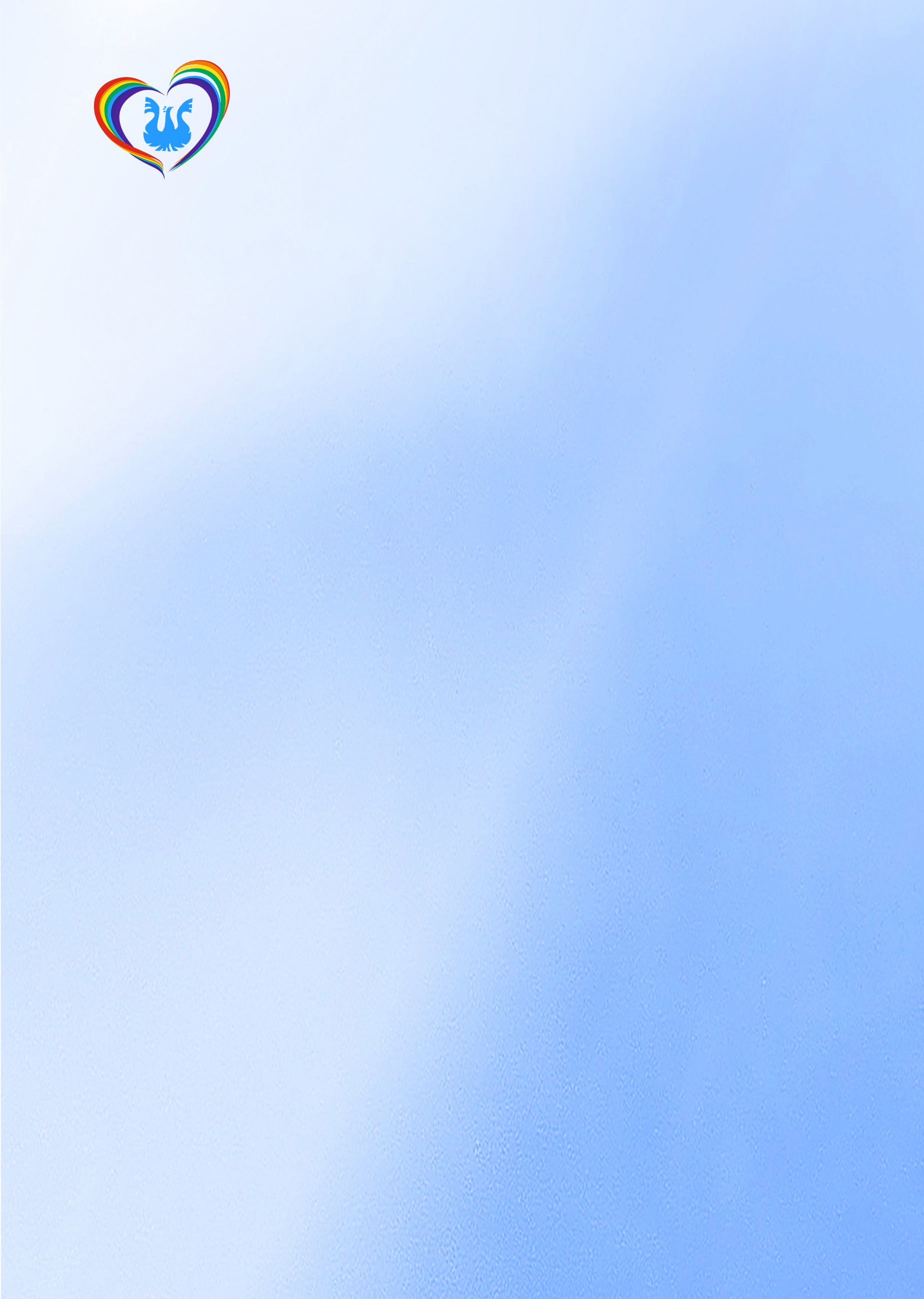 комплекснаяДОПОЛНИТЕЛЬНАЯ общеОБРАЗОВАТЕЛЬНАЯ ОБЩЕРАЗВИВАЮЩАЯ ПРОГРАММА «IQ школа Теремок»Направленность: социально-педагогическаяВозраст учащихся: 5 – 7 летСрок реализации программы: 2 года Новокузнецкий городской округ 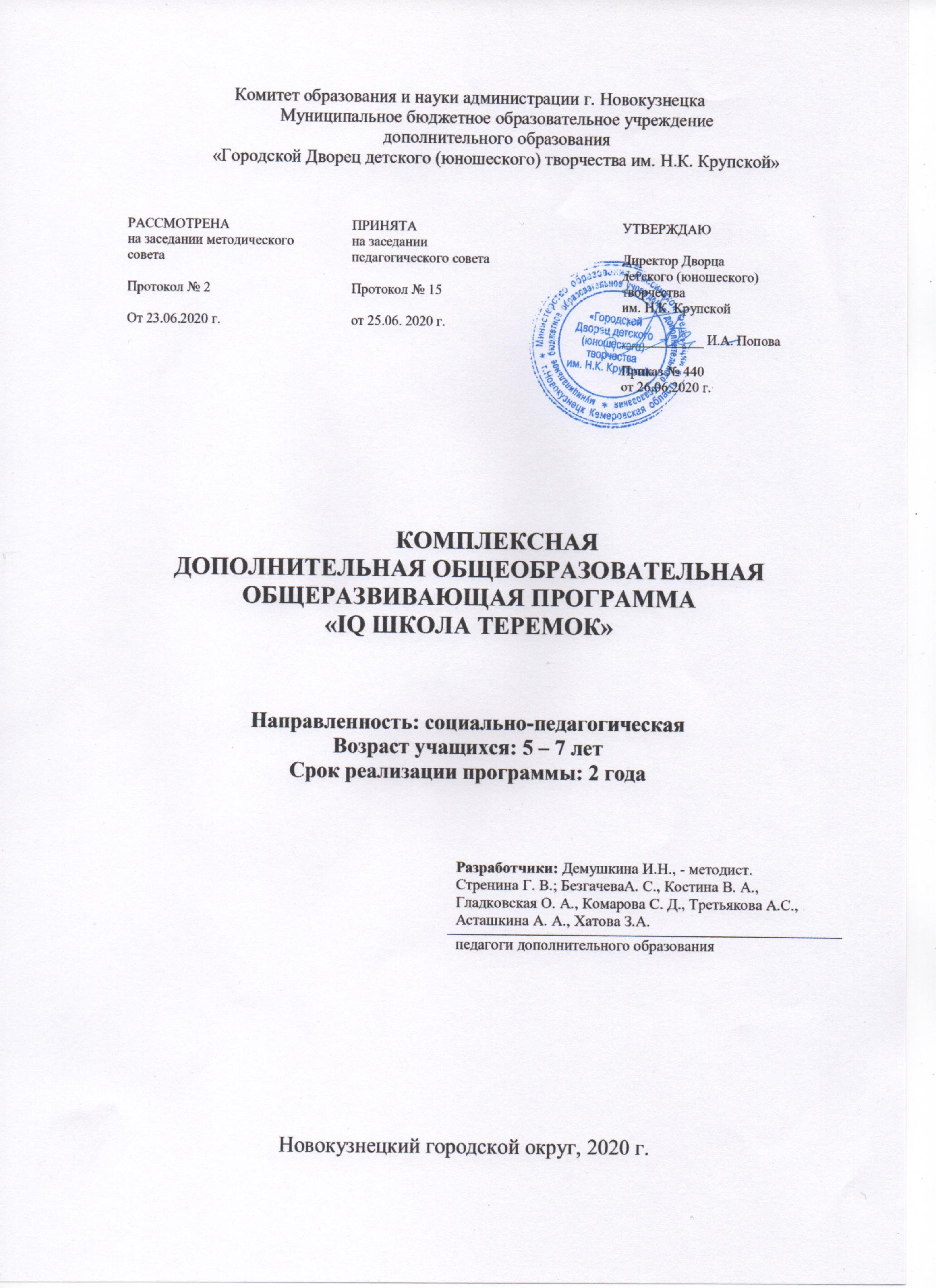 Комплекс основных характеристик дополнительной общеобразовательной общеразвивающей программыПояснительная запискаНаправленность комплексной дополнительной общеобразовательной общеразвивающей комплексной программы «IQ школа Теремок» (далее Программа) социально – педагогическая.Уровень программы - стартовый.Актуальность. Современное общество переживает этап глубоких изменений, когда образование, знание, интеллект становятся определяющими ресурсами жизни человека. В связи с этим меняется система образования и запросы родителей, стремящихся обеспечить ребёнку условия для развития интеллекта, эмоциональной сферы и коммуникативных умений. Комплексная программа «IQ школа Теремок» в полной мере способна удовлетворить эти потребности в специально организованном индивидуальном и групповом общении дошкольников со сверстниками и взрослыми. Программа направлена на формирование важных для детей старшего дошкольного возраста основ таких социальных компетенций, как умение играть по правилам, проявлять инициативу, договариваться, рассуждать, обсуждать какой-либо вопрос в группе сверстников, уважая мнение собеседника, проигрывать, планировать поэтапное выполнение практического задания. Ориентируясь на формирование в ходе развивающих занятий различных предметных знаний и умений, программа способствует развитию коммуникативных навыков, эмоционального интеллекта. Отличительные особенности программы. Основным отличием Программы от комплексных программ дошкольного образования «Детство» (авторы Бабаева Т. И., Гогоберидзе А. Г., Солнцева О. В.), «От рождения до школы» (под редакцией Н. Е. Вераксы, Т. С. Комаровой, М. А. Васильевой) является то, что она реализуется в системе дополнительного образования, через специально организованную кратковременную деятельность. Программа предлагает детям и родителям комплекс разнообразных программ, позволяющих варьировать содержание образования ребёнка в соответствии с его индивидуальными особенностями и способностями, обеспечивая наиболее полное удовлетворение познавательных потребностей дошкольников. Кроме образовательной функции комплексная программа несёт большой воспитательный потенциал, предусматривая совместную детско-родительскую деятельность, направленную на сплочение детей и родителей, организацию условий для неформального общения, рождение новых традиций семьи, приобщение к труду, формирование нравственных норм, навыков экологичного и здорового образа жизни.Адресат программы. Программа предназначена для детей 5-7 лет. Набор детей осуществляется по принципу добровольности, без отбора и предъявления требований к наличию у них специальных умений. Группы формируются по возрастному признаку.Объем и срок освоения программы. Программа рассчитана на 2 года. Общий объём обучения по программе - 714 часов. Первый год обучения составляет 340 часов, второй – 374 часа.Формы обучения. Основной формой обучения является занятие.Режим занятий. Занятия проводятся два раза в неделю по ежегодно утверждаемому расписанию. На первом и втором годах обучения продолжительность занятия составляет 30 минут.Цель программы: развитие способностей в интеллектуальной, творческой коммуникативной деятельности, формирование интереса к занятиям по различным направлениям в условиях обеспечения вариативности сочетания образовательных программ.Задачи программы:- формировать общую культуру личности, развивать социально-коммуникативные, нравственные, эстетические, интеллектуальные качества детей старшего дошкольного возраста в процессе овладения речевой деятельностью;- познакомить со способами и приемами познавательной деятельности, развивать интеллектуальные и творческие способности   через знакомство с логическими играми и конструкторами; - развивать познавательные способности детей путём анализа причинно–следственных связей в процессе опытно-экспериментальной деятельности с объектами окружающей среды;- развивать творческие способности детей через формирование знаний, технические умения и навыки в изобразительной и проектной деятельности;- создать условия для овладения связной речью, звуковой стороной речи, основами знаковой системы языка; - развивать интеллектуальные способности детей, способствовать овладению способами и приемами познавательной деятельности в процессе занятий на компьютере;- развивать интеллект детей старшего дошкольного возраста, формировать   предпосылки произвольного внимания на основе овладения математическими представлениями и явлениями окружающего мира;- развивать интеллектуальную и коммуникативную сферу ребенка через освоение опыта первичных навыков общения на английском языке;-развивать физическую активность, музыкальные и творческие способности старших дошкольников, формировать навыки хореографической пластики.Учебный план программыПрограммы первого года обучения позволяют учащимся, сочетая обучение по нескольким программам, развивать интеллектуальные, изобразительные, коммуникативные умения, творчество в разных видах деятельности, чёткость звукопроизношения, координацию движений, мелкую моторику, основы таких социальных качеств, как сотрудничество, инициативность, Программы второго года обучения направлены на интеллектуальное развитие, творческое решение познавательных задач, формирование основ проектной деятельности, сотрудничества в коллективе при организации общего дела. Планируемые результаты программы- учащиеся узнают, как проявлять нравственные качества по отношению к окружающим (доброжелательность, чувство товарищества, толерантность и т.д.); - учащиеся получат возможность осваивать социальные нормы, правила поведения, роли и формы социальной жизни в пределах возрастных компетенций;  - учащиеся получат возможность развивать внимание, наблюдательность, логическое мышление, творческое воображение и фантазию, уверенность в себе и самостоятельность; -  у учащихся будет развиваться мелкая моторика рук; -  у учащихся будет возможность развивать связную речь, речевое общение; - учащиеся получат возможность овладевать разными структурными уровнями системы языка – фонетическим, лексическим, грамматическим;- учащиеся получат возможность формировать коммуникативную компетентность в общении и сотрудничестве со сверстниками, взрослыми в процессе образовательной, творческой и других видов деятельности;- учащиеся научатся выполнять танцевальные движения, исполнять знакомые движения в игровых ситуациях, под другую музыку, самостоятельно создавать пластический образ, выполнять разнообразные образно-игровые движения, раскрывающие образы животных и птиц;- у учащихся будет сформирован интерес к изобразительному искусству и занятиям творчеством;- учащиеся будут способны планировать и анализировать свой рисунок; промежуточные и конечные результаты своей деятельности;- учащиеся научатся различным приёмами и техникам рисования и способам лепки (конструктивным, пластическим, комбинированным);- учащиеся познакомятся с жанрами изобразительного искусства (портрет, пейзаж, натюрморт);- учащиеся получат возможность развивать умения безопасного использования приборов-помощников при проведении опытов-экспериментов;- у учащихся будет сформирован интерес к миру природы, понимания взаимосвязей в природе и место человека в ней; - учащиеся получат возможность для развития познавательных процессов - мышления, памяти, восприятия, воображения;- учащиеся научатся осуществлять действия с различными видами конструктора по образцу и заданному правилу, основываясь на схематическом изображении;- учащиеся смогут выделять существенные признаки объектов и явлений, классифицировать их, ориентируясь на сходства и отличия;- учащиеся познакомятся с алгоритмом решения познавательных задач, создания модели по образцу; - учащиеся получат возможность развивать умение слушать и выполнять задание, ориентируясь на инструкцию педагога;- учащиеся получат возможность развивать аккуратность, трудолюбие, умение доводить дело до конца;-  у учащихся будет сформирован интерес к занятиям английским языком;- у детей на занятиях будут развиваться фонематический слух, имитационные способности, увеличится объем слухоречевой памяти;- учащиеся познакомятся с основными английскими речевыми формулами, которые они смогут использовать в диалогах; - учащиеся получат возможность проявлять интеллектуальную активность, познавательный интерес, инициативу и самостоятельность в использовании разных техник изобразительного искусства;- учащиеся будут иметь представления о пространственных отношениях, хорошо ориентироваться на листе бумаги, выполнять графические диктанты; - познакомятся с произведениями детской литературы отечественных и зарубежных авторов;-учащиеся будут знакомы с приемами анализа и фиксации результатов опытно-экспериментальной деятельности условными обозначениями и знаками в таблицах и схемах;-учащиеся получат возможность формировать положительное отношение к другим людям и самому себе посредством участия в общественно-полезной деятельности;- учащиеся научатся выполнять звуковой и слоговой анализ и синтез слов;- учащиеся будут развивать умение группировать, классифицировать, сравнивать, проводить анализ и синтез слов;- учащиеся будут оценивать результат своей деятельности;- учащиеся получат возможность    демонстрировать поиск нестандартных решений познавательных задач, принимать самостоятельные решения, опираясь на свои знания и умения в различных видах деятельности; - учащиеся получат возможность развивать трудолюбие, терпение, аккуратность, ответственность, волевое усилие при решении познавательных задач;-  учащиеся будут знакомы с назначением цифр как способа кодировки и маркировки числа (например, номер телефона, почтовый индекс, номер маршрута автобуса), знать, что число является выражением количества, длины, веса, времени или денежной суммы;- учащиеся будут знакомы с названием и внешним видом геометрических фигур; - учащиеся будут владеть счетом в пределах 10 в прямом и обратном порядке, уметь   правильно пользоваться порядковыми и количественными числительным, будут способны соотносить количество предметов и число;- учащиеся смогут выделять и выражать в речи признаки сходства и различия отдельных предметов и совокупностей, находить части целого и целое по известным частям; продолжить заданную закономерность с 1-2 изменяющимися признаками, найти нарушение закономерности.Комплекс организационно-педагогических условийКалендарный учебный графикУсловия реализации программыМатериально-техническое обеспечение – для обеспечения образовательной деятельности по Комплексной программе IQ школы «Теремок» используются 6-7 учебных кабинетов, оснащенных учебной мебелью для детей дошкольного возраста, достаточные по площади для организации динамической паузы, соответствующие нормативам СанПиН по температурному режиму и освещенности в расчете на количество учащихся в количестве 10-15 человек. Кабинеты оснащены необходимой техникой: -демонстрационные доски с подсветкой;- ноутбуки;-портативные колонки;-многофункциональные устройства;-телевизоры. По каждой программе педагогами созданы учебно – методические комплексы в соответствии с содержанием программ, которые регулярно пополняются и обновляются.Образовательная деятельность по программе осуществляется педагогами IQ школы «Теремок», являющейся структурным подразделением Дворца Творчества им Н.К. Крупской. В коллективе работают педагоги дополнительного образования, которые осуществляют деятельность в рамках реализуемой ими программы и методист, осуществляющий функции руководителя программы.Педагоги имеют первую и высшую квалификационные категории, регулярно повышают свою квалификацию и занимаются самообразованием, участвуют в разработке и реализации социально значимых проектов с учащимися.Формы аттестацииФормы аттестации многообразны и зависят от задач и планируемых результатов. Основные формы –   тестовые задания, оценка продуктов деятельности, итоговые занятия.Оценочные материалы.Основными оценочными материалами по программе являются контрольные вопросы, и  карты наблюдения, разрабатываемые педагогами в соответствии со спецификой программ и учебным планом.Методическое обеспечениеУчитывая индивидуальные особенности детей, их различный уровень развития для успешного освоения программы в рамках комплексных программ педагогами проводятся индивидуальные занятия с детьми. Формы организации деятельности учащихся на занятии: индивидуальная, групповая, фронтальная.Занятия по типу могут быть: комбинированными, практическими, диагностическими, вводными, итоговыми и др.  Формы проведения: конкурс, сказка, соревнование, викторина, наблюдение, открытое занятие, обсуждение, занятие-игра, турнир, игра, квест, квиз, эксперимент. Это позволяет педагогам организовать ситуации, стимулирующие активность учащихся, формировать мотивацию достижения успеха, учить сотрудничать. Широко применяются элементы технологии ТРИЗ. В условиях карантина, отмены очных занятий по погодным условиям и иным причинам, программа может реализовываться в режиме дистанционного обучения. Данная программа размещена на платформе Moodle.В реализации  программы также применяются: электронная почта WhatsApp, Viber, Telegram, сервис LearningApps.org, сообщество коллектива в социальной сети В контакте, хостинг You Tube.Использование эвристического метода в педагогическом процессе позволяет научить ребенка решать встающие перед ним проблемы. Ребенок учится находить нужное решение поставленной задачи через выявление и формулировку противоречий, используя при этом различные ресурсы.  Ответы на возникающие вопросы не даются учащимся в готовом виде, педагоги выстраивают систему взаимосвязанных вопросов, позволяющих получить знание, опираясь на собственный опыт практической деятельности. Широко используется метод эксперимента, где педагог в случае возникновения проблемной ситуации создаёт ситуацию свёрнутого эксперимента. Вместе с учащимися идёт постановка цели, выделение предположения, определение средств достижения цели, собственно проведение короткой экспериментальной проверки цели и подведение выводов. Это позволяет развивать умение рассуждать, сравнивать, делать выводы.Взаимодействие и сотрудничество педагогов и родителей является одним из условий реализации образовательного процесса. Параллельно с реализацией программы, все участники образовательно процесса включены в специально организованную социально активную деятельность, миссия которой – «Активный родитель плюс активный ребёнок – успех в будущем»Коллектив педагогов организует деятельность для её продвижения, используя различные формы:Мастер - классы для родителей позволяют в малой подгруппе в специально организованном взаимодействии детей и родителей показать практические приёмы, позволяющие развить такие значимые социальные качества, как умение договариваться, мириться, правильно проигрывать и радоваться успеху товарища, спорить не конфликтуя.  Примерные темы мастер- классов: «Учусь проигрывать», «Как злиться правильно» «Помощь ребёнку в проживании стрессовой ситуации».Лектории для родителей проводятся по запросу, либо организуются в рамках проведения какого – либо общего мероприятия. На них педагоги знакомят родителей с особенностями усвоения программного материала в определённом возрасте, приёмами формирования продуктивного общения с ребёнком, способами развития познавательной сферы в повседневной жизни.Проведение регулярных акций позволяет родителям продолжать формировать в тесной связи с педагогами важные социальные качества. По условиям их проведения, родители выполняют задания, самостоятельно организуя взаимодействие с ребёнком в повседневной жизни. Все участники акций награждаются благодарственными письмами и призами на итоговом празднике.Акции: «Экологическая» - сбор макулатуры и использованных батареек; «Мои полезные дела» - помощь родителям; «Волшебные слова»- использование в речи вежливых слов; «Мои любимые мультфильмы и книги»- суть акции в том, что родители и дети поочерёдно знакомят друг друга со своими любимыми произведениями детской литературы и мультипликации; «Памяти героев посвящается» - данная акция, приурочена к празднованию Дня Победы. Родители совместно с детьми изготавливают коллаж, на котором изображён портрет, сделана краткая запись о вкладе родственника в общее дело победы и на этом же коллаже размещается фотография и имя ребенка. Сближение семьи, организованное пространство для общения, приобщение к истории семьи – вот цель данной акции.Регулярно проводятся выставки детских работ и фотовыставки, которые, как правило, приурочены к какому-либо мероприятию. Квесты и клубные дни: «Путешествие по сказкам»; «Космическое путешествие»; «Эти разные профессии»; «Наш любимый город».Объединяют детей и взрослых в организованные детско - родительские команды по несколько семей. Проходя испытания по станциям совместными усилиями, преодолевая споры, радости побед и азарта получают не только заветный приз. Все задания квестов построены таким образом, что выполнить их можно в сотрудничестве с командой.  Ставшие традиционными праздники являются сюрпризом, как для детей, так и для их родителей. Они призваны продолжать традицию организации детско-родительского взаимодействия, пополнения семейных историй приятными воспоминаниями.  Дети и родители получат возможность демонстрировать умения, которые развивали в течение года- умение сотрудничать, договариваться, радоваться за победителей поддерживать проигравших, проявлять творчество.Таким образом, реализуя весь спектр форм взаимодействия с родителями, программа объединяет родителей и детей в возрасте от 5 до 7 лет, помогает сориентироваться в быстро меняющихся тенденциях и задавать правильное направление в организации деятельности и образовании ребёнка.Образовательный процесс по программе организуется в очной, очно- заочной, заочной формах. Новокузнецкий городской округ  Комплекс основных характеристик дополнительной общеобразовательной общеразвивающей программыПояснительная запискаНаправленность дополнительной общеобразовательной общеразвивающей программы «Движение и музыка» (далее Программа) - социально – педагогическая.Уровень освоения содержания программы – стартовый.Актуальность программы. Программа отвечает запросам общества и потребителя, объединяя различные виды ритмической деятельности, сочетает средства музыкального, физического, этического и художественно-эстетического развития. В процессе обучения все эти средства взаимосвязаны, взаимообусловлены и направлены на всестороннее развитие ребёнка. Занятия по ритмике имеют большое значение как для физического развития, так и для развития умственных и художественных способностей. На занятиях по программе у дошкольников развивается интерес к танцу и двигательной активности, они получают первоначальные знания о музыкальной грамоте, осваивают общеразвивающие умения, основные виды движения. Программа ориентирована на гуманистические ценности, партнёрское взаимодействие детей и взрослых, на развитие личности ребёнка, повышение его уверенности в себе, в своих силах. Занятия создают благоприятные условия для развития творческого воображения, фантазии и пространственного восприятия. Происходит развитие психических процессов: восприятия, внимания, воли, памяти, мышления. Отличительные особенности программы. Программа  модифицирована на основе программы Гладковской О.А. (2009 г.) Отличительными особенностями программы является построение занятий на основе сказочного или игрового сюжета,   который связывает все его этапы  единой сюжетной линией, что повышает мотивацию старших дошкольников к   деятельности, активизирует  межличностное взаимодействие, раскрывает творческий потенциал. Адресат программы. Даная программа рассчитана на детей в возрасте 5 лет. Набор детей в школу раннего развития «Теремок» осуществляется по принципу добровольности, без отбора и предъявления требований к наличию у них специальных умений. Обязательным условием для обучения по программе является наличие медицинской справки, дающей допуск к занятиям с физическими нагрузками. Количественный состав группы- 12-15 человек. Объем и срок освоения программы. Программа рассчитана на 1 год обучения. Объем часов по программе 34 часа.Формы обучения. Основной формой обучения является занятие.Режим занятий - 1 раз в неделю продолжительностью 30 минут.Цель программы: развитие физической активности, устойчивого интереса к занятиям ритмикой, умения согласовывать движения с музыкой и словом.Задачи:воспитывать чувство такта, доброжелательности, товарищества, умение вести себя в группе во время занятий;развивать мышечную силу, быстроту, ловкость, координацию движений и пространственную ориентацию;формировать навыки правильного выполнения основных видов движений и основных общеразвивающих упражнений, соответствующих возрасту;познакомить с основами музыкальной грамоты, научить передавать основные средства музыкальной выразительности и различать жанр произведения;формировать навыки выразительности, пластичности танцевальных движений, умения согласовывать движения с музыкой.Учебно-тематический планСодержание программыI Строевые упражнения (ориентировка в пространстве)Тема 1. Вводное занятиеТеория. Введение в предмет. Инструктаж по технике безопасности.  Правила поведения на занятии. Игра на знакомство. Практика. Игра «Представление имени».  Тема 2. Строение, перестроениеТеория. Перестроение, знакомство с ориентировкой пространства в зале. Практика. Ориентировка в пространстве: самостоятельно находить свободное место в зале, перестраиваться в круг, становиться в пары и друг за другом, в несколько кругов, в шеренги, колонны, самостоятельно выполнять перестроение на основе танцевальных композиций («змейка», «воротики», «спираль»).Игры: «Надуваем воздушный шар», «Найди пару», «К своим флажкам», «Найди свой домик».Тема 3. Пальчиковая гимнастикаТеория. Правила поведения и техника безопасности при выполнении упражнений пальчиковой гимнастики.Практика. «Лягушки по дорожке», «Часы», «Обезьянки вышли погулять», «Яблочный пирог».Тема 4. Дыхательная гимнастикаТеория. Правила поведения и техника безопасности при выполнении упражнений дыхательной гимнастики.Практика. Игровые упражнения «Собака рычит», «Поезд», «Отдыхаем», «Дудочка», «Горячий чай», «Пчелка».  II Освоение основных видов движенийТема 1. Упражнение на развитие ходьбыПрактика. Показ и разучивание различных видов ходьбы: обычная, на носках (руки за голову), на пятках, на наружных сторонах стоп, с высоким подниманием колена (бедра), перекатом с пятки на носок, с «каблучка», вперёд и назад (спиной), приставным шагом вправо и влево. Ходьба в колонне по одному, по двое, по трое, вдоль стен зала с поворотом, с выполнением различных заданий. Ходьба на четвереньках, «гусиным» шагом, с ускорением и замедлением.Игровые упражнения: «Гусиный шаг» - ходьба в приседе, «Мягкий шаг» -  перекатом с пятки на носок.Тема 2. Упражнение на развитие бегаПрактика. Показ и разучивание различного вида бега: обычный, передающий различные образы, а также на носках, с высоким подниманием колена (бедра), с захлёстыванием голени назад, мелким и широким шагом, в колонне по одному, по двое; змейкой, врассыпную, с препятствиями. Непрерывный бег в течение 1,5-2 минут в медленном темпе, бег в среднем темпе в чередовании с ходьбой.Игровые упражнения: «Пятки соседу» с захлёстыванием голени назад. «Не задень предмет».Тема 3. Упражнение на развитие прыжковПрактика.  Показ и разучивание прыжков: на двух ногах на месте (по 30-40 прыжков 2—3 раза) в чередовании с ходьбой, разными способами (ноги скрёстно, ноги врозь, одна нога вперед — другая назад), продвигаясь вперед (на расстояние 3-4 м). Прыжки на одной ноге (правой и левой) на месте и продвигаясь вперед, в высоту с места прямо и боком через 5—6 предметов — поочередно через каждый (высота 15-20 см). Прыжки через короткую скакалку, вращая ее вперед и назад, через длинную скакалку (неподвижную и качающуюся), различные виды галопа (прямой галоп, боковой галоп), поскок «лёгкий» и «сильный».Игровое упражнение: «Часы пробили час, два …» прыжки через длинную скакалку. III Музыкальная грамотаТема 1. Средства музыкальной выразительности: ритм.Теория. Что такое ритм музыки? Практика. Воспроизведение ритмического рисунка отрывка из простейшего музыкального произведения с помощью хлопков, притопов, прыжков, «сильной доли» и «слабой доли», ритмической пульсации мелодии на 2/4, 3/4, 4/4. Музыкально-дидактическая игра «Передай ритм».Тема 2. Средства музыкальной выразительности: темпТеория. Какой бывает темп? Разнообразие темпа: ускорение и замедление.Практика. Ходьба маршем под различную музыку: "Шуточный марш" Сумарокова, "Персидский марш" Штрауса, "Торжественный марш" Тиличеевой. Определение темпа каждого марша (быстрый, медленный). Тема 3. Средства музыкальной выразительности: ладТеория. Знакомство с характером музыки: мажор, минор. Иллюстрации, изображающие людей с различными эмоциональными состояниями, соответствующими характеру звучащей музыки.Практика. Рассматривание иллюстрации, изображающих людей с различным эмоциональным состоянием «радость», «грусть».Определение танцевальных движений для мажорного настроения (притопы, приседание) и минорного настроения (хороводный шаг, припадание, кружение).Музыкально-дидактическая игра: «Замри»Тема 4. Средства музыкальной выразительности: динамикаТеория. Динамические оттенки: громко и тихо. Чем громче музыка, тем больше амплитуда движения. Практика. Выполнение движений: галоп, подскоки, прыжки, в соответствии с динамикой музыки.Подвижная игра «День-ночь».Тема 5. Средства музыкальной выразительности: регистрТеория. Регистр (высокий, низкий). Расстояние от самого низкого звука инструмента или голоса до самого высокого называется диапазоном. Разные отрезки диапазона называют регистрами.Практика. Музыкальная игра "Зоопарк". Определение регистра (высокий, низкий), соответствующий передачи образов различных животных (волка, бегемота, лисы, медведя, зайца, вороны).Музыкально-дидактическая игра «Ступеньки».Тема 6. Тембр: музыкальные инструменты Теория. Тембр - свойство, которым обладает каждый звук, даже не музыкальный. У каждого человека свой, глубоко индивидуальный тембр голоса. Благодаря этому мы можем узнать голос своих родных, друзей, певцов, даже не видя их. Определенный тембр имеет и каждый музыкальный инструмент. Другими словами, тембр - это отличительный знак звука, особое его качество, звуковая окраска.Практика. Музыкально-дидактическая игра «Узнай по голосу», «Музыкальный магазин». Тема 7. Жанр музыки Теория. Что такое жанр музыки. Виды жанров. Практика. Определение и передача в движении жанра музыки: танец, песня и выражение в соответствующих движениях.Музыкально – дидактическая игра «Копилка».IV Общеразвивающие упражнения (с предметами и без)Тема 1. Комплекс гимнастических упражнений «В зоопарке»Количество каждого вида упражнений – 6-8 раз. Нагрузка регулируется в зависимости от возраста, степени подготовленности детей и насыщенности занятия.Практика. Проведение последовательной разработки всех основных групп суставов и мышц в образно-игровой форме: кисти, предплечья, всей руки, шеи, плеч, туловища, бедра, колена, стопы. Упражнения направлены на развитие гибкости и пластичности, точности и ловкости движений, координации рук и ног. Подвижная игра «Гуси-лебеди»Тема 2. Ритмико-гимнастические упражнения с мячом Практика. Движения с мячом: подбрасывание перед собой наверх, отбивание мяча об пол, кружение с мячом в руках, поднятых над головой, вытянутых перед собой, наклоны корпуса с поднятым над головой мячом в стороны, перебрасывание мяча друг другу в парах. Подвижная игра: «Мой весёлый звонкий мяч».Тема 3. Ритмико-гимнастические упражнения с лентой Практика. Движения с лентой: «волна» движение рук с лентами вперед и в стороны, кружение с расположением одной руки перед грудью, другой отведенной в сторону, наклоны в стороны, махи руками «ветерок». Подвижная игра: «Салки».Тема 4. Ритмико-гимнастические упражнения с кубикамиПрактика. Упражнение для рук: подъём рук с кубиками вверх «постучи», вращательные движения согнутых в локте рук по и против часовой стрелки «вертушка». Упражнения для мышц спины и плечевого пояса: вращательные движения с кубиками у плеч. Упражнения для туловища: повороты туловища вправо-влево «дотянись до кубика», наклоны туловища вперёд «кубиком до пола». Упражнения для мышц ног: подъём ноги, согнутой в колене «спрячем кубик», приседания коснуться кубика «осторожно», прыжки через кубики «перепрыгивание». Игра малой подвижности: «Строители».V Образно-игровые движенияТема 1. Имитационные движения. Сказка «Заюшкина избушка» Практика. Показ разнообразных образно-игровых движений, раскрывающих понятные детям сказочный мир животных и птиц (лошадка, коза, лиса, медведь, заяц, журавль, ворон), настроение или состояние, динамику настроений (радость, грусть, страх, тревога), а также ощущения тяжести или лёгкости, разной среды - «в воде», «в воздухе».Сказка: разучивание имитационных движений, характеризующих образы сказочных героев: «Лиса», «Заяц», «Собака», «Медведь», «Петух» и передача эмоционального состояния своего персонажа мимикой, позой, жестом. Игра: «Зеркало». Тема 2. Имитационные движения. Сказка «Колобок»Практика. Разучивание пантомимических движений, передающие особенности пластики животных и их эмоциональное состояние в сказке «Колобок»: «Дед», «Баба», «Колобок», «Заяц», «Волк», «Медведь», «Лиса».Игра: «Покажи эмоцию».  Тема 3-4. Инсценирование песни «Всё мы делим пополам»Теория. Знакомство с творчеством детского композитора В. Шаинского. Слушание песни «Всё мы делим пополам». Музыкальный размер 2/4.Практика. Разбор движений под музыкальное сопровождение: «Пила», «Нос», «Ладушки».VI Танцевальные композицииТема 1. Исходные позиции рукТеория. Простейшие элементы народных плясок и детского бального танца (доступные по координации), упражнения, включающие симметрию, из современных ритмических танцев, а также разнонаправленные движения для рук и ног, сложные циклические виды движений – шаг польки, переменный шаг, шаг с притопом, исполнение танцевальных движений (поочередное выбрасывание ног вперед в прыжке; приставной шаг с приседанием, с продвижением вперед, кружение; приседание с выставлением ноги вперед).Практика. Показ и разучивание движений для рук: «Раскрытие» - симметричное разведение рук в стороны. «Поясок» - ладони на талии, большие пальцы – сзади, остальные впереди, плечи и локти слегка отведены назад.  «Волна» - волнообразные движения рук вперёд – вверх – в сторону.Подвижная игра: «Гуси-лебеди».Тема 2-3.  Танец «Вару-Вару».Теория. Ритмический рисунок и эмоциональная окраска танца. Слушание музыки, хлопки и притопы ритмического рисунка. История происхождения. Танец создан в Латвии. Исполняется подвижно, игриво.   Музыкальный размер 4/4. Практика. Показ и разучивание движений: «шаг-марш» двойной приставной шаг вправо-влево, «шаг-марш» по диагонали, разучивание танцевальной композиции.Подвижная игра «Пустое место».Тема 4-5. Танец «Красный сарафан» Теория. Ритмический рисунок и эмоциональная окраска танца. Музыкальный размер 4/4. Танец построен на движениях русских народных танцев, исполняется мягко, плавно. Темп умеренно быстрый.Практика. Исполнение тройного хода по направлениям: по прямой, по кругу, по зигзагу, «змейкой». «Припадание», приставной шаг с приседанием спуски и подъёмы стопы. Подвижная игра «Карусель».Тема 6-7. Танец «Птичка польку танцевала». Теория.  История происхождения танца «Полька». Характер танца весёлый, бодрый, подвижный. Композиция исполняется по кругу.  Музыкальный размер 4/4, темп умеренно быстрый. Практика. Показ и разучивание движений: «Переменный шаг» с подскоками. «Вертушка» поворот на подскоках. «Галоп», «Галоп-каблук», «Метёлочка» носок-каблук.Подвижная игра «Удочка».Тема 8-9. Историко-бытовой танец «Па де грас». Ритмический рисунок 4/4Теория. История происхождения историко-бытового танца «Па де грас». «Грациозное па», и это определяет характер танца.  Ритмический рисунок и эмоциональная окраска.  Практика. Показ и разучивание движений: Тройной шаг с ударом по линии танца. Приставной шаг вправо, влево. «Расхождение» - тройной шаг навстречу друг другу. Подвижная игра «Хитрая лиса».VII Подвижные игрыТема 1. Игра на развитие скорости движения Практика.  Игра «Узнай по звуку». «У медведя во бору» .Тема 2. Игра на развитие ловкости движения  Практика: «Угадай мелодию», «Птицы в клетке»Тема 3. Итоговое занятие. Репетиция танцев к выпускному праздникуПрактика. Составление танцевальных композиций к выпускному празднику. Предъявление результатов работы за учебный год.Планируемые результаты программы: - у учащихся появится чувство такта, доброжелательности, товарищества, они будут уметь соблюдать правила безопасного поведения в разных видах двигательной деятельности;- у учащихся будут развиты физические качества и умение ориентироваться в пространстве: перестраиваться в круг, становиться в пары и друг за другом, в шеренги, колонны, самостоятельно выполнять перестроение на основе танцевальных композиций («змейка», «воротики», «спираль»); - учащиеся будут уметь правильно выполнять основные виды движений: ходьбы, бега, мягких прыжков, поворотов в обе стороны и основные общеразвивающие упражнения с предметами и без; - учащиеся будут знать элементы музыкальной грамоты, называть музыкальные термины: «forte- piano», «минор», «мажор»; уметь различать жанр произведения, передавать ритм, контрастность, темп, выделять сильную и слабую доли в мелодии, различать характер музыки и передавать его в движении;- учащиеся научаться выполнять танцевальные движения, исполнять знакомые движения в игровых ситуациях, под другую музыку, самостоятельно создавать пластический образ, выполнять разнообразные образно-игровые движения, раскрывающие образы животных и птиц. Комплекс организационных педагогических условийКалендарный учебный графикУсловия реализации программыДля реализации Программы необходимо свободное пространство в учебном кабинете или танцевальный зал, который должен быть обеспечен материально-техническим и информационным оборудованием: музыкальный проигрыватель с колонками, флеш-накопитель, гимнастические коврики, стэп-доски, скакалки, мячи, бубен, обручи,  гимнастические палки, кегли, ленточки, дорожка со «следами», «дорожка-змейка», «зонтик-карусель», dvd-диски, аудиозаписи.  На занятиях используются диски с записями песен, музыкальных игр, инструментальной музыки, детских песен.Формы аттестации. Основная форма аттестации - контрольное задание.Оценочные материалы. Основными оценочными материалами являются контрольные задания.Методическое обеспечение программы На занятиях с детьми используются следующие методы:Словесный метод: беседа, рассказ, вводное слово педагога, объяснение, словесные указания, стихи, сказки, помогающие интерпретировать музыкальный образ. Наглядный метод: показ картинок, иллюстраций, рисунков, цветных карточек, игрушек, совместное исполнение движений. Практический метод:  - показ исполнения движений ребёнком, выбор ведущего вместо педагога (для развития самостоятельности); -  показ упражнения условными жестами, мимикой; -  показ с пояснением, описание игровых ситуаций должны быть немногословными и очень точными, емкими, яркими; - «пробы» - без показа педагога, пластические импровизации ребёнка (для развития творчества, умения самостоятельно подбирать и комбинировать знакомые движения и придумывать оригинальные упражнения);- показ вариантов движений педагогом, ребёнку предлагается выбрать наиболее удачный;Игровой метод: игра-упражнение, дидактические игры, музыкальные игры, разминка, игра-танец, пальчиковая гимнастика, подвижная игра.В условиях карантина, отмены очных занятий по погодным условиям и иным причинам, программа может реализовываться в режиме дистанционного обучения. Данная программа размещена на платформе Moodle.В реализации  программы также применяются: электронная почта WhatsApp, Viber, Telegram, сервис LearningApps.org, сообщество коллектива в социальной сети В контакте, хостинг You Tube.Занятия проводятся в игровой форме, построены на частой смене видов деятельности, что обеспечивает комплексный подход, динамику продвижения и постоянный интерес детей. У старших дошкольников занятия приобретают сюжетную форму построения, что является одной из отличительных особенностей данной программы. Благодаря развитому образному мышлению старших дошкольников, занятие превращается в увлекательное приключение, что   создаёт положительную атмосферу, а игрушка-персонаж помогает детям преодолевать трудности разного характера в заданиях. В сюжетно-игровых занятиях ребята «отправляются» в гости в музыкальный домик, в лес, в магазин игрушек, в зоопарк и т.д. Все задания имеют игровую форму. Содержание занятий пронизано линией сквозного развития, одно событие (задание) вытекает из другого. Занятия получаются очень содержательными и интересными. Это важно для запоминания материала. Метод проблемного изложения используется в основном для усвоения новых знаний. Находясь в процессе активного разрешения вопросов, анализируя, сравнивая, проверяя на практике, дети самостоятельно осуществляют процесс познания. Метод эвристической беседы применяется для соединения отдельных представлений, знаний в целостную систему музыкально-хореографических понятий. Отвечая на отдельные взаимосвязанные вопросы, дошкольники осознают сложные музыкальные понятия. Форма организации образовательного процесса – очная,  очно – заочная, заочная.Список литературыАлябьева, Е. А. Психогимнастика в детском саду [Текст]: методические материалы в помощь психологам и педагогам/ Е.А. Алябьева. – Москва: ТЦ Сфера, 2003. - 88 с.Доронова, Т.Н. Детский сад: будни и праздники [Текст]/ Т.Н. Доронова, Н.А. Рыжова. – Москва: ЛИНКА-ПРЕСС, 2006. - 320 с. Елисеева, Е. И. Ритмика в детском саду [Текст]/ Е.И. Елисеева, Ю.Н. Родионова. - Москва: Перспектива, 2012. - 104 c.Жигалко, Е. Музыка, Фантазия, Игра [Текст]: учебное пособие по ритмике, сольфеджио, слушанию музыки. Для детей 5-8 лет / Е. Жигалко, Е. Казанская. - Санкт-Петербург: Композитор, 2014. - 40 c.Кудрявцев, В.Т. Развивающая педагогика оздоровления [Текст]/ В.Т Кудрявцев, Б.Б Егоров – Москва: ЛИНКА-ПРЕСС,2000. – 296 с.Колчеев, Ю.В. Театрализованные игры в школе [Текст]// «Воспитание школьников». Библиотека журнала. Вып.14. / Ю.В. Колчеев, Н.М. Колчеева. – Москва: Школьная пресса, 2000. – 124 с. Костылева, Н. Ю. Покажи и расскажи. Игровые упражнения на основе фонетической ритмики [Текст]/ Н.Ю. Костылева. - Москва: Сфера, 2014. - 64 c.Куревина, О.А. Синтез искусств в эстетическом воспитании детей дошкольного и школьного возраста [Текст]/ О.А. Куревина. – Москва: ЛИНКА-ПРЕСС, 2003. – 176 с. Мухина, А.Я. Речедвигательная ритмика [Текст]/ А.Я. Мухина. - Москва: АСТ, 2010. - 128 c.Науменко, Г.М. Фольклорный праздник в детском саду и школе. Песни, игры, загадки, театрализованные представлении [Текст] / Г.М. Науменко. – Москва: ЛИНКА-ПРЕСС, 2000. – 224 с.Портнов, Г. Г. Ну-ка, дети, встаньте в круг! Танцы народов мира [Текст]: пособие для преподавателей ритмики и хореографии, музыкальных руководителей детских дошкольных учреждений / Г.Г. Портнов. - Санкт-Петербург: Композитор, 2008. – 64 c.Слуцкая, С.Л. Танцевальная мозаика. Хореография в детском саду [Текст]/. С.Л. Слуцкая – Москва: ЛИНКА-ПРЕСС, 2006. – 272 с.Сорокина, Н. Театр – творчество – дети [Текст]/ Н.Сорокина// Дошкольне воспитание. – 2002. - №7. – С. 43 – 48.Яновская, В. Ритмика. [Текст]: практическое пособие для хореографических училищ / В. Яновская. - Москва: Музыка, 2012. - 96 c.Новокузнецкий городской округ Комплекс основных характеристик дополнительной общеобразовательной, общеразвивающей программыПояснительная запискаНаправленность дополнительной общеобразовательной общеразвивающей программы «Английский язык» для детей 5 лет (далее - Программа) социально-педагогическая. Уровень освоения содержания программы – стартовый. Актуальность программы обусловлена тем, что изучение иностранного языка в последние десятилетия входит в жизнь ребёнка не только как школьный предмет, обязательный для усвоения, но и как одна из составных частей его жизни: ребёнок слышит иностранную речь в СМИ, путешествуя за границу, пользуясь интернетом или просто компьютером, видит и слышит названия магазинов и различных товаров. В связи с этим вырос родительский спрос на обучение детей дошкольного возраста иностранному языку. Включение предмета «Английский язык» в программу IQ школы «Теремок» обусловлено тем, что обучение английскому языку способствует решению концептуальных задач школы: способствует развитию личности ребенка через развитие его психических функций и процессов: мышления, памяти, воображения, внимания. В процессе обучения языку дошкольники приобретают опыт познавательной деятельности, а также удовлетворяют такие ведущие потребности, как общение с взрослыми и сверстниками, самоутверждение, признание достижений. Занятия по изучению иностранного языка благоприятно влияют на сенсорное воспитание детей, то есть  на развитие всех органов чувств, выработку точных движений, совершенствования зрительных, слуховых, осязательных и других ощущений, развитие пространственной ориентации, умение сравнивать, различать и находить сходство между предметами (по цвету, форме, размеру), формирование восприятия детьми мелодии, интонации, ритма.Отличительные особенности программы. В отличие от современных парциальных программ по изучению английского языка детьми старшего дошкольного возраста, данная программа является частью комплексной программы IQ школы «Теремок» и реализуется в комплексе с другими дополнительными образовательными программами, что позволяет учащимся лучше усвоить материал. Программа построена на комплексном подходе к воспитанию, развитию и обучению дошкольников. В данной образовательной программе используются базисные принципы программы «Детство» под редакцией Т. И. Бабаева, А. Г. Гогоберидзе, О. В. Солнцева и др. Теоретическими основаниями программы являются работы А. А. Пинегина, Л. В. Компанейцева, З.Н. Никитенко, Е.И. Негневицкой, Е. А. Ленской, Н. Э. Безукладникова, И.Л. Шолпо.За основу взят содержательный материал учебно-методического комплекса "Pebbles 1", "Pebbles 2" Gails Ellis, Penny Hancock.  Адресат программы. Программа предназначена для детей 5 лет. Набор детей в группы осуществляется по принципу добровольности, без отбора и предъявления требований к наличию у них специальных умений. При комплектовании групп учитывается возраст детей.Объем и срок реализации программы. Программа рассчитана на 1 год обучения. Общий объем часов по программе – 68 часов.Основная форма обучения - занятие. Основная форма организации образовательного процесса – групповая, но применяются индивидуальные, индивидуально-групповые формы, например, в случае отсутствия ребёнка (детей) по болезни или в связи с отъездом, чтобы предотвратить отставание учащегося по программе, или, если нужно подготовить ребёнка (группу детей) к конкурсу. Формы организации деятельности учащихся на занятии: индивидуальная, групповая, фронтальная.Типы занятий: комбинированные, диагностические, вводные, итоговые.Формы проведения занятий разнообразны: конкурс, сказка, выставка, соревнование, викторина, спектакль, открытое занятие, праздник, турнир, игра сюжетно-ролевая, игра-путешествие, игровая программа, концерт, консультация, репетиция, эстафета.Режим занятий: Занятия проходят 2 раза в неделю, продолжительность занятия 30 минут.Цель: развитие умственной и коммуникативной сферы ребенка через освоение опыта первичных навыков общения на английском языке,Задачи: - Формировать у учащихся интерес к изучению английского языка- Содействовать развитию способностей к усвоению иностранного языка (фонематический слух, объем слухоречевой памяти, имитационные способности, скоростное проговаривание)- Научить использовать английские речевые формулы для осуществления коммуникационных процессов (приветствие, прощание, разговор о погоде, здоровье и др.)-  Способствовать воспитанию личностных качеств (умению работать в сотрудничестве с другими, коммуникабельности)- Развивать основные психические процессы на занятиях: мышление, внимание, воображение.- Познакомить с основными традициями Великобритании и США, английской лексикой и речевыми оборотами, с которыми дошкольники сталкиваются в повседневной жизни.Учебно-тематический планСодержание программы  Раздел I.Вводное занятие. Знакомство с техникой безопасности, педагогом, программой.Раздел II. Знакомство. Представление себя, приветствие и прощание. Изучение лексики по теме "Цвета". Знакомство с королевской семьей. Разучивание песенки – приветствия, песенки "Цвета".Раздел III.Домашние любимцы. Знакомство с лексикой (собака, кошка, кролик, крыса, рыбка, черепаха), прослушивание диалога "В зоомагазине". Дети определяют животных, прослушав издаваемые ими звуки, и отвечают на вопрос "Кто это?" – "Это – черепаха". Описание животных с использованием прилагательных "большой", "маленький". Раздел IV. Сказка "Большая репка». Знакомство с новой лексикой (зернышко, репка, тянуть). Повторение и проверка изученной лексики из предыдущих тем (животные, цвета, прилагательные "большой - маленький").  Прослушивание и инсценировка сказки. Выступление на открытом занятии для родителей с инсценировкой сказки. Раздел V. Веселый счет. Счет от 1 до 5. Новая лексика по теме «Игрушки»: (кукла, летучий змей, мяч, машинка, медведь, корона). Множественное число имени существительного. Прослушивание диалога «На детской площадке», разучивание песенки «Цифры».Раздел VI. Продукты.   Знакомство с лексикой по теме "Продукты" (бутерброд, торт, яблоко, банан, мороженое, рыба, цыпленок, горох, сладости). Построение высказываний "Я люблю …", "Я не люблю…", "Моя любимая еда это - …". Игра "Веселый магазин". Прослушивание диалога "За обедом", разучивание песенки "Продукты".Раздел VII. Сказка "Три медведя». Знакомство с лексикой (стул, чашка, кровать, дом, каша, большой, маленький, средний). Повторение изученной лексики (цифры, игрушки, продукты), выражения "Я люблю". Прослушивание и инсценировка сказки.Раздел VII. Транспорт. Знакомство с лексикой (машина, велосипед, самолет, автобус, грузовик, поезд, карета, мама, малыш, колокольчик). Построение высказывания "Я добираюсь до школы на…". Прослушивание диалогов "Поторопись, автобус", "Как я добираюсь до школы". Разучивание песенки "Веселый автобус.Раздел IX. Мое настроение. Знакомство с  лексикой (сесть, встать, повернуться, показать, тронуть, прыгать, хлопать, петь, бежать, плакать, счастливый, грустный). Счет от 6 до 10. Построение высказывания "Когда мне грустно, я ….". " Когда мне весело, я …". Разучивание песенки "Мое настроение". Изготовление игрушечного дракона. Раздел X. Сказка "Человечек из имбирного печенья". Изучение лексики по теме "Части тела" (голова, плечи, коленки, пальчики на ногах, уши, глаза, рот, нос), повторение лексики по теме "Мое настроение". Разучивание песенки "Части тела". Изготовление пальчиковых кукол – героев сказки. Прослушивание и инсценировка сказки.Раздел XI. Погода. Изучение лексики (дождь – дождливый; солнце – солнечный; ветер – ветреный; тучи – облачный; снег – снежный; весна, лето, осень, зима). Дети учатся задавать вопрос "Какая сегодня погода?" и отвечать на него. Прослушивание истории про погоду, разучивание песенки "Погода" и стишков "Времена года". Заполнение дневника погоды, рисование рисунков на тему "Времена года".Раздел XII. Одежда. Изучение лексики (Джинсы, майка, туфли, шляпа, куртка, шарф), выражений "(Анна) надевает…", "Я надеваю…". Разучивание  песенки "Одежда". Описание, разукрашивание одежды для бумажных кукол.Раздел XIII. Моя семья. Изучение лексики (мама, папа, сестра, брат, бабушка, дедушка). Разучивание песенки "Моя семья", прослушивание диалога "Вечером все дома". Составление монологических высказываний по фотографиям членов семьи. Моделирование сказки "Репка" на новый лад.Раздел XIV. День рождения Дракоши. Изучение лексики (день рождения, торт, свечи, флажки, пицца, печенье, открытка) и выражений "Сколько тебе лет?", "Мне 5 лет", "С днем рождения". Разучивание песенки " С днем рождения тебя". Изготовление открытки ко дню рождения, прослушивание диалога "За праздничным столом".Планируемые результаты-У учащихся будет сформирован интерес к занятиям английским языком, учащиеся активно работают на занятиях и продолжают заниматься по программе для детей 6 лет;-У детей на занятиях будут развиваться фонематический слух, имитационные способности, увеличится объем слухоречевой памяти;-Дети получат возможность научиться работать в команде, прислушиваться к мнению другого, договариваться, участвуя в совместной деятельности;-Учащиеся узнают о традициях Великобритании и США, смогут участвовать в проведении традиционных праздников на занятиях английским языком;-У учащихся будут развиваться   внимание, мышление, воображение, обогащаться словарный запас.-Учащимся будут знакомы   основные английские речевые формулы, которые они смогут использовать   на занятиях при выполнении заданий педагога: представлять себя, здороваться и прощаться, спрашивать, как дела и отвечать на этот вопрос, рассказать о своем домашнем любимце;считать от 1 до 10;рассказать о своих игрушках;сказать, какие продукты любят, какие не любят;перечислить основные виды транспорта и рассказать, на чем добираются до Школы раннего развития, до детского сада или до дачи;поддержать разговор о погоде и рассказать о временах года;рассказать какую одежду они надевают на праздники и в будни;поздравить своих друзей с днем рождения;Комплекс организационно-педагогических условий:Календарный учебный графикУсловия реализации программыДля реализации программы потребуются следующее материально – техническое оснащение:-Стол учительский-Столы ученические-Стулья ученические-Книжные шкафы-Учебная доска-Ящики для хранения раздаточного материала-Карандаши простые-Карандаши цветные-Клей-карандаш-Бумага для принтера-Ластики-Плакаты по темам-Демонстрационный материал по темам-Игры по темам-Игрушки по темам-Ноутбук-Телевизор-Мультимедийная установка-Принтер цветной-МФУ (многофункциональное устройство: принтер, сканер, копир)-Внешний твердотельный накопитель (Жесткий диск)-  Флэш-накопителиФормы аттестации. Основные формы аттестации: тестовые задания, итоговые занятие. Оценочные материалы. Основными оценочными материалами являются контрольные задания.Методическое обеспечение дополнительной образовательной программыВыбор методов ориентирован на активизацию и развитие познавательных процессов. В программе используются:- Объяснительно-иллюстративный метод, способствующий созданию прочной информационной базы для формирования умений и навыков, с использованием картинок, таблиц, видеоматериалов, презентаций.- Репродуктивный метод: учащиеся воспроизводят информацию и выполняют тренировочные упражнения.- Словесный, включающий в себя объяснение, беседу, поощрение.- Практический: выполнение упражнений, рисование и раскрашивание с описанием изображённого, описание картинок и иллюстраций, разучивание стихотворений, песен, рифмовок, считалочек. А также технологии группового обучения, игровой деятельности, коммуникативная технология обучения, здоровье сберегающая технология.В условиях карантина, отмены очных занятий по погодным условиям и иным причинам, программа может реализовываться в режиме дистанционного обучения. Данная программа размещена на платформе Moodle.В реализации  программы также применяются: электронная почта WhatsApp, Viber, Telegram, сервис LearningApps.org, сообщество коллектива в социальной сети В контакте, хостинг You Tube.Тема «Знакомство» позволяет не только включить детей в освоение английской лексики, но и в процесс коммуникации, помогает им легче познакомиться, запомнить имена друг друга, рассказать о своей семье и друзьях. В этом разделе для формирования и автоматизации знаний, умений и навыков помимо лексического материала, представленного в содержании программы, используются стихи, песни и игры “Good morning”, “What is your name” (Штайнепрайс, М.В. Английский язык и дошкольник. [текст]/М.В. Штайнепрайс. – М.: ТЦ Сфера, 2007. – 160 с.  ISBN 978-5-89144-786-8) “Echo” (песню можно использовать как в начале занятия для концентрации внимания, так и после активной игры), “Clap-a-clap-a-handies” (игра может использоваться как на этапе знакомства детей, так и на последующих занятиях) (Черепова, Н.Ю. Английский язык для дошкольников: игры, песни, стихи. / – М.: Аквариум ГИППВ, 2002 – 72 с. ISBN 5-85684-595-1)Для изучения темы «Игрушки» могут быть использованы и игрушки, и карточки с изображением игрушек, песни, стихи и игры “About my toys”, “A toy-shop”, “I’m a boy” (Штайнепрайс, М.В. Английский язык и дошкольник. [текст]/М.В. Штайнепрайс. – М.: ТЦ Сфера, 2007. – 160 с.  ISBN 978-5-89144-786-8), “Beat the drum”, “Roll and catch”, “Teddy bear” (Черепова, Н.Ю. Английский язык для дошкольников: игры, песни, стихи. / – М.: Аквариум ГИППВ, 2002 – 72 с. ISBN 5-85684-595-1)В разделе «Животные» используются картинки с изображением животных, фигурки животных, пазлы «Зоопарк», песни, стихи, игры “A cat & a mouse”, “Pretty little pussy cat”, “I like it”,” Name the animals” Штайнепрайс, М.В. Английский язык и дошкольник. [текст]/М.В. Штайнепрайс. – М.: ТЦ Сфера, 2007. – 160 с.  ISBN 978-5-89144-786-8), “Bingo”, “Bow, wow, wow”, “Ding, dong, bell” (Черепова, Н.Ю. Английский язык для дошкольников: игры, песни, стихи. / – М.: Аквариум ГИППВ, 2002 – 72 с. ISBN 5-85684-595-1). При разучивании песен и рифмовок можно отстукивать ритм и рекомендуется использовать иллюстрации.В разделе «Весёлый счёт» для закрепления материала используются карточки с цифрами, кубики с указанием цифр и предметов, количество которых соответствует указанной цифре, игры, стихи, песни “One, one, one”, “Let’s count” (Штайнепрайс, М.В. Английский язык и дошкольник. [текст]/М.В. Штайнепрайс. – М.: ТЦ Сфера, 2007. – 160 с.  ISBN 978-5-89144-786-8), сказка Алфа Прёйсна «Про козлёнка, который умел считать до 10», стихотворение Сергея Михалкова «Котята» заменяя русские названия цифр на английские.По теме «Цвета» дети не только изучают названия цветов, но и используют их в диалогах, играх и песнях “I see green”, “Colour”, “1,2,3 – hop”, “Spring is green” (Штайнепрайс, М.В. Английский язык и дошкольник. [текст]/М.В. Штайнепрайс. – М.: ТЦ Сфера, 2007. – 160 с.  ISBN 978-5-89144-786-8). Используются также цветные карандаши, цветные карточки. При изучении этой темы можно повторить пройденные, например, «Игрушки».Тема «Знакомство. Моя семья» включает в себя повторение материала, пройденного на первом году обучения, а также изучение новой лексики по теме «Моя семья», в которой могут быть использованы фотографии из семейных альбомов, иллюстрации с изображением семей, стихи, песни, игры “My dear mummy”, “Nick & Andy”, “About a family”(стихотворение можно использовать как пальчиковую гимнастику и фонетическую зарядку) (Штайнепрайс, М.В. Английский язык и дошкольник. [текст]/М.В. Штайнепрайс. – М.: ТЦ Сфера, 2007. – 160 с.  ISBN 978-5-89144-786-8)В разделе «Мой дом» используются карточки с изображением мебели, комнат дома, карточки с изображением стрелок для указания направления, стихи, рифмовки, игры “ A game with the face”, “Old House” (рифмовку можно разыгрывать как диалог между группами детей или педагогом и детьми) (Черепова, Н.Ю. Английский язык для дошкольников: игры, песни, стихи. / – М.: Аквариум ГИППВ, 2002 – 72 с. ISBN 5-85684-595-1), “What is missing”, “Home” (Штайнепрайс, М.В. Английский язык и дошкольник. [текст]/М.В. Штайнепрайс. – М.: ТЦ Сфера, 2007. – 160 с.  ISBN 978-5-89144-786-8)По теме «Животные» идёт повторение и закрепление лексики прошлого года и изучение дополнительной лексики с использованием картинок с изображением животных, фигурок животных, записи голосов птиц, пазлов «Зоопарк», песен, стихов, игр “A cat & a mouse”, “Pretty little pussy cat”, “I like it”,” Name the animals” (Штайнепрайс, М.В. Английский язык и дошкольник. [текст]/М.В. Штайнепрайс. – М.: ТЦ Сфера, 2007. – 160 с.  ISBN 978-5-89144-786-8), “Bingo”, “Bow, wow, wow”, “Ding, dong, bell” (Черепова, Н.Ю. Английский язык для дошкольников: игры, песни, стихи. / – М.: Аквариум ГИППВ, 2002 – 72 с. ISBN 5-85684-595-1).При изучении раздела «Времена года» используются иллюстрации с изображением времён года, предметов и явлений, присущих тому или иному времени года, рифмовок, стихов, игр “Spring is green”, “In winter we ski & skate”, “A net”,” Winter” (Штайнепрайс, М.В. Английский язык и дошкольник. [текст]/М.В. Штайнепрайс. – М.: ТЦ Сфера, 2007. – 160 с.  ISBN 978-5-89144-786-8)В теме “Моё тело» используются игры, песни, рифмовки “Head, shoulders” (игра может использоваться как физкультминутка), “I touch my nose like this” (дети могут не только сами исполнять песню, но её можно использовать как материал для проверки запоминания слов) (Черепова, Н.Ю. Английский язык для дошкольников: игры, песни, стихи. / – М.: Аквариум ГИППВ, 2002 – 72 с. ISBN 5-85684-595-1).При изучении раздела «Моя любимая еда» используются иллюстрации с изображением продуктов питания, предметы (игрушки), изображающие продукты питания, овощи, фрукты, стихотворение Сергея Михалкова «Овощи» с заменой русских названий овощей на английские, стихи, песни, игры “If all the world was apple-pie” (при работе с текстом рекомендуется использовать иллюстрации – сначала показать детям заранее приготовленные, затем попросить их нарисовать самим), “Yellow butter” (рифмовка может быть использована в качестве фонетической зарядки), “One potato” (рифмовка может использоваться для пальчиковой гимнастики) (Черепова, Н.Ю. Английский язык для дошкольников: игры, песни, стихи. / – М.: Аквариум ГИППВ, 2002 – 72 с. ISBN 5-85684-595-1)В теме «Одежда» используются карточки с изображением одежды, с изображением времён года, стихи и игры “Deedle, deedle, dumpling”, Please, mr. Crocodile”, “There was an old woman who lived in a shoe” (в первый раз представляя стихотворение можно использовать иллюстрации) (Черепова, Н.Ю. Английский язык для дошкольников: игры, песни, стихи. / – М.: Аквариум ГИППВ, 2002 – 72 с. ISBN 5-85684-595-1)Образовательный процесс по программе организуется в очной, очно – заочной, а также заочной формах.Используемые материалы и литератураСписок литературы для педагоговАмамджян, Ш.Г. Играя, учись! [текст]/ Ш.Г. Амамджян. – М.: Просвещение, 1997. - 224 с. - ISBN 9785353015116  Беллина, Л. Учимся задавать вопросы. [текст]/ Л. Беллина. - М.: Алтей, 2007. – 37 с. – ISBN 5-94132-766-8.Детство: Примерная образовательная программа дошкольного образования/ Т.И. Бабаева, А. Г. Гогоберидзе, О. В. Солнцева и др. — СПб.: ООО   «Издательство «ДЕТСТВО-ПРЕСС», 2014. — ISBN 978-5-906750-00-0                                                    Евсеева, М.Н. Программа обучения английскому языку детей дошкольного возраста. [текст]/ М.Н. Евсеева – Волгоград: Издательство «Панорама», 2006 – 128 с. -  ISBN 5966600651.                             Карпиченкова, Е.П. Английский язык с мамой. [текст]/Е.П. Карпиченкова –М.: Слово (Эксмо), 1993.  - 97 с. – ISBN 5878680157 Кириллова Ю.В. Английский для дошкольников [текст]/ Ю.В. Кириллова. - Изд. 6-е. - Ростов н/Д.: Феникс, 2013. - 78 с.: илл., [4] л. Ил. - (Мир вашего ребёнка). - ISBN 978-5-222-20526-6Клементьева Т.Б. Paths to the world. Английский язык для дошкольников: пособие для детей 5-6 лет: в 2-х ч. [текст]/ Т.Б. Клементьева. - М.: Вентана-Граф, 2012. - - ISBN 978-5-360-02317-3Козина С.В. Праздники для дошкольников на английском языке [текст]/ С.П.Козина. - М.: ТЦ Сфера, 2008. - 64 с. - (Вместе с детьми). - ISBN  9785994900550Лыкова Л. Л. Английский язык для дошкольников и младших школьников / Упражнения, задания, тесты, советы родителям и педагогам [текст]/ Л.Л. Лыкова. - М.: АСТ, 2014. - 128 с.: ил. – ISBN 9875170833061Пруидзе Е.Ш. Весёлый английский для маленьких друзей: пособие для устных занятий с детьми 4-6 лет [текст]/ Е.Ш. Пруидзе. - Ростов н/Д.: Легион, 2014. - 160 с. - (Дошкольное образование). - ISBN 9785996605859Стихи и игры на английском языке / сост Н.И. Красюк, В.В. Красюк. - Ростов н/Д.: Феникс, 2014. - 96 с.: илл. - (English. Начальная школа). ISBN 9875222213575              Шишкова, И.А. Английский для малышей. Игры, сценки, песенки. [текст]/И.А. Шишкова - М.: Росмэн-Пресс, 2006 – 72 с. ISBN 9785353015116 2002Черепова, Н.Ю. Английский язык для дошкольников: игры, песни, стихи. [текст]/ Н.Ю. Черепова – М.: Аквариум ГИППВ, 2002 – 72 с. ISBN 5-85684-595-1; Штайнепрайс М.В. Английский язык и дошкольник. Программа обучения дошкольников английскому языку. [текст]/ М.В. Штайнепрайс. М.: ТЦ Сфера, 2007. - 160 с. - (Программа развития). ISBN 9785891447868Список литературы для родителейКоновалова, Т.В. Весёлые стихи для запоминания английских слов. [текст] /Т.В Коновалова. - М.: Литера, 2005. – 32 с. – ISBN 5-1703-529-3.Коновалова, Т.В. Первые шаги в английском. [текст]/Т.В Коновалова. - М.: АСТ, 2006. – 93 с. – ISBN 5-1703-52-93.Шалаева, Г. Английский язык. Первый учебник вашего малыша. [текст]/Г. Шалаева. - М.: Слово, 2007. - 78 с. – ISBN 5-699-10600.Шишкова, И.А. Английский для самых маленьких. [текст]/И.А. Шишкова. – М.: Росмэн-пресс, 2006. – 95 с. – ISBN 978-5353-022-657.ВидеотекаMuzzy in Gondoland. [Видео]. - Мультфильм на английском языке. aviMuzzy II - Muzzy Comes Back [Видео]. - Мультфильм на английском языке. aviMickey's Christmas Carol [Видео]. - Мультфильм на английском языке. DVDRipTop Songs. Video - Vol. 1. [Видео]. aviTop Songs. Video - Vol. 2. [Видео]. aviCinderella. [Видео]. - Мультфильм на английском языке. aviGorodskaja.Myshka.i.Derevenskaja.Myshka. [Видео]. - Мультфильм на английском языке. aviСписок сайтов для родителейСайт для заботливых родителей. http://www.fun4child.ru/anglijskij-dlja-detejНа радость детям. http://www.happy-kids.ru/page.php?id=479Английский язык детям http://www.bilingual.ru/articles/english.htmlАнглийский язык для дошкольников. http://www.wonderlang.ru/anglijskij-yazyk-dlya-doshkolnikov.htmlFluent-english. http://www.fluent-nglish.ru/index.php?section=music_world&id=7Список сайтов для детейhttp://www.babyland.ru
http://www.nickjr.com/playСписок сайтов для педагогаСтихи для детей на английскомhttp://nota.triwe.net/children/rhymes/rhymes.htm
Английский для детей. http://www.englishforkids.ru/
Волшебный английский. http://me.yanval.ru/museumНовокузнецкий городской округ Комплекс основных характеристик дополнительной общеобразовательной, общеразвивающей программыПояснительная запискаНаправленность программы – социально-педагогическая.Уровень освоения содержания программы – стартовый.Актуальность. В современных приоритетах в развитии личности особая роль отведена коммуникативным умениям, которые напрямую зависят от развития речи. Актуальность программы обусловлена тем, что детская речь — это весьма многогранное явление, отражающее индивидуальные стратегии речевого поведения каждой отдельной языковой личности. Развитие личности ребенка в целом, как отмечал Л.С. Выготский, его интеллектуальное и эмоциональное становление, формирование его характера - все это отражает осуществляется под  влиянием речи. Речь как психологическое явление, включенное в общую систему деятельности и сознания человека, не дано человеку с рождения.Деятельностный подход к изучению речи, представленный в работах Л.С. Выготского, Н.И. Жинкина, А.А. Леонтьева, A.M. Шахнаровича, А.К. Марковой, И.А. Зимней, позволяет рассматривать развитие речи как процесс развертывания речевой деятельности, непосредственным образом связанный с общепсихическим развитием, с развитием практической деятельности и социальных форм поведения. Основными видами речевой деятельности дошкольника являются слушание и говорение. Их своевременное развитие обеспечивает переход к более сложным видам речевой деятельности - чтению и письму.Отличительные особенности программы заключается в том, что в отличие от современных парциальных программ по речевому развитию у детей старшего дошкольного возраста, данная программа является частью комплексной программы IQ школы «Теремок». В отличие от программ «От рождения до школы», «Детство» в данной программе подобран, переработан и адаптирован для дошкольников пятилетнего возраста наиболее подходящий,  материал, в частности особое внимание уделяется не фонематическим процессам, а становлению речи как важнейшего средства коммуникации человека.Адресат программы. Программа предназначена для детей 5 - 6 лет. Набор детей в объединение осуществляется по принципу добровольности, без отбора и предъявления требований к наличию у них специальных умений. Количественный состав группы – 12-15 человек.Объем и срок реализации программы. Программа рассчитана на 1 год обучения. Общий объем часов по программе – 68 часов. Формы обучения: Основной формой обучения является занятие.Режим занятий. Занятия по Программе проводятся два раза в неделю. Продолжительность одного занятия - 30 минут. Цель программы – Формирование общей культуры личности, развитие социально-коммуникативных, нравственных, эстетических, интеллектуальных качеств детей дошкольного возраста в процессе овладения речевой деятельностью.  Задачи -Воспитывать нравственные качества детей по отношению к окружающим (доброжелательность, чувство товарищества, толерантность и т.д.). -Содействовать освоению социальных норм, правил поведения, ролей и форм социальной жизни в пределах возрастных компетенций. -Развивать логическое мышление учащихся.-Развивать внимание и наблюдательность, творческое воображение и фантазию детей. -Способствовать развитию уверенности в себе и самостоятельности.	    -Развивать мелкую моторику рук с использованием ритмической и пальчиковой гимнастики. 	   -Формировать навыки владения языком в его коммуникативной функции: развивать связную речь, речевое общение;	   -Формировать способность к элементарному осознанию языковых и речевых явлений;      	   -Формировать разные структурные уровни системы языка – фонетический, лексический, грамматический.	 -Содействовать формированию коммуникативной компетентности в общении и сотрудничестве со сверстниками, взрослыми в процессе образовательной, творческой и других видов деятельности.Учебно-тематический планСодержание дополнительной общеобразовательной программы.Вводное занятие. Инструктаж по ТБ.Теория: основы безопасного поведения, правила внутреннего распорядка. Практика. Игры на знакомство и создание благоприятного психологического климата в группе.Мир вокруг нас.Теория. Обогащение и активизация словарного запаса детей на основе представлений детей об окружающем мире, о человеке (семья), о нормах и правилах взаимоотношений между людьми. Представления о слове и предложении. Понятие выразительности детской речи. Представления о вопросительном, восклицательном, повествовательном предложении.  Практика.  Речевые игры по темам: «Дикие и домашние животные», «Мамы и детеныши», «Транспорт», «Времена года», Игра «Четвертый лишний», «Подбери однокоренное слово». «Назови одним словом». Составление словосочетаний и предложений с опорой на вопросы: «Какая? Какой?». Составление ласкательных имен собственных, слов по образцу (Игра «Скажи ласково»). Определение источника звука, речевых и неречевых звуков. Упражнения на развитие согласованного взаимодействия по слову, словесному описанию, словесной инструкции «Если «да», то хлопни, если «нет», то топни». Имитационные игры «Скажи как..», «Покажи как…», «Эхо».Путешествие на поляну историй. Формирование общих речевых навыков.Теория. Основные понятия, используемые при анализе текста: главные и второстепенные действующие лица, сюжет, последовательность событий, воображаемая ситуация, графическая схема. Нравственные понятия и вежливые слова в общении. Практика. Игры на развитие умения подбирать нужные слова, прилагательные, глаголы. Упражнения на составление описания явлений, событий; построение грамматически оформленных предложений. Слушание литературных текстов, беседа, выделение главных действующих лиц, второстепенных героев, определение последовательности событий. Упражнения на создание воображаемых ситуаций по слову «Заверши начатую фразу». Графические образы «Расскажи по предложенной схеме». Игры на развитие слухового внимания, воображения и памяти. Игра-упражнение «Вопрос-ответ».Рассказываем и играем.Теория. Формирование представлений о смысле текста, сюжете, игровой ситуации, игровых ролях. Координация речи с движениями. Практика. Игры-драматизации сказок с помощью педагога и наглядного материала. Пересказ, обсуждение персонажей, их действий, характера.  Разыгрывание сказок с использованием настольного театра, пальчиковых кукол, масок. Игры-путешествия «Путешествие в Африку», «Путешествие на Луну». Сюжетно-ролевые игры  с целью формирования согласованных действий в группе и положительного взаимодействия. Динамические паузы, направленные на развитие тонкой моторики кистей и пальцев рук и общей моторики для выработки четких координированных движений в сочетании с речью.Путешествие в «Сочиняйку».Теория. Понятие «воображаемая ситуация», представление о различных видах рассказа (описание, сообщение, повествование). Практика. Формирование навыков коллективного слушания, через слушание художественных текстов.  Упражнение «Придумай и свой конец сказки».  Навыки сюжетосложения. Умение конструировать ситуации, подбирая героев, создавая образы персонажей (историй и сказок), наделяя обычные предмеры необычными свойствами. Игра «Чудесные превращения».Игра «Камешки на берегу», Упражнение «О чем рассказала музыка». Игра «Перевертыши». Игра «Разные сказки». Игра «Хорошо - плохо» или «Цепочка противоречий». Игра «Сказочное животное (растение)».Итоговое занятие.Практика. Сюжетная игра «Путешествие по стране Красивой речи и вежливых слов»Планируемые результаты программы - учащиеся узнают, как проявлять нравственные качества по отношению к окружающим (доброжелательность, чувство товарищества, толерантность и т.д.). - учащиеся получат возможность осваивать социальные нормы, правила поведения, роли и формы социальной жизни в пределах возрастных компетенций.           -  учащиеся получат возможность развивать внимание, наблюдательность, логическое мышление, творческое воображение и фантазию, уверенность в себе и самостоятельность. 	    - у учащихся будет развиваться мелкая моторика рук 	    - у учащихся будет возможность развивать связную речь, речевое общение.	    - у дошкольников будет сформирована способность к элементарному осознанию языковых и речевых явлений;      	     - учащиеся получат возможность овладевать разными структурными уровнями системы языка – фонетическим, лексическим, грамматическим.	  - учащиеся получат возможность формировать коммуникативную компетентность в общении и сотрудничестве со сверстниками, взрослыми в процессе образовательной, творческой и других видов деятельности.Комплекс организационно-педагогических условийКалендарный учебный графикУсловия реализации программыДля реализации Программы необходим отдельный учебный кабинет, который должен быть оснащен мебелью и специальным оборудованием. Необходимы: стол учительский, стул учительский, столы ученические, стулья ученические, книжные шкафы, учебная доска, папки с раздаточным материалом по темам. Расходные материалы, набор цветных карандашей, бумага формата А4, дидактические игры. Формы аттестации – итоговые занятия.  Оценочные средства  –  контрольные  задания.Методическое обеспечение программыСтруктура и форма занятий по данной программе может быть разной в зависимости от цели занятия. С целью установления доверительных отношений между педагогом и детьми на занятиях используется кукла-персонаж. Сюжетное построение занятия позволяет педагогу решить проблему мотивации дошкольников к предстоящей деятельности, а также реализовать разнообразные образовательные, развивающие и воспитательные задачи.В условиях карантина, отмены очных занятий по погодным условиям и иным причинам, программа может реализовываться в режиме дистанционного обучения. Данная программа размещена на платформе Moodle.В реализации  программы также применяются: электронная почта WhatsApp, Viber, Telegram, сервис LearningApps.org, сообщество коллектива в социальной сети В контакте, хостинг You Tube.Известно, что в дошкольном возрасте речевая деятельность не функционирует самостоятельно. Она включается, развивается и перестраивается в тех рамках деятельности, в которых используется. Поэтому овладение навыками речевой деятельности предполагает организацию условий, при которых ребенок включается в соответствующие формы общения и деятельности, задающие необходимость возникновения и развития слушания и говорения.Такими условиями на наш взгляд выступают:-включенность детей и взрослого в совместные формы деятельности (вместе    играем, слушаем истории, решаем проблемные ситуации, беседуем, сочиняем истории и т.д.), - организация «пространства» общения, где возникает необходимость (мотивация) слушать друг друга, обмениваться переживаниями, мнениями, идеями, осваивать некоторые знания, умения, навыки, а также средства взаимодействия в группе, - условия референтной «Я» и «МЫ», когда подчеркивается значимость     и     ценность каждого члена группы, когда взаимоотношения «принятия     другого» становятся     нормой взаимоотношений в группе,На занятиях первой половины учебного года наряду с закреплением знаний об окружающем мире необходимо обратить серьезное внимание на принятие дошкольниками правил поведения на занятии, формирование умений слушать и слышать друга, взрослого, умений действовать по слову (слову-команде, слову-инструкции, слову-описанию).Для обучения дошкольников говорить по очереди и внимательно слушать других используются различные правила и игровые приемы (использование «Волшебного микрофона» помогает установить на занятии правило: говорит тот, у кого в руках микрофон, а остальные – внимательно слушают).Использование на занятиях художественных текстов позволяет развивать у воспитанников навыки коллективного слушания, их содержание задает смысл коммуникативных игр.Использование на занятии различных технических средств обучения позволяет максимально привлечь и сосредоточить внимание детей.Во второй половине учебного года целенаправленно осуществляется работа по формированию у детей навыков активного говорения в формах диалога и монолога. Наряду с этим следует уделить серьезное внимание развитию умений детей выделять в тексте действия во временной последовательности, что позволит им успешно овладеть навыками сюжетосложения. Развитию умения фиксировать структуру события с помощью графических образов способствует использование на занятиях карт Проппа.  При организации занятий сохраняется ориентир на совместную деятельность детей. С этой целью используются такие формы и методы организации образовательного процесса, как игра- путешествие, сюжетно - ролевая игра, дидактическая игра, использование знакомых произведений для построения игрового сюжета («Путешествие в Африку», «Путешествие на Луну», «Страна Вообразилия»). Для успешного развития навыков сюжетосложения в рамках раздела «Путешествие в Сочиняйку» следует уделить особое внимание формированию мотивации к предстоящей деятельности.Форма организации образовательного процесса – очная, очно – заочная, заочная.Список литературыАлексеева, М.М. Методика развития речи и обучения родному языку дошкольников [Текст]: учеб. пособие для студ. высш. и сред. пед. учеб. заведений/М.М. Алексеева, В.И. Яшина. – 3 – е изд., стереотип. – Москва: Издательский центр «Академия», 2000. – 400с. Баженова, М.А. Развитие речи дошкольников [Текст] / М.А. Баженова. – Донецк: Сталкер, 2000. – 320с. Гербова, В.В. Занятия по развитию речи в старшей группе детского сада [Текст]: пособие для воспитателя детского сада/В.В. Гербова. – Москва: Просвещение, 1984.- 207с.Козлова, С. А. Дошкольная педагогика [Текст]: Учеб. пособие для студ. сред. пед. учеб. заведений / С.А. Козлова, Т.А. Куликова – 2 – е изд., перераб. и доп. – Москва: Издательский центр «Академия», 2000. – 416с. Козырева, Л.М. Развитие речи. Дети 5 – 7 лет. [Текст] / Л.М. Козырева. – Ярославль: Академия развития; Академия Холдинг, 2002. -159с. Методика преподавания грамматики, правописания и развития речи [Текст]: учебно-методическое пособие для преподавателей и студентов педагогических учебных заведений / Составитель Т.П. Сальникова. - Москва:ТЦ «Сфера», 2000. – 182 с.Новоторцева, Н.В. Развитие речи детей [Текст]: дидактический материал по развитию речи у дошкольников и младших школьников / Н.В. Новоторцева. -  Ярославль: ТОО «Гринго», 1995.- 240с. Тихонова, Е.И. Развитие речи детей раннего и дошкольного возраста [Текст]/Е. Н. Тихонова. – М.: Просвещение, 1987. – 170 с.Ушакова, О. С. Методика развития речи детей дошкольного возраста [Текст]: Учеб. метод. пособие для воспитателей дошк. образоват, Учреждений / О.С. Ушакова, Е.М. Струниа. – М.: Гуманит. изд. центр ВЛАДОС, 2004. – 288 с. Новокузнецкий городской округ Комплекс основных характеристик дополнительной общеобразовательной, общеразвивающей программыПояснительная запискаНаправленность Дополнительной общеобразовательной общеразвивающей программы «Экспериментируй, играя» (далее Программа) социально – педагогическая.  Уровень освоения содержания программы - стартовый. Актуальность. На сегодняшний день в условиях быстро меняющейся жизни от человека требуется не только владение знаниями, но и умение добывать эти знания самому и оперировать ими, мыслить самостоятельно и творчески.   Знания, полученные в результате собственного эксперимента, исследовательского поиска значительно прочнее и надежнее для ребенка тех сведений о мире, что получены репродуктивным путем.Ребенок усваивает все прочно и надолго лишь тогда, когда он слышит, видит и обязательно делает сам. Детям пяти-шести лет все интересно. Игра остается основным способом, узнавания окружающего, хотя меняются ее формы и содержание. К старшему дошкольному возрасту заметно возрастают возможности инициативной активности ребенка. Этот возрастной период важен для развития познавательной потребности ребенка, которая находит выражение в форме поисковой, исследовательской деятельности, направленной на открытие нового, которая развивает продуктивные формы мышления. Отличительные особенности программы.  Отличительная особенность программы от программы «Хочу всё знать» Надежды Морозовой состоит во включении в учебный план работы с электронным конструктором, знакомством со свойствами льда. Широко применяются мультфильмы, видеосюжеты, которые в доступной форме наглядно демонстрируют особенность изучаемого явления.  Программа обеспечивает поэтапное развитие умственных способностей старших дошкольников путем вооружения их навыками экспериментальных действий и обучения методам самостоятельного добывания знаний.Адресат программы. Программа предназначена для детей 5-6 лет, обучающихся по комплексной программе IQ школы «Теремок».Набор детей осуществляется по принципу добровольности, без отбора и предъявления требований к наличию у них специальных умений.Объем и срок освоения программы. Программа рассчитана на 1 год обучения. Объём часов по программе- 34 часа.Режим занятий. Занятия по программе проводятся - один раз в неделю. Продолжительность одного занятия составляет 30 минут.Формы обучения. Основной формой обучения в программе является занятие.Цель программы: развитие интереса к самостоятельному получению знаний о явлениях окружающего мира, через приобщение к опытно-экспериментальной деятельности с объектами окружающей среды. Задачи программы:  - воспитывать культуру поведения, доброжелательное отношение и общения с взрослыми и сверстниками.  - развивать представления детей об окружающем мире и свойствах неживой и живой природы; - развивать умения безопасно пользоваться приборами-помощниками при проведении опытов-экспериментов;- воспитывать умение уважать мнение другого человека;- развивать познавательный интерес к миру природы, понимание взаимосвязей в природе и место человека в ней; - развивать умение выделять главное, сравнивать, обобщать, делать выводы;- формировать интерес к проведению опытов и экспериментов;- познакомить учащихся со способами фиксации результатов в процессе проведения опытов.  Учебно-тематический планСодержание программы1. Вводное занятие «Урок безопасности».  Инструктаж по ТБ. Теория: Знакомство с правилами поведения во Дворце творчества и на занятии. Практика: «Ледниковый период» Первые опыты: - разморозь динозавров. 2. Лаборатория воздуха.Теория: Мы дышим воздухом. Сколько времени можно не дышать? У нас есть вдох и выдох. Может ли воздух быть сильным?Практика: сколько весит воздух, почему парашют снижается плавно. Можно ли поймать воздух. Чем пахнет воздух. 3. Лаборатория водыТеория: есть ли у воды вкус и запах. Животворное действие воды. Вода смачивает и очищает предметы. Как добыть воду для питья.Практика: занимательные эксперименты, которые помогут в изучении физических и химических свойств воды, а также материалов, впитывающих воду. «Испарение воды», «Делаем облако». Всасывание воды. Можно ли склеить бумагу водой? 4. Звук и светТеория: как сделать звук громче. Зачем зайцу длинные уши? Солнечные зайчики. Практика: «Дрожжалки» и «пищалки». Калейдоскоп.  Фокусы с зеркалами.5. Жидкости, газы и твердые тела. Теория: почему взлетает воздушный шар? Почему дует ветер? Жидкие камни и твердая вода.Практика: как сделать радугу.  Круговорот воды в пакете. «Бегающая вода».6. Пространство и движение.Теория: «Как в кино делают лилипутов», «Как оживить солдатика», Центр тяжести.Практика: Солнечные часы, почему тени перемещаются? Макет Земли.  7. Электричество и магнетизм. Теория: Магниты. Лампочки на елке. Как добыть немного электричества.Практика: Сборка электрических схем конструктора «Знаток». Эксперименты с электричеством без знаний по физике.8. Суперхимия.Теория: «Взрыв в тихой воде», Секретное послание. Лавовая лампа, Жидкий и твердый.Практика: Экспериментирование с водой и чернилами. Письмо молоком. Изготовление «лизуна». Создание «лавовой» лампы9. Маленькие исследователи.Теория: Формирование представлений об исследовательской деятельности. Понятие «Этапы эксперимента», «Предположения», «Доказательства». Защита исследовательского проекта.Практика: Луковая грядка. Наблюдение за проращиванием луковицы в разных условиях. Работа с таблицей фиксации этапов эксперимента.Планируемые результаты программы- учащиеся получат возможность развивать коммуникативные умения, доброжелательное отношение в общении с взрослыми и сверстниками; - у учащихся будут развиваться представления детей об окружающем мире и свойствах неживой и живой природы; - учащиеся получат возможность развивать умения безопасного использования приборов-помощников при проведении опытов-экспериментов;- учащиеся получат возможность развивать умение уважать мнение другого человека;- у учащихся будет сформирован интерес   к миру природы, понимание взаимосвязей в природе и место человека в ней; - учащиеся будут уметь   выделять главное, сравнивать, обобщать, делать выводы;- у учащихся будет сформирован   интерес к проведению опытов и экспериментов;- учащиеся будут знать   способы фиксации результатов в процессе проведения опытов.  Комплекс организационно-педагогических условийКалендарный учебный графикУсловия реализации программыДля реализации Программы необходим отдельный учебный кабинет, который должен быть оснащен мебелью и оборудованием:-стол учительский-столы ученические-стулья ученические-телевизор-ноутбук-проектор-глобус, географическая карта- презентации, аудиовидеозаписи, дидактические пособия-лупы-очки защитные-комплект фартуков с нарукавниками-пипетки-блокноты для фиксации результатов-пластиковые мензурки.-набор с магнитами -прозрачные контейнеры для рассады-земля-лопатки, -лейка-линейки-аквагрунтМатериалы для организации детского экспериментирования:-прозрачные и непрозрачные сосуды разной формы и разного объема (стаканы, ковшики, миски, бутылочки)- мерные ложки-сита и воронки разного объема из разного материала.- резиновые груши разного объема -резиновые перчатки-пипетки с закругленными концами, пластиковые шприцы без игл -резиновые и пластиковые трубочки, соломки для коктейля -пищевые красители, растворимые продукты (соль, сахар) -взбивалка, деревянная лопатка, шпатели, палочки для мороженого-бросовый материал (кожа, поролон, пенопласт, коробки, формы для изготовления льда, контейнер для яиц, пластиковые упаковки от конфет)-технические материалы (гайки, болты в контейнерах) -прихватки, пинцеты с закругленными концами -увеличительные стекла, микроскоп, пробирки -часы механические, песочные-бумага для записей, зарисовок, карандаши, фломастеры -степлер, дырокол, ножницы-клеенчатые фартуки, нарукавники, очки для безопасностиФормы аттестации -  итоговые занятия.Оценочные материалы. Для оценки освоения учащимися программного материала используются контрольные задания.Методическое обеспечение программы.В дошкольном возрасте ведущий вид деятельности – это игра. Данная образовательная программа предполагает развитие познавательной активности, стимулируемой взрослым и собственной активности ребенка.В условиях карантина, отмены очных занятий по погодным условиям и иным причинам, программа может реализовываться в режиме дистанционного обучения. Данная программа размещена на  платформе Moodle.В реализации  программы также применяются: электронная почта WhatsApp, Viber, Telegram, сервис LearningApps.org, сообщество коллектива в социальной сети В контакте, хостинг You Tube.Помимо игровой деятельности очень важно вовлекать ребят в исследовательскую работу - проведение простейших опытов, наблюдений. Опыты чем-то напоминают детям фокусы, они необычны, они удивляют. Необходимо, чтобы каждый из детей имел все необходимое для проведения самостоятельных исследований. Потребность ребенка в новых впечатлениях лежит в основе возникновения и развития неистощимой ориентировочно-исследовательской (поисковой) деятельности, направленной на познание окружающего мира. Чем разнообразнее и интенсивнее поисковая деятельность, тем больше новой информации получает ребенок, тем быстрее и полноценнее он развивается.В качестве основного вида ориентировочно - исследовательской деятельности Н. Н. Подьяков выделяет деятельность экспериментирования, как истинно детскую деятельность, которая является ведущей на протяжении всего дошкольного возраста: «Детское экспериментирование претендует на роль ведущей деятельности в период дошкольного развития ребенка».Н. Н. Подьяков выделяет два основных вида исследовательской деятельности у дошкольников. Первый характеризуется тем, что активность в процессе деятельности идет полностью от самого ребенка. Он выступает как ее полноценный субъект, самостоятельно строящий свою деятельность: ставит ее цели, ищет пути и способы их достижения и т. д. В этом случае ребенок в поисковой деятельности удовлетворяет свои потребности, свои интересы, свою волю.Второй вид ориентировочно-исследовательской деятельности характеризуется тем, что она организуется взрослым, который выделяет существенные элементы ситуации, обучает ребенка определенному алгоритму действий. Ребенок получает те результаты, которые были заранее определены взрослым. В этой связи важно помнить: не следует давать детям готовых решений и ответов.На занятиях также используются следующие методы: словесный (объяснение, рассказ, беседа); наглядный (демонстрация наглядных пособий); практический.В ходе занятий педагог совместно с детьми принимает ряд правил:- детское экспериментирование свободно от обязательности: мы не можем заставить ребенка, во время любого эксперимента ребенок должен захотеть этим заниматься;- не следует строго придерживаться заранее намеченного плана. Можно разрешать детям варьировать условия опыта по своему усмотрению, если это не уводит слишком далеко от цели занятия и не нарушает правила поведения и правила безопасности. Педагог должен радоваться открытиям своих учеников, должен одобрять их попытки мыслить самостоятельно, тогда в группе создастся творческая атмосфера, способствующая умственному развитию детей;-дети не могут работать, не разговаривая: лишение детей возможности общаться друг с другом не только затрудняет усвоение материала, но и наносит ущерб личности в целом. Потребность поделиться своими открытиями, выяснить, нет ли у других чего-либо нового и интересного, является естественной потребностью любого творческого человека независимо от возраста. Однако при этом надо чутко улавливать грань между творческим общением и нарушением дисциплины;- необходимо учитывать право ребенка на ошибку: невозможно требовать, чтобы ребенок совершал только правильные действия и всегда имел только правильную точку зрения;- не следует чрезмерно увлекаться фиксированием результатов в поисковой деятельности: необходимость регистрировать увиденное, является дополнительной нагрузкой для ребенка.-соблюдение правил безопасности — это предмет особого внимания, т. к. дошкольники, в силу возрастных особенностей еще не могут систематически следить за своими действиями и предвидеть результаты своих поступков. Увлекаясь работой, они забывают об этом, поэтому обязанность за соблюдением правил безопасности целиком лежит на педагоге.Структура занятий состоит из 4 частей:Изучая с детьми новую тему, исследуя новый объект или явление необходимо придерживаться следующей структуре:Введение в проблемную ситуацию, формулирование проблемы (познавательной задачи)Выдвижение предположений, отбор проверки, выдвинутых детьмиПроверка предположений, гипотез Подведение итогов, выводФиксация результатовЗанятия проводятся в игровой форме. С целью большей заинтересованности детей темой занятия, в его содержание включены персонажи (девочка и мальчик), которые находятся в том же возрасте, педагог моделирует ситуацию, которая происходит в жизни этих детей. Для положительной мотивации деятельности детей используются различные стимулы такие как:- новизна, необычность объекта- тайна, сюрприз- мотив помощи-познавательный момент (почему так)- ситуация выбораНа занятиях педагог активно использует поисково – исследовательские наблюдения: случайные и плановые наблюдения и эксперименты, эксперименты как ответы на детские вопросы;-проведение экспериментирования, опытов (практических);-беседы (конструктивные);-создание технической базы для детского экспериментирования (мини-лаборатория);-элементарный анализ (установление причинно-следственных связей);-сравнение;-метод моделирования и конструирования;-метод вопросов;-метод повторения;-решение логических задач.Приёмы обучения: - показ или демонстрация способа действия в сочетании с объяснением, выполняется с привлечением разнообразных дидактических средств; - инструкция для выполнения самостоятельных упражнений; - пояснение, разъяснение, указание с целью предупреждения ошибок; - вопросы к детям.Форма организации образовательного процесса – очная, очно – заочная, заочная.Список литературыБуйлова Л. Н. Современные подходы к разработке дополнительных общеобразовательных общеразвивающих программ [Текст] / Л. Н. Буйлова // Молодой ученый. — 2015. — №15. — С. 567-572.Сикорук Л. Л. Физика для малышей. – Долгопрудный. : издательский дом «Интеллект и К», 2015 г. 4. Дыбина О. В., Разманова Н. П., Щетинина В. В. Неизведанное рядом: Занимательные опыты и эксперименты для дошкольников. – М.: ТЦ Сфера, 2009 г.5. Дыбина О. В. Из чего сделаны предметы. Игры-занятия для дошкольников. - М.: Сфера, 2010 г.6. Зенина Т. Н. Конспекты занятий по ознакомлению дошкольников с природными объектами М. ,2006г.7. Иванова А. И. Естественно-научные наблюдения и эксперименты в детском саду. - М., 2005 г.8. Киселева А. С., Данилина Т. А. Проектный метод в деятельности дошкольного учреждения: Пособие для руководителей и практических работников ДОУ. - М.: АРКТИ, 2004 г.9. Куликовская И. Э., Совгир Н. Н. Детское экспериментирование. - Педагогическое общество России. - М., 2005 г.Новокузнецкий городской округ Комплекс основных характеристикдополнительной общеобразовательной общеразвивающей программыПояснительная запискаНаправленность дополнительной общеобразовательной общеразвивающей программы «Творческая мастерская» (далее - Программа)   социально - педагогическая. Уровень освоения содержания программы стартовый.Актуальность программы. На современном этапе одним из важных аспектов в развитии личности выступает формирование жёстких и гибких навыков - Hard skills и Soft skills, которые помогут человеку, имея базовые знания в какой-либо сфере максимально успешно реализовать себя. Изобразительная деятельность в этом отношении представляет собой уникальную платформу для развития таких гибких навыков, как умение работать в команде, умение слушать, договариваться, творческий подход в решении любых вопросов. Одновременно с этим учащиеся 5-6 лет осваивают и изобразительные умения.Данная программа, объединяя изобразительное искусство, художественный труд и лепку позволяет развивать творческие способности, наблюдательность и эстетическое восприятие, фантазию, память, речь, логическое мышление, усидчивость, мелкую моторику. Она ориентирована на развитие личности в процессе познания основных видов художественно-изобразительного и народно-прикладного искусства, на его свободное творческое самовыражение в процессе создания красивого рисунка или поделки.Отличительные особенности программы. Программа для детей 5-6 лет входит в состав комплексной общеобразовательной общеразвивающей программы IQ школы «Теремок». Отличительными чертами данной программы в отличие от парциальной программы для дошкольников И.А. Лыковой «Цветные ладошки» являются:1) изучение разнообразных нетрадиционных техник, способов и приёмов изображений;2)освоение в более широком объёме изобразительных материалов через предметное рисование, лепку из пластилина и работу с бумагой;3) изучение техники оригами;4)использование различного бросового материала для творчества. Адресат программы. Данная программа рассчитана на детей 5-6 лет.  Набор детей осуществляется по принципу добровольности, без отбора и предъявления требований к наличию у них специальных умений.  Количественный состав группы 12- 15 человек.Объем и срок освоения программы. Программа рассчитана на 1год обучения. Общий объём часов по программе - 68часов.Формы обучения. Основной формой обучения является занятие. Режим занятий. Учащиеся занимаются 2 раза в неделю по 1 академическому часу (рисование и конструирование). Продолжительность одного академического часа составляет 30 минут.   Цель программы - развитие творческих способностей, интереса дошкольников 5- 6 лет к занятиям художественным творчеством в ходе занятий  рисованием, лепкой, аппликацией и конструированием.  Задачи программы:-формировать у учащихся интерес к изобразительному искусству и занятиям творчеством;-учить учащихся пользоваться разными изобразительными материалами и инструментами; -содействовать освоению предметного рисования (деревья, рыбы, фрукты, здания) с натуры и по представлению;-научить учащихся различным способам вырезания (симметричное, ленточное, силуэтное) и изготовлению поделок в технике оригами;-дать знания о терминах (симметрия, диагональ, линия сгиба, оригами, линия горизонта);-обучить учащихся различным приёмам и нетрадиционным техникам рисования и  способам лепки; -познакомить с жанрами изобразительного искусства (портрет, пейзаж, натюрморт).Учебно - тематический планСодержание программы1.Вводное занятие Теория: Техника безопасности, правила поведения. Виды изобразительных материалов. Организация рабочего места.Практика: Знакомство, дидактическая игра «Радуга» 2. Рисование Теория: Знакомство с жанрами изобразительного искусства: портрет, натюрморт, пейзаж, линией горизонта, нетрадиционными техниками.Практика: Выполнение карандашного наброска, рисунка с натуры. Работа с палитрой по смешению красок (рисунки на тему «Радуга», «Верблюд в пустыне» «Сказка на стекле», «Осенний лес» и др.)3. Лепка из пластилина и солёного теста Теория: Знакомство с комбинированным способом лепки, с новой техникой лепки при помощи стеки (столбик сгибается дугой и разрезается стекой).Практика: закрепление конструктивного и пластического способов, изготовление работ и композиций из пластилина и солёного теста,  работа стекой («Ёжик», «Улитка», «Кошкин дом»). 4. Конструирование из бумаги и картонаТеория: Знакомство с приемами видоизменения плоскостных форм путем закругления полукруга в конус (высокий конус и низкий конус), прямоугольника в цилиндр; техникой оригами. Практика: Изготовление объёмных работ из бумаги и картона и в технике  «оригами» («Стрекоза», «Пароход», «Дед Мороз»). 5. Аппликация Теория: Знакомство с понятиями «симметрия»; изучение новых приемов вырезания (силуэтное, симметричное, ленточное, сложенное «гармошкой»). Практика: Закрепление вырезания круга из квадрата, овала из прямоугольника, используя изученные приёмы вырезания, изготовление работ на темы («Украшение на скатерти», «Ракеты», «Снеговики»).6. Итоговые занятияТеория: Повторение работы с ножницами, вырезание из бумаги, сложенной вдвое; приёмы взаимодействия в паре.Практика: Выполнение детьми мини - творческого проекта, который является итоговым обобщающим занятием: аппликация «Дом вечернем городе»; рисование «Чудо-дерево».Планируемые результаты-у учащихся будет сформирован интерес к изобразительному искусству и занятиям творчеством;-учащиеся умеют пользоваться инструментами и материалами, соблюдая правила техники безопасности и личной гигиены;-учащиеся способны изобразить  деревья, фрукты, рыб, здания с натуры и по представлению;- учащиеся овладеют различными способами вырезания (симметричное, ленточное, силуэтное, «гармошкой») и изготовлению поделок в технике оригами;-учащиеся будут знакомы с терминами (симметрия, диагональ, линия сгиба, оригами, линия горизонта) и смогут ориентироваться в работе на их значение;-учащиеся научатся различным приёмам и нетрадиционным техникам рисования и  способами лепки (конструктивным, пластическим, комбинированным);-учащиеся познакомятся с жанрами изобразительного искусства (портрет, пейзаж, натюрморт).Комплекс организационно-педагогических условийКалендарный учебный графикУсловия реализации программыДля реализации программы необходим отдельный учебный кабинет, оснащенный мебелью, специальное оборудование, материалы и инструменты, выставочное пространство. В качестве материально-технического оснащения кабинета: учебная доска, этажерки, деревянные рамы  размера А4, А3, раковина, клеёнки на стол, подносы формата А4, лампа над доской, мольберт, полки для сушки работ., принтер, стол учительский, столы ученические, стулья ученические, детские работы из фонда творческого коллектива «Творческая мастерская», ноутбук, колонки, телевизор, выставочные стенды, шкафы для хранения учебных пособий, предметы быта (посуда, вазы и др.), репродукции картин художников.       Для проведения теоретических и практических работ по темам программы используются разнообразные инструменты и материалы.Инструменты: -ластик;-ножницы для ручного труда;-кисти щетина №10;-мягкие кисти «Коза», «Белка», “Синтетика” №№ 5,10;-палитры;-емкости для воды;-стека;-пластиковые дощечки форматаА4;-зубные щётки;-наборы шаблонов. Материалы:-бумага белая  ф. А3;-цветные и  восковые карандаши;-простые карандаши (мягкие);-акварель медовая;-гуашь яркая (6 цветов);-пластилин;-цветная бумага и картон;-мука и соль;-клей – карандаш;-поролоновые губки;-ватные палочки Формы аттестации: опрос, тестовые упражнения, самостоятельная работа, контрольное занятие, выставка. Оценочные материалы -    контрольные задания, карты наблюдения.Методическое обеспечениеТеоретический материал сначала обсуждается через показ с объяснением, а затем закрепляется через контрольные вопросы в ходе практической работы учащихся и выполнения ими творческих заданий. После выполнения самостоятельной творческой работы проходит анализ и обсуждение, в ходе которого учащиеся высказывают своё мнение, делятся впечатлениями. Задания, которые предлагаются учащимся на занятии, могут быть видоизменены или дополнены с учетом возможностей, уровня конкретной группы.Текущий контроль результатов деятельности осуществляется на каждом занятии. Работа оценивается по следующим критериям:-Реализация темы занятия -Построение и размещение на листе бумаги-Цветовое решение-Завершенность, аккуратностьИтоги занятий подводятся в форме мини-выставки рисунков по теме, коллективного анализа работ, рефлексии, опроса, приемов формирующего оценивания. Используются дидактические пособия: искусственные  букеты, муляжи овощей и фруктов и ягод для постановки натюрмортов;  различных водорослей, кораллов, сказочные персонажи: зайчик Ушастик и медвежонок Топтыжка; кукла – художница Даша,  клоун, Дед Мороз, кошка, лиса, филимоновский олень, муляж птицы, кактус, снежинки разные; природный материал: семена подсолнечника, зёрна кофе, одноразовые вилки, чёрная бумага для пастели.В процессе обучения учащиеся знакомятся  с репродукциями на тему «Натюрморт», «Портрет», «Пейзаж», «Снежинки», «Домашние  птицы», «Космос» и «Сказочный дворец» и др. Слушают произведения С. Маршака «Разноцветная книга» и «Кошкин дом»; сказку «Фиалка и подснежник»,  В. Сутеева       «Петух и краски», «Капризная кошка»; П.П. Ершова «Конёк-Горбунок»,  К.И. Чуковского «Федорино горе» и  «Чудо-дерево», Г.Х.Андерсена «Снежная королева» и др. Изучают следующие техники рисования: рисование солью; граттаж,  тычком, фотокопия, пальчиками; оттиск поролоном; фотокопия, «по-мокрому», набрызги;        расчесывание краски; штрихом; ватными палочками.Для создания эмоционального настроя и в качестве сопровождения во время работы  можно использовать музыкальные произведения: П. Чайковский «Осенняя песнь» (октябрь), «Сентябрь»,  «Ноябрь», «Детский альбом»,  А. Вивальди  «Зима»,  «Лето», Ф. Шопен  «Вальс», Е. Дога «В лесу», Н. Римский-Корсаков «Садко» (фрагмент), Э. Григ «Утро» (из сюиты «Пер Гюнт»), Д. Кабалевский «Клоуны» и др.Описание методов и технологий обученияВ процессе реализации программы обучения применяются: исследовательский, проблемный, игровой и проектный методы обучения.   Методы  и приёмы обучения,  используемые в ходе реализации программы:  музыкальное сопровождение занятия; поощрение, упражнение, метод обследования, игровая мотивация; беседа, рассказ, объяснение, обобщение, напоминание, показ полный, показ с объяснением; контрольные вопросы, «незнающий взрослый», метод «видеокамера», метод эффективного поощрения,  «мозговой штурм», типовые приемы фантазирования, игра «Хорошо – плохо», дидактические игры «Собери портрет», «Собери натюрморт», «Собери радугу», конкурс на лучшую идею, типовые приемы фантазирования, рисование в воздухе и сухой кистью, дорисовывание, метод «путаница», использование карточек «Смешение красок». В рамках программы с родителями  проводятся консультации: «Творческое развитие старших дошкольников в процессе изобразительной деятельности», «Обучение детей пятилетнего возраста технике рисования», «Нетрадиционные техники рисования», «Приемы и способы лепки детей пятого года жизни», «Творческое конструирование детей пятилетнего возраста». В условиях карантина, отмены очных занятий по погодным условиям и иным причинам программа может реализовываться в режиме дистанционного обучения. В реализации программы применяется электронный учебный курс «Творческая мастерская» на платформе Moodle.В реализации дистанционного обучения также применяются: электронная почта, мессенджеры Viber, социальные медиа: ВК.Форма организации образовательного процесса – очная, очно – заочная, заочная.Список литературы1. Буйлова Л. Н. Современные подходы к разработке дополнительных общеобразовательных общеразвивающих программ [Текст] / Л. Н. Буйлова // Молодой ученый. — 2015. — №15. — С. 567-572.2.Буйлова Л. Н., Павлов А.В. Шаблон дополнительной общеобразовательной программы. [Текст] /  Л. Н. Буйлова, А.В. Павлов. Материалы вебинара «Разработка и оценка дополнительных общеразвивающих программ». – Москва. – 2015.3.Лыкова И.А. Программа художественного воспитания, обучения и развития детей дошкольного возраста «Цветные ладошки» /И.А.Лыкова. - М.:Карапуз-Дидактика,20074.Лыкова И.А. Парциальная программа для   дошкольных образовательных учреждений: М.: «Цветной мир», 2013.5.Методические рекомендации по проектированию дополнительных общеобразовательных общеразвивающих программ.  М. - Министерство образования и науки России, Федеральное государственное автономное учреждение «Федеральный институт развития образования». - 2015 г.- 21с.Комплекс основных характеристик дополнительной общеобразовательной общеразвивающей программыПояснительная запискаНаправленность дополнительной общеобразовательной общеразвивающей программы «Узнавайка» (далее Программа) - социально-педагогическая.    Уровень освоения содержания программы: стартовый.Актуальность программы.  Среди проблем дошкольного развития одной из актуальных выступает забота родителей о подготовке к школьному обучения задолго до наступления семилетнего возраста.  И зачастую в первую очередь обращают внимание на умение ребёнка читать и считать. Однако этих умений совсем недостаточно для успешного обучения. Гораздо важней подготовить познавательное процессы ребёнка – дошкольника к переходу на новый ведущий вид деятельности - обучение.   Успешное овладение любым знанием, или умением основывается на теории П.Я. Гальперина о формировании умственного действия, когда человек при его освоении должен пройти ряд последовательных этапов. Формирование у дошкольников поэтапного умения усваивать знания, решать познавательные задачи будет способствовать подготовке мыслительного аппарата к обучению в школе.Программа помогает алгоритмизировать деятельность по освоению новых знаний, способов решения познавательных задач дошкольниками старшего возраста.Старший дошкольный возраст - один из сенситивных периодов для развития творческого воображения. Развитие умения дошкольника искать несколько способов решения проблемной ситуации без опоры на готовый шаблон позволит в будущем развить творческое мышление.Старший дошкольный возраст также ценен наличием любознательности. Именно в этом возрасте формируется мотивация к познавательной деятельности. Организация целенаправленной и систематической деятельности по развитию интеллектуальных способностей позволяет ребенку овладеть способами и приемами познавательной деятельности, научиться самостоятельно усваивать знания и использовать их на практике.Отличительные особенности программы.  Программа разработана на основе программы «Развивающие игры» для детей    пяти лет Стрениной Г.В., входившей в состав комплексной общеобразовательной общеразвивающей программы школы раннего развития «Теремок». В данной программе больше внимание уделено изучению тем по работе с различными конструкторами и логическими играми.      Адресат программы. Программа предназначена для детей 5 лет, обучающихся по комплексной программе IQ школы «Теремок».Набор детей в объединение осуществляется по принципу добровольности, без отбора и предъявления требований к наличию у них специальных умений.Объем и срок освоения программы. Объём часов составляет – 68 часов. Формы обучения. Основной формой обучения является занятие. Для детей, слабо справляющихся с программой или пропустивших занятия по болезни предусмотрены дополнительные индивидуальные   занятия - 2 часа в неделю.Режим занятий. Занятия по Программе проводятся два раза в неделю. Продолжительность одного занятия составляет 30 минут.   Цель программы: овладение детьми   дошкольного возраста способами и приемами познавательной деятельности, развитие интеллектуальных и творческих способностей   через знакомство с логическими играми и конструкторами.  Задачи программы:  - развивать   мышление, память, внимание, воображение;  -развивать мотивацию к познавательной деятельности; -развивать умение слушать и выполнять инструкцию педагога; -воспитывать трудолюбие, терпение, аккуратность, ответственность;- учить действовать по алгоритму при работе с различными видами конструктора;  - учить понимать и читать схемы различных конструкторов; -учить различным способам крепления и расположения деталей плоскостных и объёмных конструкторов;- при работе с конструктором учить действовать по заданному образцу и по замыслу. Учебный планСодержание программыI. Вводные занятия.Теория: геометрические фигуры, цвет, форма, размер, сходства и отличия и др. Практика: упражнения на актуализацию знания детей, необходимые для дальнейшей работы по программе: геометрические фигуры, цвет, форма, размер, сходства и отличия и др., также проводится работа по развитию умений принимать и выполнять правила.II. Игры на воссоздание геометрических, образных и сюжетных фигур из плоских конструкторовИгры на воссоздание фигур из конструктора «Танграм»Практика: игры на составление плоских изображений предметов, животных, птиц и т. д. из специальных наборов фигур. При этом наборы фигур представляют собой части разрезанной определенным образом фигуры – квадрата. («Танграм).Игры на воссоздание фигур из конструктора «Волшебный круг»Практика: игры на составление плоских изображений предметов, животных, птиц и т. д. из специальных наборов фигур. При этом наборы фигур представляют собой части разрезанной определенным образом фигуры – круга («Волшебный круг»).Игры на воссоздание фигур из конструктора «Колумбово яйцо»Практика: игры на составление плоских изображений предметов, животных, птиц и т. д. из специальных наборов фигур. При этом наборы фигур представляют собой части разрезанной определенным образом фигуры – овала («Колумбово яйцо»).Игры на воссоздание фигур из конструктора «Чудо-соты»Практика: игры на составление плоских изображений предметов, животных, птиц и т. д. из специальных наборов фигур. При этом наборы фигур представляют собой части разрезанной определенным образом фигуры – шестиугольника («Чудо-соты»).III. Конструктивная деятельность Конструирование с использованием развивающей игры «Сложи узор»Практика: игровые задания по рисункам – схемам различного уровня сложности: - рисунки – схемы, имеющие прорисованные границы у каждого кубика, изображение кубиков даётся в натуральную величину;- рисунки – схемы, имеющие прорисованные границы у каждого кубика, изображение кубиков даётся в уменьшенном виде; -рисунки – схемы в натуральную величину, со сплошным изображением, границы между кубиками не прорисованы; -рисунки – схемы в уменьшенном виде со сплошным изображением, границы между кубиками не прорисованы. Конструирование с использованием развивающей игры «Цветные счетные палочки Кюизенера».Практика: игры и упражнения с данной развивающей игрой включают в себя группировку палочек по разным признакам (цвету, размеру, цвету и размеру), построение из них различных изображений на плоскости, упражнения на развитие глазомера. На занятиях используются цветные и черно-белые схемы, имеющие прорисованные границы палочек, натуральную величину и в уменьшенном виде. Конструирование с использованием развивающей игры «Сложи квадрат»Практика: развивающая игра «Сложи квадрат» представлена двумя вариантами различной степени сложности (от 2 до 6 составных частей), которые используются в порядке усложнения Игры с мозаикой-головоломкой «Пазл»Практика: используются различные виды головоломки «Пазл»: -с изображением на основе (36 деталей); -с изображением без основы (60 крупных деталей); -с изображением без основы (56 мелких деталей); -мягкий пазл с деталями различной формы.Дети осваивают понятия «угол», «край», «середина», «ровные край». Конструирование с использованием развивающей игры «Квадрат волшебных превращений Воскобовича»Теория: работа по формированию навыков «чтения» условных обозначений схемы.Практика: при работе с «Квадратом Воскобовича» учащиеся овладевают различными способами трансформации двухцветного квадрата в различные фигуры.              6. Объёмное конструирование.Теория: знакомство с понятиями «плоский», «объемный», «схема»; работа по формированию навыков «чтения» условных обозначений схемы,Практика: В раздел программы «Объёмное конструирование» включены различные типы конструктивных задач, знакомство с различными способами соединения деталей конструктора. На занятиях используются конструкторы: «Строитель №2», «Цветные кирпичики», «Тематический конструктор» типа «Лего».  Работа с конструктором типа «Строитель» включает в себя и построение фигур по схеме.  На занятиях используются конструкторы «Строитель № 2» и «Цветные кирпичики».IV. Пространственные отношенияОриентирование в пространстве, на листе бумагиПрактика: работа с понятиями левый - правый, верхний - нижний, вверху - внизу, справа – слева, по середине, в центре, спереди - сзади, рядом, между, дальше - ближе, перед, за, между. Для работы с этими понятиями используются графические диктанты, рисование по клеткам, нахождение на рисунке предмета и описание его местоположения и т.д.Игры с мозаикойПрактика: задания по выкладыванию различных изображений из мозаики, имеющей шестиугольные фрагменты. Схемы для выкладывания имеют различный уровень сложности.Плоскостное конструирование с использованием развивающей игры Развивающая игра «Геоконт» Практика: с помощью разноцветных резинок на игровом поле конструктора «Геоконт» учащиеся сначала учатся создавать геометрические фигуры различного размера, а затем контуры предметных форм окружающего мира. Самый сложный вид задания -  это перенос на план («Геовизор») построенные или придуманные фигуры.V. Итоговое занятие. Игра-конкурс «Умники и умницы»Практика: Игра-конкурс «Умники и умницы» включает в себя задания по различным темам программы. Планируемые результаты- учащиеся получат возможность для развития познавательных процессов - мышления, памяти, восприятия, воображения;- учащиеся будут проявлять любознательность, интерес к логическим играм, поиску причинно-следственных связей;- учащиеся научатся осуществлять действия с различными видами конструктора по образцу и заданному правилу, основываясь на схематическом изображении;- учащиеся смогут выделять существенные признаки объектов и явлений, классифицировать их, ориентируясь на сходства и отличая;- учащиеся познакомятся с алгоритмом решения познавательных задач, создания модели по образцу; - учащиеся научатся строить фигуры из деталей плоского и объёмного конструктора по образцу, его графической модели или простейшей схеме;- учащиеся научатся заполнять изображение «силуэтных фигур», узоров деталями плоского и объёмного конструктора;- учащиеся научатся строить фигуры на игровом поле «Геоконта» по схеме;- учащиеся научатся различными способами соединения деталей конструкторов и способам расположения плоскостных деталей;- учащиеся получат возможность развивать умение слушать и выполнять задание ориентируясь на инструкцию педагога.- учащиеся получат возможность развивать аккуратность, трудолюбие, умение доводить дело до конца.Комплекс организационно-педагогических условийКалендарно-учебный графикУсловия реализации программыЗанятия проходят в помещении, оснащённом столами, или партами. Для реализации программы необходимы следующее материально – техническое оснащение:- стол учительский;- столы ученические;-стулья ученические;- книжные шкафы Тумба для пособий;-учебная доска;-телевизор;-ноутбук.Конструкторы:- «Танграм».- «Волшебный круг».- «Колумбово яйцо- «Волшебный круг».- «Сложи узор»- «Конструктор типа «Лего».- «Мозаика»- «Конструктор «Строитель»- «ГеоконтФормы аттестации. Основная форма аттестации - самостоятельная практическая работа, наблюдение, оценка результатов деятельности.	 Оценочные материалы - карта наблюдения.Методическое обеспечение программыВ условиях карантина, отмены очных занятий по погодным условиям и иным причинам, программа может реализовываться в режиме дистанционного обучения. Данная программа размещена на  платформе Moodle.В реализации  программы также применяются: электронная почта WhatsApp, Viber, Telegram, сервис LearningApps.org, сообщество коллектива в социальной сети В контакте, хостинг You Tube.Методы обучения:- словесный (объяснение, рассказ, беседа);- наглядный (демонстрация наглядных пособий, игр; показ предметов; показ образца; - показ способа действий);- практический;-игровой.  Методы воспитания: поощрение, одобрение.  Большое значение в процессе работы с учащимися уделяется мотивации достижения успеха. Обращение внимания на положительные качества ребёнка, на действия, которые помогли правильно выполнить задания и достичь хорошего результата помогают исключить страх перед ошибками, вселяют уверенность.Основной формой организации детей на занятии является игра.  Широко используются игровые приемы и ситуации, выступающие, как средство побуждения, стимулирования учащихся к деятельности на занятии. С целью активизации интереса дошкольников к познавательным задачам, установления доверительных отношений между педагогом и детьми на занятиях используется кукла-персонаж. Сюжетное построение занятия позволяет педагогу использовать в работе различные формы проведения занятий (сказка, игра-путешествие, занятие-игра и т.д.) решить проблему мотивации дошкольников к предстоящей деятельности, а также реализовать разнообразные образовательные, развивающие и воспитательные задачи, научить детей принимать правила поведения на занятии, общаться со сверстниками и взрослыми.Образовательные задачи программы решаются в тесном сотрудничестве с родителями. Общение родителей с педагогом, совместные обсуждения вопросов, связанных с овладением программным материалов, помогают родителям видеть возможности ребенка, динамику развития его умений и перспективу его развития. Работа с родителями проводится в форме: -индивидуальных и тематических консультаций с целью разъяснения конкретных мер помощи ребенку в обучении с учетом его возможностей;  - вовлечения родителей в организацию и проведение различных мероприятий.  Структура занятия   по программе    может быть различной: занятие может быть тематическим (посвященным изучению одной темы), или комплексным (имеющим один сюжет и включающим в себя элементы различных разделов программы). В программе не ставится конкретных задач по развитию графических умений дошкольников, но учитывая их большую значимость для развития познавательных процессов, предполагается включение их, как неотъемлемой части в каждое   занятие. С этой целью    используются задания на раскрашивание, копирование изображения, рисование по точкам, лабиринты.  С целью развития творческого воображения дошкольников на занятиях широко используются игры с элементами ТРИЗа. Программой предусмотрено включение данных игр на каждом занятии, как основного элемента, поэтому они не отмечены в учебном плане. Педагог предлагает учащимся решить любую проблемную ситуацию, которая берётся из произведений детской литературы, или предлагаются повседневные ситуации, основанные на опыте ребёнка – дошкольника. Некоторые вопросы решаются в ходе беседы, когда учащиеся предлагают различные варианты ответов. Например, как защитить соломенный дом поросенка от волка? Придумать средства защиты бабушки из сказки «Красная шапочка» от волка. Что нужно придумать, чтобы чай долго не остывал. Придумать способ выращивать цветы зимой. Что нужно сделать, чтобы дом лисы в сказке «Заюшкина избушка не растаял» и т д.  Средства решения проблемной ситуации не ограничиваются. Широко используются также и практические задания, где учащимся наряду с творческим подходом при решении задачи необходимо самостоятельно выбрать материал и средства для выполнения задания. Например, создать снежинку из кругов, используя любой предлагаемый материал изготовить лабиринт - дорожку от дома бабы Яги к дому Алёнушки, по которой баба Яга обязательно заблудится. Изготовить волшебную палочку, которая переливается цветами радуги и тд. Варианты заданий могут быть связаны с общей темой занятия.В разделе «Игры на воссоздание геометрических, образных и сюжетных фигур из плоских конструкторов» работа с развивающими играми «Танграм», «Волшебный круг», «Колумбово яйцо» строится по определенному алгоритму:1. Рассматривание частей, из которых состоит фигура. Составление из частей возможных геометрических фигур:- одного большого треугольника из двух маленьких,- квадрата из двух треугольников,- прямоугольника из двух треугольников, прямоугольника из двух квадратов.2.  Составление исходной фигуры по схеме и без нее.3.  Составление фигур (силуэтов) по расчлененным образцам.4.  Составление фигур по образцам контурного характера.5.  Составление фигур по собственному замыслу.На занятиях раздела «Конструктивная деятельность» используются конструкторы: «Сложи узор», «Цветные счетные палочки Кюизенера». «Строитель №2», «Цветные кирпичики», «Тематический конструктор» типа «Лего», «Сложи квадрат». В содержание занятий с развивающей игрой «Сложи узор» включены игровые задания по рисункам – схемам различного уровня сложности:- рисунки – схемы, имеющие прорисованные границы у каждого кубика, изображение кубиков даётся в натуральную величину;- рисунки – схемы, имеющие прорисованные границы у каждого кубика, изображение кубиков даётся в уменьшенном виде;- рисунки – схемы в натуральную величину, со сплошным изображением, границы между кубиками не прорисованы;- рисунки – схемы в уменьшенном виде со сплошным изображением, границы между кубиками не прорисованы.Как усложнение задания на каждом этапе работы можно предложить детям сложить такой узор, как на картинке, но другого цвета. В процессе игры закрепляются навыки счета, развиваются конструктивные способности детей, логическое мышление, воображение, мелкая моторика, умение ориентироваться в пространстве.Самый сложный вид задания — это придумывание и составление узоров из кубиков. В этой работе не только используются полученные навыки, но и развивается творческое мышление и воображение ребенка.Игры и упражнения с развивающей игрой «Цветные счетные палочки Кюизенера» включают в себя группировку палочек по разным признакам (цвету, размеру, цвету и размеру), построение из них различных изображений на плоскости, упражнения на развитие глазомера. Особое внимание при работе с палочками следует уделить освоению операции «декодирования» (умению установить взаимосвязь между числом и цветом палочки), а также умению выкладывать предмет по его контурному изображению.Конструктор типа «Строитель». Данный раздел включает в себя знакомство с понятиями «плоский», «объемный», «схема». Использование схем в игровой деятельности способствует формированию символической функции сознания.  Формирование навыков «чтения» схемы начинается с простых заданий: -рассмотреть, как изображаются объёмные предметы на рисунках и схемах, чем отличаются изображения плоских предметов от объёмных,-определить, какая фигура показана на схеме, положить фигуру так, как показано на схеме,  - посчитать, сколько и какие фигуры изображены на схеме, поставить нужное количество фигур так, как показано на схеме,- определить, из каких фигур состоит модель, представленная на схеме, построить модель в соответствии со схемой.При работе с конструктором типа «Лего» учащиеся овладевают различными способами соединения деталей конструктора. На занятиях продолжается работа по    формированию навыков «чтения» схемы. При построении различных моделей из данного конструктора необходимо обратить внимание детей на то, как на схеме изображаются различные способы соединения деталей конструктора.  Развивающая игра «Сложи квадрат» представлена двумя вариантами различной степени сложности, которые различаются количеством составных частей квадрата (от 2 до 6 составных частей). Игровые задания используются в порядке усложнения. Начинать работу с игрой «Сложи квадрат» следует с заведомо легких и посильных для учащихся заданий, постепенно усложняя их.На занятиях используются различные виды головоломки «Пазл», позволяющие научить детей различным алгоритмам воссоздания изображений.«Пазл» с изображением на основе (36 деталей) собирается от края, на котором присутствует часть изображения, к середине. Дети осваивают понятия «угол», «середина», «ровные край», учатся находить и правильно расставлять фрагменты пазл, имеющие 2 ровных стороны («угол»), одну ровную сторону, не имеющие ровных сторон.«Пазл» с изображением без основы собираются по алгоритму «от пятна» (от части изображения, которая хорошо различима на фрагментах). В зависимости от характера изображения «пазл» можно собирать по алгоритму «от края к середине», или комбинируя способы сборки.Мягкий пазл с деталями различной формы способствует развитию у детей восприятия формы и цвета, а также развитию таких мыслительных операций, как анализ и синтез.«Квадрат Воскобовича» — это головоломка, состоящая из 32 жестких треугольников, наклеенных на жесткую основу с двух сторон. Благодаря такой конструкции квадрат легко сгибается в разные стороны и из него можно сконструировать разные фигуры. При работе с «Квадратом Воскобовича» учащиеся овладевают различными способами трансформации двухцветного квадрата в различные фигуры. На занятиях продолжается работа по формированию навыков построения фигур по образцу. Пооперационные «схемы сложения» формированию навыков «чтения» условных обозначений схемы, построение фигур по схеме. Работа с «Квадратом Воскобовича» строится по следующему алгоритму:- знакомство с «Квадратом, трансформирование в различные геометрические фигуры (треугольники разных размеров, прямоугольник, квадрат меньшего размера;- конструирование простых изображений по инструкции педагога;- конструирование простых изображений по пооперационные «схемам сложения».  Игры с «Квадратом Воскобовича» развивают не только умение конструировать, а также развивают пространственное мышление, сенсорные способности, мыслительные процессы, творчество и мелкую моторику.  Содержание раздела «Пространственные отношения» тесно связано с содержанием других разделов и присутствует на многих занятиях, посвященным изучению других тем. Развитие умений ориентироваться в пространстве присутствует при выполнении различных творческих заданий, игр, упражнений, когда педагог предлагает детям определить местоположение предметов на таблице или на листе бумаги.Именно этим объясняется небольшое количество часов в учебном плане, отведенное на их освоение. Умение ориентироваться в пространстве – важная составляющая интеллектуального развития дошкольников.  Занятия по теме «Ориентирование в пространстве, на листе бумаги» включают в себя работу с понятиями: «левый – правый», «верхний – нижний», «вверху – внизу», «справа – слева», «по середине», «в центре», «спереди – сзади», «рядом», «между», «дальше – ближе», «перед», «за», «между».  Для работы с этими понятиями используются графические диктанты, рисование по клеткам, нахождение на рисунке предмета по описанию его местоположения и т.д. На занятиях обязательно проводится работа по стимулированию использования в речи учащихся понятий, характеризующих местоположение предметов в пространстве.В содержание занятий по теме «Мозаика» включены задания по выкладыванию различных изображений из мозаики, имеющей шестиугольные фрагменты. Схемы для выкладывания имеют различный уровень сложности.  Игры с мозаикой развивают пространственное мышление, сенсорные способности, мыслительные процессы, творчество и мелкую моторику.  Выкладывание изображений также способствуют формированию представлений о составе числа. Работа с развивающей игрой «Геоконт» (оригинальный резиночный конструктор) развивает сенсорные и познавательные способности дошкольников. Конструирование геометрических фигур, когда задействуются зрительный и осязательно-тактильный анализаторы, способствует формированию представлений об эталонах формы. В игровой деятельности развивается мелкая моторика пальцев, память, пространственное мышление и творческое воображение, формируются навыки конструирования фигур по схеме, картинке, по словесному описанию. С помощью разноцветных резинок на игровом поле учащиеся сначала учатся создавать геометрические фигуры различного размера, а затем контуры предметных форм окружающего мира. Игра-конкурс «Умники и умницы» включает в себя задания по различным темам программы.  Форма организации образовательного процесса – очная, очно – заочная, заочная.ЛитератураБуйлова, Л.Н. Современные подходы к разработке дополнительных общеобразовательных общеразвивающих программ [Текст] / Л. Н. Буйлова // Молодой ученый. — 2015. — №15. — С. 567-572.2.    Методические рекомендации по проектированию дополнительных общеобразовательных общеразвивающих программ.  М. - Министерство образования и науки России, Федеральное государственное автономное учреждение «Федеральный институт развития образования». - 2015 г.- 21 с.Новокузнецкий городской округ Комплекс основных характеристик дополнительной общеобразовательной общеразвивающей программы Пояснительная записка Направленность дополнительной общеобразовательной общеразвивающей программы «Движение и музыка» - социально – педагогическая.Уровень освоения содержания программы – стартовый.Актуальность программы обусловлена запросом родителей и общества на формирование физической активности детей, правильного отношения к своему здоровью. Не секрет, что у современных детей вследствие малоподвижного образа жизни  портится осанка, зрение, зачастую ребенку сложно выполнить элементарные физические упражнения, проявлять творчество и инициативу. Программа позволяет, гармонично сочетая средства музыкального и физического направления, развивать всестороннюю личность. На занятиях по данной программе у дошкольников развивается интерес к танцу и к двигательной активности, происходит знакомство с первоначальными знаниями о музыкальной грамоте, освоение общеразвивающих умений, основных видов движения. Программа ориентирована на гуманистические ценности, партнёрское взаимодействие детей и взрослых, на развитие личности ребёнка, повышение его уверенности в себе, в своих силах. Занятия создают благоприятные условия для развития творческого воображения, гибкости, фантазии и пространственного восприятия. Происходит развитие психических процессов: восприятия, внимания, воли, памяти, мышления общее оздоровление. Отличительные особенности программы. Программа  модифицирована на основе программы Гладковской О.А. (2009 г.) Отличительными особенностями программы является построение занятий на основе сказочного или игрового сюжета,   который связывает все его этапы  единой сюжетной линией, что повышает мотивацию старших дошкольников к   деятельности, активизирует  межличностное взаимодействие, раскрывает творческий потенциал. Адресат программы. Даная программ рассчитана на детей возраста 6 лет. Набор детей осуществляется по принципу добровольности, без отбора и предъявления требований к наличию у них специальных умений. Обязательным условием для обучения по программе является наличие медицинской справки, дающей допуск к занятиям с физическими нагрузками. Количественный состав группы- 12-15 человек. Объем и срок освоения программы. Программа рассчитана на 1 год обучения. Объем часов по программе 34 часа.Формы обучения. Основной формой обучения является занятие.Режим занятий - 1 раз в неделю продолжительностью 30 минут.Цель программы: развитие физической активности, музыкальных и творческих способностей, формирование навыков хореографической пластики.Задачи:развивать эмпатию, чувство такта, товарищества и взаимопомощи, ответственности, доброжелательности, взаимопомощи, выдержки;активизировать знания музыкальных понятий при работе с танцевальными движениями, научить различать характер музыки и уметь передавать его в движении;развивать быстроту, гибкость, выносливость, координацию движений и пространственной ориентации;развивать двигательные и танцевальные навыки;развивать художественно-творческие способности в двигательной деятельности.Учебно-тематический планСодержание программыI Строевые упражнения (ориентировка в пространстве)Тема 1. Вводное занятиеТеория. Введение в предмет. Инструктаж по технике безопасности.  Правила поведения на занятии. Игра на знакомство. Практика. Игра «Передай игрушку».Тема 2. Строение, перестроениеТеория. Перестроение, знакомство с ориентировкой пространства в зале. Практика. Ориентировка в пространстве по словесному указанию: самостоятельно находить свободное место в зале, перестраиваться в круг, становиться в пары и друг за другом, в несколько кругов, в шеренги, колонны, самостоятельно выполнять перестроение и их моделирование на бумаге, фланелеграфе, доске.Подвижные игры: «Надуваем воздушный шар», «Светофор».Тема 3. Пальчиковая гимнастикаТеория. Правила поведения и техника безопасности при выполнении упражнений пальчиковой гимнастики.Практика.  «Часы», «Яблочный пирог».Тема 4. Дыхательная гимнастикаТеория. Правила поведения и техника безопасности при выполнении упражнений дыхательной гимнастики.Практика. Игровые упражнения «Коровка», «Горячий чай», «Пчелка» «Одуванчик», «Воздушный шар», «Насос».  II Освоение основных видов движенийТема 1. Упражнение на развитие ходьбыПрактика. Показ и разучивание различных видов ходьбы: обычная, на носках с разными положениями рук, на пятках, на наружных сторонах стоп, с высоким подниманием колена (бедра), широким и мелким шагом, приставным шагом вперед и назад, пружинящим, топающим шагом, перекатом с пятки на носок; ходьба на четвереньках «гусиным шагом», с ускорением и замедлением, в полуприседе. Ходьба в колонне по одному, по двое, по трое, по четыре, в шеренге. Ходьба в разных направлениях: по кругу, прямой с поворотами, змейкой, врассыпную. Ходьба в сочетании с другими видами движений.Игровое упражнение: «Повтори за мной».Тема 2. Упражнение на развитие бегаПрактика. Показ и разучивание различного вида бега: лёгкий, ритмичный, передающий различные образы: широкий, острый, с остановками, пружинящий бег; на носках, высоко поднимая колено, сильно сгибая ноги назад, выбрасывая прямые ноги вперед, в сторону. Бег в колонне по одному, по двое, из разных исходных положений, в разных направлениях, с различными заданиями, с преодолением препятствий. Бег со скакалкой, с мячом, в чередовании с ходьбой, прыжками, с изменением темпа.Игровые упражнения: «Верёвочка» бег, с выбрасыванием прямых ног в сторону.Подвижная игра «Два Мороза».Тема 3. Упражнение на развитие прыжковПрактика.  Показ и разучивание прыжков: разнообразные сочетания прыжков на одной и на двух ногах на месте, с продвижением вперёд, различные виды галопа, поскоков («лёгкий» и «сильный»), на скакалке.Игровые упражнения: «Лесенка» прыжки с продвижением вперёд и назад, «Качалочка» прыжки с выталкиваем правой ноги под левую ногу.III Музыкальная грамотаТема 1. Средства музыкальной выразительности: ритмТеория.  Активизация и закрепление знаний о понятии «ритм», ознакомление с приемами выделения акцентов в музыкальном произведении, воспроизведения ритмического рисунка с помощью простейших танцевальных движений (хлопков, притопов, поворотов, полуприсядов, движений кистями рук.).  Практика.  Выделение с помощью хлопков, притопов, поворотов, полуприсядов, движений кистями рук «сильной доли» и «слабой доли», как акцента ритмической пульсации мелодии на 2/4, 3/4, 4/4, синкопы. Выкладывание на фланелеграфе ритмического рисунка с помощью геометрических фигур, отличающихся по величине и отражение связи музыки, рисунка и танцевальных движений. Сопоставление сильной и слабой доли с размером линий, музыкальным размером, а соответственно с характером движений. Музыкально-дидактическая игра: «Ритмическое эхо». Определение ритма польки, вальса и марша. Тема 2. Средства музыкальной выразительности: темпТеория. Активизация и закрепление знаний о понятии «размер» и «темп».  «Размер» -   чередование длительности звучания отдельных звуков в музыкальном произведении «темп» - скорость чередования звуков, различных по длительности. Знакомство с музыкальными произведениями, звучащими в разном темпе: вальсом, полькой, маршем. Разнообразие темпа: ускорение и замедление.Практика. Предложение выявить различие в двух и более композициях, исполненных в разном темпе на примере музыкальных произведений из «Детского альбома» П.И. Чайковского. Определение темпа каждого музыкального произведения (быстрый, медленный, умеренный). Тема 3. Средства музыкальной выразительности: ладТеория. Активизация понятий мажор, минор. Музыкальные отрывки из произведений П.И. Чайковского «Времена года». Драматизация сказки «Теремок».  Практика.  Прослушивание музыкальных отрывков из произведений П.И. Чайковского «Времена года» имеющих различный характер: «Осенняя песня» - минор, «Святки» - мажор.  Выполнение пантомимических упражнений, отражающих эмоциональное состояние сказочных героев: «Медведь», «Лиса», «Лебедь».Тема 4. Средства музыкальной выразительности: динамикаТеория. Активизация понятий о силе звука и ее характеристиках «forte - громко» и «piano - тихо».  Сцена общения героев в «Сказке о спящей царевне и семи богатырях».Практика. Определение силы голоса в сцене общения героев (встреча царевича Елисея с ветром) в «Сказке о спящей царевне и семи богатырях. Изображение человечка, выполняющего плавные, неторопливые и резкие, размашистые движения при определении силы звука: «Вырастим цветочек», «Танец снежинок», «Ветер и солнышко».   Тема 5. Средства музыкальной выразительности: регистрТеория. Регистр (высокий, средний, низкий). Практика.  Определение регистра (высокий, средний, низкий), соответствующий передачи образов различных животных (белки, волка, бегемота, лошадки, козы, лисы, медведя, зайца, журавля, вороны). Игра «Кто как ходит».Музыкально-дидактическая игра «Узнай по звуку».Тема 6. Тембр: музыкальные инструменты Теория. «Музыкальные и шумовые звуки» характерные признаки. Музыкальные инструменты: металлофон, бубен, колокольчики.  Аудиозаписи различных шумовых звуков и звуков природы. Практика.  Игра на музыкальных инструментах: металлофоне, бубне, колокольчиках. Прослушивание аудиозаписи шумовых звуков: шум улиц, машин, леса, моря и звуков природы: пение птиц, голоса животных и их сравнение.  Музыкально-дидактическая игра «Колокольцы – бубенцы», «Угадай инструмент».Тема 7. Жанр музыки Теория. Закрепление представлений о жанровом разнообразии танцевальной музыки.Практика. Определение и передача в движении жанра музыки посредством соответствующих танцевальных элементов: русский – народный мотив, танец, песня, марш.Музыкально-дидактическая игра: «Музыкальные загадки».IV Общеразвивающие упражнения (с предметами и без)Тема 1. Комплекс общеразвивающих упражнений «Птичий двор»Теория.  Правила поведения и техника безопасности на занятии. Продолжение освоения дошкольников различных видов общеразвивающих упражнений, а также с видов гимнастических упражнений с предметами для подготовительной части занятия. В качестве вариантов усложнения общеразвивающих упражнений используют движения в паре. Также увеличивается количество повторов упражнений.Количество каждого вида упражнений – 8-10 раз на 16-32 счёта. Нагрузка регулируется в зависимости от возраста, степени подготовленности детей и насыщенности занятия. Практика. Порядок предъявления общеразвивающих упражнений, при   проведении комплексов разминки в образно-игровой форме   -  упражнения, направленные на развитие мышц плечевого пояса и рук;-  упражнения, направленные на развитие мышц туловища;-  упражнения, направленные на развитие мышц ног;-  прыжки;-  различные виды ходьбы и бега.Подвижная игра «Пустое место».Тема 2. Ритмико-гимнастические упражнения с мячом Теория.  Правила поведения и техника безопасности на занятии при выполнении упражнения с мячом.Практика. Движения с мячом: кружение в парах, держась одновременно за один мяч, перекладывание мяча из одной руки в другую, через верх, отбивание мячей об пол и обмен ими в парах. Подвижная игра: «Мяч по кругу».Тема 3. Ритмико-гимнастические упражнения с лентойТеория.  Правила поведения и техника безопасности на занятии при выполнении упражнений с лентой.Практика. Движения с лентой.  Подвижная игра: «Заря зарница».Тема 4.  Ритмико-гимнастические упражнения с обручемТеория.  Правила поведения и техника безопасности на занятии при выполнении упражнений с обручем.Практика.  Движение с обручем: приседание с обручем, расположенным в согнутых руках на уровне груди, обруч располагается в согнутых руках на уровне груди, отведение рук с обручем в стороны, наклоны корпуса с поднятым над головой обручем в стороны, кружение с обручем в руках, поднятых над головой, кружение с обручем в руках, вытянутых перед собой.  Подвижная игра: «Ловля бабочек». Конкурс «Волчок».V Образно-игровые движенияТема 1. Имитационные движения. Сказка «Теремок» Практика. Показ разнообразных образно-игровых движений, жестов, раскрывающие понятный детям образ, динамику его настроений (радость, грусть, страх, тревога, удивление, обида, сочувствие), или состояний (в природе, в настроениях человека и животных, в вымышленных игровых ситуациях).Сказка: разучивание имитационных движений, характеризующих образы сказочных героев: «Заяц», «Медведь», «Лягушка», «Мышка», «Волк», «Лиса» и передача эмоционального состояния своего персонажа мимикой, позой, жестом.  Игра: «Повтори движение». Тема 2. Имитационные движения. Сказка «Гуси-лебеди»Практика. Показ и разучивание пантомимических движений, передающие особенности пластики животных и человека их эмоциональное состояние: «Мальчик», «Девочка», «Печка», «Яблонька», «Ёжик», «Баба-яга». Игра: «Загляни в зеркало».  Тема 3-4. Инсценировка песни «Пластилиновая ворона»Теория. Знакомство с творчеством детского композитора Г. Гладкова. Слушание песни «Пластилиновая ворона». Музыкальный размер 4/4.Практика. Разбор движений под музыкальное сопровождение: «Крылья», «Рожки», «Барахтанье». Игра: «Повтори за мной».VI Танцевальные композицииТема 1. Исходные позиции рукТеория.  Простейшие элементы народных плясок и детского бального танца (доступные по координации), упражнения, включающие асимметрию, из современных ритмических танцев, а также разнонаправленные движения для рук и ног, сложные циклические виды движений – шаг польки, переменный шаг, шаг с притопом, исполнение танцевальных движений (поочередное выбрасывание ног вперед в прыжке; приставной шаг с приседанием, с продвижением вперед, кружение; приседание с выставлением ноги вперед).Практика. Показ и разучивание движений для рук: «Полочка» - руки согнуты в локтях, сложены перед грудью. «Вертушка» - одноимённое соединение рук в позиции «Вверх».  «Лодочка» - плечи и руки составляют одну прямую линию, раскрыты на уровне груди.  «Звёздочка» - стоят друг перед другом, равномерно передвигаются по кругу с соединёнными руками.Игра-упражнение: «Повтори за мной».  Тема 2-3. Танец «Сударушка». Ритмический рисунок 4/4Теория. Ритмический рисунок и эмоциональная окраска танца. Слушание музыки, хлопки и притопы ритмического рисунка. История происхождения. Мягкий и лиричный танец, построенный на движениях русских народных танцев, характерных для Свердловской области. Музыкальный размер 4/4, темп умеренный. Практика. Показ и разучивание движений: Тройной ход с ударом, «Шаг каблук» движение по одному, «Переходы» смена мест. Хороводная игра: «Лютики-ромашки». Тема 4-5. Историко-бытовой танец «Менуэт» Ритмический рисунок 3/4Теория. История происхождения танца «Менуэт». Стиль, характер, игра в «придворных» людей другой эпохи. Ритмический рисунок и эмоциональная окраска танца. Музыкальный размер 3/4, темп умеренный.Практика. Исполнение тройного хода с отведением ноги на носок по кругу. «Реверанс» с разным положением рук, вправо-влево. «Звёздочка» кружение в паре со сменой места. Хороводная игра: «Сделай как я».Тема 6-7. Танец «Разрешите пригласить» Ритмический рисунок 4/4Теория. Весёлый жизнерадостный танец. Ритмический рисунок и эмоциональная окраска танца. Слушание музыки и выделение с помощью хлопков, притопов, поворотов, полуприсядов, движений кистями рук «сильной доли» и «слабой доли» мелодии. Музыкальный размер 4/4, темп подвижный.Практика. Исполнение движений: Шаг с подскоком, «захлёсты» перескок с ноги на ногу. «Маятник» наклоны туловища, «закладка накрест» поочерёдное выбрасывание ног. Подвижная игра: «Удочка».Тема 8-9. Танец «Фигурный вальс» Ритмический рисунок 3/4Теория. Особенности танца.  Исполняется по кругу. Движения плавные, широкие, слитные.  Характер танца подчёркивают небольшие наклоны туловища вправо-влево. Музыкальный размер 3/4, темп умеренно-быстрый.Практика. Показ и разучивание движений: «лодочка» наклоны туловища вправо-влево, «свечка» шаг вперёд-назад, «дорожка» приставной шаг по кругу.  Подвижная игра: "Найди пару".VII Подвижные игрыТема 1. Игра на развитие координации движенияТеория. Подвижная игра «Совушка». Техника безопасности и правила поведения на занятии. Знакомство с правилами игры, распределение ролей.  Практика.  прыжки через скакалку, подвижные игры.Тема 2. Игра на развитие гибкости движенияТеория. Техника безопасности и правила поведения на занятии при выполнении упражнений: «Лягушка», «Корзинка», «Мостик».Практика. Выполнение упражнений с помощью взрослого: «Лягушка», «Корзинка», «Мостик».Игровое упражнение: «Через обруч».Тема 3. Итоговое занятие. Репетиция танцев к выпускному праздникуПрактика. Составление танцевальных композиций к выпускному празднику. Предъявление результатов работы за учебный год.Планируемые результаты программы- у учащихся сформируются морально-волевые качества личности, появится способность к эмпатии, доброжелательности, взаимопомощи, они будут уметь соблюдать правила безопасного поведения в разных видах двигательной деятельности;- учащиеся будут использовать в лексиконе музыкальные понятия: «мелодия», «аккомпанемент», «темп», «динамика»; уметь передавать основные средства музыкальной выразительности и выражать в движении характер и настроение музыки, определять ритмический рисунок изученных танцев;- у учащихся будут развиты физические качества, умение ориентироваться в пространстве: перестраиваться в круг, становиться в пары и друг за другом, в несколько кругов, в шеренги, колонны, самостоятельно выполнять перестроения и уметь их моделировать на бумаге, доске;- учащиеся будут уметь выполнять современные и русские - народные танцевальные композиции, изучаемые на занятиях;- у учащихся будут развиваться умения исполнять знакомые движения в игровых ситуациях, под другую музыку, самостоятельно подбирать простейшие танцевальные и имитационные движения с предметами, придумывать комплексы упражнений для физкультминуток, игр, танца. Комплекс организационных педагогических условийКалендарный учебный графикУсловия реализации программы. Для реализации Программы необходимо свободное пространство в учебном кабинете или танцевальный зал, который должен быть обеспечен материально-техническим и информационным оборудованием: доска, фланелеграф; стулья; музыкальный проигрыватель с колонками; флеш-накопитель; гимнастические коврики; стэп-доски; скакалки; мячи; бубен; обручи; гимнастические палки; кегли; ленточки; дорожка со «следами»; «дорожка-змейка»; «зонтик-карусель»; dvd-диски; аудиозаписиФормы аттестации.    Итоговое занятиеОценочные средства - карта наблюдения контрольные задания, упражнения. Методическое обеспечение программыНа занятиях с детьми используются следующие методы:Словесный метод: беседа, рассказ, вводное слово педагога, объяснение, словесные указания, подбор стихов, сказок, помогающие интерпретировать музыкальный образ. Расширяется представление о некоторых явлениях окружающей действительности, обогащается внутренний мир, чувства, формируются нравственные качества, интересы;Наглядный метод: показ картинок, иллюстрации, рисунков, цветных карточек, игрушки, совместное исполнение движений – имеют также большее значение, чтобы усилить впечатления ребёнка от музыки, вызвать в воображении зрительные образы, близкие музыке, или проиллюстрировать незнакомые явления или образы;Практические методы:   - показ исполнения движений ребёнком, выбор ведущего вместо педагога (для развития самостоятельности);- показ упражнения условными жестами, мимикой;- показ с пояснением, описание игровых ситуаций должны быть немногословными и очень точными, емкими, яркими; - «пробы» - без показа педагога, пластические импровизации ребёнка (для развития творчества, умения самостоятельно подбирать и комбинировать знакомые движения и придумывать оригинальные упражнения);- показ вариантов движений педагогом, ребёнку предлагается выбрать наиболее удачный;  - игра-упражнение, дидактические игры, музыкальные игры, разминка, игра-танец, пальчиковая гимнастика, подвижная игра.Занятия проводятся в игровой форме, построены на частой смене видов деятельности, что обеспечивает комплексный подход, динамику продвижения и постоянный интерес детей. У старших дошкольников занятия приобретают сюжетную форму построения, что является одной из отличительных особенностей данной программы. Благодаря развитому образному мышлению старших дошкольников, занятие превращается в увлекательное приключение, что   создаёт положительную атмосферу, а игрушка-персонаж, помогает детям преодолевать трудности разного характера в заданиях. В сюжетно-игровых занятиях ребята «отправляются» в гости в музыкальный домик, в лес, в магазин игрушек, в зоопарк и т.д. Все задания имеют игровую форму. Содержание занятий пронизано линией сквозного развития, одно событие (задание) вытекает из другого.    Педагогические технологии:- Технология игровой деятельности;- Здоровьесберегающая технология.Дидактические материалы: На занятиях используются диски с записями песен, музыкальных игр Е.и С. Железновых, инструментальной музыки, а также детских песен.В условиях карантина, отмены очных занятий по погодным условиям и иным причинам, программа может реализовываться в режиме дистанционного обучения. Данная программа размещена на  платформе Moodle.В реализации  программы также применяются: электронная почта WhatsApp, Viber, Telegram, сервис LearningApps.org, сообщество коллектива в социальной сети В контакте, хостинг You Tube.Форма организации образовательного процесса – очная, очно – заочная, заочная.Список литературыАлябьева, Е. А. Психогимнастика в детском саду [Текст]: методические материалы в помощь психологам и педагогам/ Е.А. Алябьева. – Москва: ТЦ Сфера, 2003. - 88 с.Доронова, Т.Н. Детский сад: будни и праздники [Текст]/ Т.Н. Доронова, Н.А. Рыжова. – Москва: ЛИНКА-ПРЕСС, 2006. - 320 с.Елисеева, Е. И. Ритмика в детском саду [Текст]/ Е.И. Елисеева, Ю.Н. Родионова. - Москва: Перспектива, 2012. - 104 c.Жигалко, Е. Музыка, Фантазия, Игра [Текст]: учебное пособие по ритмике, сольфеджио, слушанию музыки. Для детей 5-8 лет / Е. Жигалко, Е. Казанская. - Санкт-Петербург: Композитор, 2014. - 40 c.Кудрявцев, В.Т. Развивающая педагогика оздоровления [Текст]/ В.Т Кудрявцев, Б.Б Егоров – Москва: ЛИНКА-ПРЕСС,2000. – 296 с.Колчеев, Ю.В. Театрализованные игры в школе [Текст]// «Воспитание школьников». Библиотека журнала. Вып.14. / Ю.В. Колчеев, Н.М. Колчеева. – Москва: Школьная пресса, 2000. – 124 с. Костылева, Н. Ю. Покажи и расскажи. Игровые упражнения на основе фонетической ритмики [Текст]/ Н.Ю. Костылева. - Москва: Сфера, 2014. - 64 c.Куревина, О.А. Синтез искусств в эстетическом воспитании детей дошкольного и школьного возраста [Текст]/ О.А. Куревина. – Москва: ЛИНКА-ПРЕСС, 2003. – 176 с. Мухина, А.Я. Речедвигательная ритмика [Текст]/ А.Я. Мухина. - Москва: АСТ, 2010. - 128 c.Науменко, Г.М. Фольклорный праздник в детском саду и школе. Песни, игры, загадки, театрализованные представлении [Текст] / Г.М. Науменко. – Москва: ЛИНКА-ПРЕСС, 2000. – 224 с.Портнов, Г. Г. Ну-ка, дети, встаньте в круг! Танцы народов мира [Текст]: пособие для преподавателей ритмики и хореографии, музыкальных руководителей детских дошкольных учреждений / Г.Г. Портнов. - Санкт-Петербург: Композитор, 2008. – 64 c.Слуцкая, С.Л. Танцевальная мозаика. Хореография в детском саду [Текст]/. С.Л. Слуцкая – Москва: ЛИНКА-ПРЕСС, 2006. – 272 с.Сорокина, Н. Театр – творчество – дети [Текст]/ Н.Сорокина// Дошкольне воспитание. – 2002. - №7. – С. 43 – 48.Яновская, В. Ритмика. [Текст]: практическое пособие для хореографических училищ / В. Яновская. - Москва: Музыка, 2012. - 96 c.Новокузнецкий городской округ Комплекс основных характеристик дополнительной общеобразовательной общеразвивающей программыПояснительная записка Направленность дополнительной общеобразовательной общеразвивающей программы «Английский язык» (далее - Программа)  -  социально-педагогическая.  Уровень освоения содержания  программы – стартовый.Актуальность программы обусловлена тем, что изучение иностранного языка в последние десятилетия входит в жизнь ребёнка не только как учебный предмет, обязательный для усвоения, но и как одна из составных частей его жизни: ребёнок слышит иностранную речь в СМИ, путешествуя за границу, пользуясь интернетом или просто компьютером, видит и слышит названия магазинов и различных товаров. В связи с этим вырос родительский спрос на обучение детей дошкольного возраста иностранному языку. Включение предмета «Английский язык» в программу IQ школы «Теремок» обусловлено следующими обстоятельствами. Знание иностранного языка становится необходимым условием успешности современного человека. Вместе с тем обучение английскому языку в IQ школе «Теремок» способствует решению концептуальных задач школы. В процессе обучения языку дошкольники приобретают опыт познавательной деятельности, а также удовлетворяют такие ведущие потребности, как общение с взрослыми и сверстниками, самоутверждение, признание достижений. Занятия по изучению иностранного языка благоприятно влияют на сенсорное воспитание детей, то есть  на развитие всех органов чувств, выработку точных движений, совершенствования зрительных, слуховых, осязательных и других ощущений, развитие пространственной ориентации, умение сравнивать, различать и находить сходство между предметами (по цвету, форме, размеру), формирование восприятия детьми мелодии, интонации, ритма.Таким образом, иностранный язык в сочетании с другими предметами программы IQ школы «Теремок» позволяет успешно решать сложные задачи по развитию личности дошкольника.Отличительные особенности программы. В отличие от современных парциальных программ по изучению английского языка детьми старшего дошкольного возраста, данная используя базисные принципы программы «Детство» под редакцией Т. И. Бабаева, А. Г. Гогоберидзе, О. В. Солнцева и др, сочетает их с  теоретическими основаниями работ А. А. Пинегина, Л. В. Компанейцева, З.Н. Никитенко, Е.И. Негневицкой, Е. А. Ленской, Н. Э. Безукладникова, И.Л. Шолпо. За основу взят содержательный материал учебно-методического комплекса  "Pebbles 1", "Pebbles 2" Gails Ellis, Penny Hancock.   . Адресат программы. Возрастные особенности учащихся.    Программа предназначена для детей 6 лет. Объем и срок реализации программы. Программа   рассчитана на 1 год обучения, общее количество часов по программе – 68 часов.Формы обучения. Основная форма обучения - занятие. Режим занятий. Занятия проходят 2 раза в неделю, продолжительность занятий 30 минут каждое. Цель: развитие умственной и коммуникативной сферы ребенка через освоение опыта первичных навыков общения на английском языкеЗадачи: -Развивать мотивацию к дальнейшему изучению английского языка;-Содействовать развитию способностей к усвоению иностранного языка (фонематический слух, объем слухоречевой памяти, имитационные способности, скоростное проговаривание);-Научить использовать английские речевые формулы для осуществления коммуникационных процессов; -Познакомить с английской лексикой и речевыми оборотами, с которыми дошкольники сталкиваются в повседневной жизни;-Развивать коммуникативные навыки путем участия  в игровых ситуациях, инсценировках на английском языке;-Способствовать воспитанию личностных качеств (умению работать в сотрудничестве с другими; коммуникабельности).Учебный планСодержание программыI.Вводное занятие. Знакомство с техникой безопасности, программой.II.Знакомство. Повторение фраз знакомства. Повторение лексики по теме "Цвета".                          Разучивание песенки "Цвета".III.Волшебная школа. Изучение лексики по теме. Прослушивание истории "Роза и волк". Изготовление волшебной палочки. Составление вопроса  по типу "Это  ручка?" Составление ответа  по типу" Да, это ручка".VI.Мой дом. Изучение лексики по теме "Мебель". Изучение предлогов "в", "под", "на". Повторение счета 1-10. ". Прослушивание истории "Котенок Джо". Составление ответов на вопрос по типу  "Где котенок". - "Под столом". Разучивание песенки-считалки.V.Животные. Повторение лексики по теме "Домашние любимцы". Новая лексика по теме. Работа с тетрадью. Составление рассказа – описания "Мой домашний любимец".VI.Сказка "Волк и пятеро крольчат". Изучение лексики "Комнаты в доме". Выполнение изображения – аппликации  дома, комнат с мебелью из бумаги. Повторение предлогов. Прослушивание сказки. Изготовление пальчиковых кукол, инсценировка сказки. VII. «День всех святых», «Рождество» Новый год», «День мамы», «Пасха».Знакомство с традицией празднования  этих  дней  в Великобритании. Разучивание песен. Изучение лексики. Изготовление гирлянд, украшений, традиционных сувениров.         VIII.	Лицо.Лексика: знакомство с лексикой «Лицо», составление описания цветотипов людей: («черные волосы, карие глаза»). Говорение: разучивание песенки «Мое лицо». Составление описания инопланетянина с опорой на изображение. Прослушивание истории про Розу и ее превращения (аудирование). Составление монологических высказываний с опорой на фотографию «Моя семья».IX. Одежда. Погода. Времена года. ексика: Знакомство с новой лексикой по теме "Одежда". Говорение: развитие навыков разговорной и диалогической речи через тематическую игру "В магазине одежды" и составление предложений "Моя любимая одежда в зависимости от сезона". Изучение лексики и выражений по теме. Знакомство со счетом (11-20).Разучивание стишка, песенки. Работа в тетради. Составление монологических высказываний на тему "Как я сегодня одет". Знакомство с грамматической структурой "У меня есть"\ "У меня нет". Знакомство с названиями явлений природы и погоды: rain, cloud, snow, sun,etc. Названия времен года.X. Сказка «Мэри и принц". Лексика: Повторение лексики  и выражений по темам "Цвета", "Одежда". Прослушивание сказки. Инсценировка сказки.	Сказка «Мэри и принц".XI. 	Спорт. Лексика: Знакомство с лексикой по теме «Спорт».Говорение: Составление вопросов по типу "Ты умеешь играть в футбол?"и ответов "Да, умею", "Нет, не умею". Построение монологических высказываний на тему "Что я умею и что не умею делать".XII.	В зоопарке. Изучение лексики и выражений по теме. Повторение лексики по теме "Лицо", "Спорт". Разучивание песни о животных. Прослушивание истории "Роза и Эдди в зоопарке". Составление диалогических и монологических высказываний о том, что животные могут делать, и что не могут. Составление вопросов по модели "Может слон летать?"XIII. Праздник Зубной Феи. Лексика: Повторение лексики «Продукты» Составление праздничного меню. Говорение: Прослушивание истории "Эдди и Зубная Фея". Разучивание песни Зубной Феи. Составление диалогических и монологических высказываний на тему "Что я люблю и что не люблю кушать".    Планируемые  результаты:- У учащихся будет развита мотивация к изучению английского языка, желание продолжить обучение английскому языку- У детей на занятиях  будут развиваться фонематический слух, имитационные способности, увеличится объем слухоречевой памяти-Учащиеся смогут активно употреблять в общении основные английские речевые формулы-Дети получат возможность научиться работать в команде, прислушиваться к мнению другого, договариваться, участвуя в совместной деятельности-Учащиеся пробуют себя в различных социальных ролях, участвуя и составляя диалоги и сценки на английском языке:- спрашивать имя, представлять себя, справляться о здоровье и настроении;- задать вопрос и ответить на него о местонахождении предмета, животного;- считать от 1-20;- рассказать о своей комнате, о мебели, которая там находится;- сказать, какие продукты любят, какие не любят те или иные животные;-описать внешность себя, друзей;-описать одежду себя, друзей; рассказать какую одежду они надевают на праздники и в будни;- рассказать, какими видами спорта могут заниматься, а какими не могут;- составить высказывание о полезных для нашего здоровья продуктах;- поддержать разговор о своем распорядке дня.         Комплекс организационно-педагогических условийКалендарно-учебный графикУсловия реализации программыДля реализации Программы необходим отдельный учебный кабинет, который должен быть оснащен мебелью и специальным оборудованием:-Стол учительский-Столы ученические-Стулья ученические-Книжные шкафы-Учебная доска-Ящики для хранения раздаточного материала-Карандаши простые-Карандаши цветные-Клей-карандаш-Бумага для принтера-Ластики-Плакаты по темам-Демонстрационный материал по темам-Игры по темам-Игрушки по темам-Ноутбук-Телевизор-Мультимедийная установка-Принтер цветной-МФУ (многофункциональное устройство: принтер, сканер, копир)-Внешний твердотельный накопитель (Жесткий диск)          -Флэш-накопителиФормы аттестации. Опрос,   итоговое занятие, соревнование.Оценочные материалы – контрольные здания и вопросы, карты наблюдения.Методическое обеспечение дополнительной образовательной программыВыбор методов обучения зависит от возраста детей и ориентирован на активизацию и развитие определенных   познавательных процессов. В программе используются:Объяснительно-иллюстративный метод,  способствует созданию прочной информационной базы для формирования умений и навыков, с использованием картинок, таблиц, видеоматериалов, презентаций.Репродуктивный метод применяется на всех годах обучения. Учащиеся воспроизводят информацию и выполняют тренировочные упражнения.Словесный, включающий в себя объяснение, беседа, поощрение.Практический: выполнение упражнений, рисование и раскрашивание с описанием изображённого, описание картинок и иллюстраций, разучивание стихотворений, песен, рифмовок, считалочек. А так же технология группового обучения, технология игровой деятельности, коммуникативная технология обучения, здоровьесберегающая технология.Тема «Знакомство» позволяет не только включить детей в освоение английской лексики, но и в процесс коммуникации, помогает им легче познакомиться, запомнить имена друг друга, рассказать о своей семье и друзьях. В этом разделе для формирования и автоматизации знаний, умений и навыков помимо лексического материала, представленного в содержании программы, используются стихи, песни и игры “Good morning”, “What is your name” (Штайнепрайс, М.В. Английский язык и дошкольник. [текст]/М.В. Штайнепрайс. – М.: ТЦ Сфера, 2007. – 160 с.  ISBN 978-5-89144-786-8) “Echo” (песню можно использовать как в начале занятия для концентрации внимания, так и после активной игры), “Clap-a-clap-a-handies” (игра может использоваться как на этапе знакомства детей, так и на последующих занятиях) (Черепова, Н.Ю. Английский язык для дошкольников: игры, песни, стихи. / – М.: Аквариум ГИППВ, 2002 – 72 с. ISBN 5-85684-595-1)В разделе «Животные» используются картинки с изображением животных, фигурки животных, пазлы «Зоопарк», песни, стихи, игры “A cat & a mouse”, “Pretty little pussy cat”, “I like it”,” Name the animals” Штайнепрайс, М.В. Английский язык и дошкольник. [текст]/М.В. Штайнепрайс. – М.: ТЦ Сфера, 2007. – 160 с.  ISBN 978-5-89144-786-8), “Bingo”, “Bow, wow, wow”, “Ding, dong, bell” (Черепова, Н.Ю. Английский язык для дошкольников: игры, песни, стихи. / – М.: Аквариум ГИППВ, 2002 – 72 с. ISBN 5-85684-595-1). При разучивании песен и рифмовок можно отстукивать ритм и рекомендуется использовать иллюстрации.В разделе «Весёлый счёт» для закрепления материала используются карточки с цифрами, кубики с указанием цифр и предметов, количество которых соответствует указанной цифре, игры, стихи, песни “One, one, one”, “Let’s count” (Штайнепрайс, М.В. Английский язык и дошкольник. [текст]/М.В. Штайнепрайс. – М.: ТЦ Сфера, 2007. – 160 с.  ISBN 978-5-89144-786-8), сказка Алфа Прёйсна «Про козлёнка, который умел считать до 10», стихотворение Сергея Михалкова «Котята» заменяя русские названия цифр на английские.Тема «Знакомство. Моя семья» включает в себя повторение материала, пройденного на первом году обучения, а также изучение новой лексики по теме «Моя семья», в которой могут быть использованы фотографии из семейных альбомов, иллюстрации с изображением семей, стихи, песни, игры “My dear mummy”, “Nick & Andy”, “About a family” (стихотворение можно использовать как пальчиковую гимнастику и фонетическую зарядку) (Штайнепрайс, М.В. Английский язык и дошкольник. [текст]/М.В. Штайнепрайс. – М.: ТЦ Сфера, 2007. – 160 с.  ISBN 978-5-89144-786-8)По теме «Животные» идёт повторение и закрепление лексики прошлого года и изучение дополнительной лексики с использованием картинок с изображением животных, фигурок животных, записи голосов птиц, пазлов «Зоопарк», песен, стихов, игр “A cat & a mouse”, “Pretty little pussy cat”, “I like it”,” Name the animals” (Штайнепрайс, М.В. Английский язык и дошкольник. [текст]/М.В. Штайнепрайс. – М.: ТЦ Сфера, 2007. – 160 с.  ISBN 978-5-89144-786-8), “Bingo”, “Bow, wow, wow”, “Ding, dong, bell” (Черепова, Н.Ю. Английский язык для дошкольников: игры, песни, стихи. / – М.: Аквариум ГИППВ, 2002 – 72 с. ISBN 5-85684-595-1).В теме “Моё тело» используются игры, песни, рифмовки “Head, shoulders” (игра может использоваться как физкультминутка), “I touch my nose like this” (дети могут не только сами исполнять песню, но её можно использовать как материал для проверки запоминания слов) (Черепова, Н.Ю. Английский язык для дошкольников: игры, песни, стихи. / – М.: Аквариум ГИППВ, 2002 – 72 с. ISBN 5-85684-595-1).В теме «Одежда» используются карточки с изображением одежды, с изображением времён года, стихи и игры “Deedle, deedle, dumpling”, Please, mr. Crocodile”, “There was an old woman who lived in a shoe” (в первый раз представляя стихотворение можно использовать иллюстрации) (Черепова, Н.Ю. Английский язык для дошкольников: игры, песни, стихи. / – М.: Аквариум ГИППВ, 2002 – 72 с. ISBN 5-85684-595-1) В условиях карантина, отмены очных занятий по погодным условиям и иным причинам, программа может реализовываться в режиме дистанционного обучения. Данная программа размещена на  платформе Moodle.В реализации  программы также применяются: электронная почта WhatsApp, Viber, Telegram, сервис LearningApps.org, сообщество коллектива в социальной сети В контакте, хостинг You Tube.Форма организации образовательного процесса – очная,  очно – заочная, заочная.Список литературы для педагоговАмамджян, Ш.Г. Играя, учись! [текст]/ Ш.Г. Амамджян. – М.: Просвещение, 1997. - 224 с. - ISBN 9785353015116  Беллина, Л. Учимся задавать вопросы. [текст]/ Л. Беллина. - М.: Алтей, 2007. – 37 с. – ISBN 5-94132-766-8.Детство: Примерная образовательная программа дошкольного образования/ Т.И. Бабаева, А. Г. Гогоберидзе, О. В. Солнцева и др. — СПб.: ООО «Издательство «ДЕТСТВО-ПРЕСС», 2014. — ISBN 978-5-906750-00-0                                                    Евсеева, М.Н. Программа обучения английскому языку детей дошкольного возраста. [текст] / М.Н. Евсеева – Волгоград: Издательство «Панорама», 2006 – 128 с. -  ISBN 5966600651.                             Карпиченкова, Е.П. Английский язык с мамой. [текст]/Е.П. Карпиченкова –М.: Слово (Эксмо), 1993.  - 97 с. – ISBN 5878680157 Кириллова Ю.В. Английский для дошкольников [текст]/  Ю.В. Кириллова. - Изд. 6-е. - Ростов н/Д.: Феникс, 2013. - 78 с.: илл., [4] л. Ил. - (Мир вашего ребёнка). - ISBN 978-5-222-20526-6Клементьева Т.Б. Paths to the world. Английский язык для дошкольников: пособие для детей 5-6 лет: в 2-х ч. [текст]/ Т.Б. Клементьева. - М.: Вентана-Граф, 2012. - - ISBN 978-5-360-02317-3Козина С.В. Праздники для дошкольников на английском языке [текст]/ С.П.Козина. - М.: ТЦ Сфера, 2008. - 64 с. - (Вместе с детьми). - ISBN  9785994900550Лыкова Л. Л. Английский язык для дошкольников и младших школьников / Упражнения, задания, тесты, советы родителям и педагогам [текст]/ Л.Л. Лыкова. - М.: АСТ, 2014. - 128 с.: ил. – ISBN 9875170833061Пруидзе Е.Ш. Весёлый английский для маленьких друзей: пособие для устных занятий с детьми 4-6 лет [текст]/ Е.Ш. Пруидзе. - Ростов н/Д.: Легион, 2014. - 160 с. - (Дошкольное образование). - ISBN 9785996605859Стихи и игры на английском языке / сост Н.И. Красюк, В.В. Красюк. - Ростов н/Д.: Феникс, 2014. - 96 с.: илл. - (English. Начальная школа). ISBN 9875222213575              Шишкова, И.А. Английский для малышей. Игры, сценки, песенки. [текст]/И.А. Шишкова - М.: Росмэн-Пресс, 2006 – 72 с. ISBN 9785353015116 2002Черепова, Н.Ю. Английский язык для дошкольников: игры, песни, стихи. [текст]/ Н.Ю. Черепова – М.: Аквариум ГИППВ, 2002 – 72 с. ISBN 5-85684-595-1; Штайнепрайс М.В. Английский язык и дошкольник. Программа обучения дошкольников английскому языку. [текст]/ М.В. Штайнепрайс. М.: ТЦ Сфера, 2007. - 160 с. - (Программа развития). ISBN 9785891447868Список литературы для родителейКоновалова, Т.В. Весёлые стихи для запоминания английских слов. [текст]/Т.В Коновалова. - М.: Литера, 2005. – 32 с. – ISBN 5-1703-529-3.Коновалова, Т.В. Первые шаги в английском. [текст]/Т.В Коновалова. - М.: АСТ, 2006. – 93 с. – ISBN 5-1703-52-93.Шалаева, Г. Английский язык. Первый учебник вашего малыша. [текст]/Г. Шалаева. - М.: Слово, 2007. - 78 с. – ISBN 5-699-10600.Шишкова, И.А. Английский для самых маленьких. [текст]/И.А. Шишкова. – М.: Росмэн-пресс, 2006. – 95 с. – ISBN 978-5353-022-657.ВидеотекаMuzzy in Gondoland. [Видео]. - Мультфильм на английском языке. aviMuzzy II - Muzzy Comes Back [Видео]. - Мультфильм на английском языке. aviMickey's Christmas Carol [Видео]. - Мультфильм на английском языке. DVDRipTop Songs. Video - Vol. 1. [Видео]. aviTop Songs. Video - Vol. 2. [Видео]. aviCinderella. [Видео]. - Мультфильм на английском языке. aviGorodskaja.Myshka.i.Derevenskaja.Myshka. [Видео]. - Мультфильм на английском языке. aviСписок сайтов:Для родителей:Сайт для заботливых родителей. http://www.fun4child.ru/anglijskij-dlja-detejНа радость детям. http://www.happy-kids.ru/page.php?id=479Английский язык детям http://www.bilingual.ru/articles/english.htmlАнглийский язык для дошкольников. http://www.wonderlang.ru/anglijskij-yazyk-dlya-doshkolnikov.htmlFluent-english. http://www.fluent-nglish.ru/index.php?section=music_world&id=7Для детей:http://www.babyland.ru
http://www.nickjr.com/playДля педагога:Стихи для детей на английскомhttp://nota.triwe.net/children/rhymes/rhymes.htm
Английский для детей. http://www.englishforkids.ru/
Волшебный английский. http://me.yanval.ru/museumНовокузнецкий городской округ Комплекс основных характеристик дополнительной общеобразовательнойобщеразвивающей программыПояснительная запискаНаправленность дополнительной общеобразовательной общеразвивающей программы «Заниматика» (далее Программа) социально – педагогическая. Уровень освоения содержания программы - стартовыйАктуальность Программы обусловлена тем, что на современном этапе при разработке и внедрении инновационных образовательных программ большое внимание уделяется развитию познавательного интереса, активности, умению общаться, способности добывать знания путем размышления и обосновывать выбранное решение. Ее цель и задачи направлены на развитие интеллектуальных способностей детей, овладение способами и приемами познавательной деятельности. Программа    предполагает постепенное становление этих умений с учетом психофизиологических особенностей детей старшего дошкольного возраста.Отличительные особенности программы. В отличие от современных парциальных программ по развитию математических представлений у детей старшего дошкольного возраста, данная программа является частью комплексной программы IQ школы «Теремок». В данной образовательной программе используются базисные принципы программ «От рождения до школы», «Детство». Подобран, переработан и адаптирован для дошкольников шестилетнего возраста наиболее подходящий, материал из парциальных программ Л.Г. Петерсон «Раз – ступенька, два – ступенька», Е.В. Колесниковой «Математические ступеньки», К. В. Шевелева «Математика для дошкольников», И. П. Афанасьевой «Вместе учимся считать».  Освоение учащимися программного материала происходит в процессе активно-творческого познания, через удовлетворение эмоциональных потребностей в игре, общении. Ознакомление дошкольников с новым материалом, его систематизация и обобщение происходит в игре, занятия выстраиваются в форме математической сказки,  предполагающей  взаимодействие педагога и детей и    создание условий для самостоятельного усвоения знаний в процессе размышления.Адресат программы. Программа предназначена для детей 6-7 лет, обучающихся по комплексной программе IQ школы «Теремок».Набор детей в объединение осуществляется по принципу добровольности, без отбора и предъявления требований к наличию у них специальных умений.     Объем и срок освоения программы. Программа рассчитана на 1 год обучения. Общий объем часов по программе – 68 часов. Формы  обучения. Основной формой обучения является занятие. Режим занятий Занятия по Программе проводятся два раза в неделю. Продолжительность одного занятия составляет 30 минут.Цель программы: интеллектуальное развитие детей старшего дошкольного возраста, формирование предпосылок произвольного внимания на основе овладения   математическими представлениями и явлениями окружающего мира.   Задачи:- формировать умение искать нужное решение, опираясь на имеющиеся знания и опыт практической деятельности, предлагать творческие решения обычных вопросов; -формировать   интерес к познавательной деятельности, на основе формирования математических представлений;-формировать умения воспринимать инструкцию педагога в решении познавательных задач и действовать согласно заданию;- воспитывать трудолюбие, терпение, аккуратность,  ответственность, волевое усилие при решении познавательных задач;- воспитывать коммуникативную культуру учащихся; - развивать   мелкую моторику, научить простейшим графическим навыкам и умениям  работы на листе в клеточку;- познакомить с основными   математическими представлениями о числах, цифрах,  конкретных величинах,  геометрических фигурах, формах и телах.- научить  правилам порядкового и количественного счета, действиям  в пределах  десяти, записи и решению примеров и равенств.-научить определять свойства, отношения, зависимости, закономерности между предметами; - научить решению логических задач на основе знаний о геометрических фигурах;- развивать инициативность и активность  учащихся в решении познавательных задач.Содержание программыУчебно-тематический планСодержание программыВводное занятие. Знакомство. Инструктаж по ТБ. Теория: геометрические фигуры, цвет, форма, размер, сходства и отличия и др. Практика: коммуникативные игры, упражнения на актуализацию знания детей, необходимые для дальнейшей работы по программе: геометрические фигуры, цвет, форма, размер, сходства и отличия и др., также проводится работа по развитию умений принимать и выполнять правила.Количество и счет1.Понятие множество. Составные части множестваТеория: Знакомство с множеством. Общие понятия. Совокупности (группы) предметов или фигур, обладающих общим признаком.Практика: Игра – упражнение «Одинаковые – разные», сравнение двух совокупностей предметов. Обозначение отношений равенства и неравенства. Составление множества по заданному признаку. Умение группировать предметы по заданному признаку («Разделим на группы»). Выделение части множества. Игры – упражнения «Цвет. Форма. Величина», «Покажи маршрут», «Собери цифры».Количественный и порядковый счет в пределах 10.Теория: Понятие «Числовой ряд». Количественный и порядковый счет. «Соседи» числа. Четные - нечетные числа. Прямой и обратный счет в пределах 10.Практика: Игры-упражнения «Какой по счету?», «Собери цифры». Упражнения на закрепление знания цифр, умение соотносить цифры с количеством. Развитие слухового внимания («Сколько раз стучал бубен», «Хлопни 10 раз»). Выкладывание числового ряда от 1 до 10 из карточек –цифр, из цветных палочек Кюизинера. Цифровые пазлы. Состав чисел в пределах 10.Теория: Знакомство с понятием числа, зависимостью цифрового обозначения количества предметов. «Числовые домики». Понятие «состав числа при помощи цветных палочек Кюизинера». Представления о значении числа и цифры в повседневной жизни.Практика: Состав числа. Образование следующего числа путем прибавления единицы. Название, последовательность и обозначение чисел от 1 до 10 цифрами. Состав чисел первого десятка. Равенство и неравенство чисел. Сравнение чисел (больше на…, меньше на…) на наглядной основе.Решение простых арифметических задач на сложение и вычитание.Теория: Формирование представлений о сложении и вычитании чисел в пределах 10 (с использованием наглядной опоры). Формирование общих представлений о сложении как объединении групп предметов в одно целое. Формирование общих представлений о вычитании как удалении части предметов из целого. Взаимосвязь между сложением и вычитанием чисел.Практика: Составление математической задачи на сложение и вычитание. «Математический театр» и перевод игровой ситуации на математический язык с помощью символов. («Лесные подарки», «Конфеты для друга»).  Решение простых (в одно действие) задач на сложение и вычитание с использованием наглядного материала. «В овощном магазине», «В магазине игрушек».II. Величина.Целое и его части. Теория: Взаимосвязь между целым и частью. Числовой отрезок.Практика: Игры-упражнения на классификацию. Работа с числовым отрезком «Лягушка на болоте».Понятие условной меры. Формирование первоначальных измерительных умений. Теория: Понятие условной меры. Формирование первоначальных измерительных умений. Практика: Измерения, умение измерять длину, ширину, высоту при помощи линейки, веревочки или палочек. Измерение шагами, «условными мерками».Форма.Геометрические формы и их элементы. Теория: Закрепление представлений о геометрических фигурах (квадрат, прямоугольник, треугольник, круг, овал, многоугольник). Формирование представлений о точке, прямой, луче, отрезке, ломаной и волнистой линиях, углах.Практика: Составление фигур из частей и деление фигур на части. Построение фигур с помощью карандаша, линейки, циркуля. Рассмотрение взаимного расположения точек и линий (например, «точка лежит на  прямой», «линии пересекаются в точке» и т.п.). Овладение способомработы с линейкой и циркулем как чертежными инструментами.Геометрические тела. Теория: Формирование представлений о геометрических телах (шар, цилиндр, конус, пирамида, куб, параллелепипед).Практика: Знакомство с геометрическими телами: их название, сравнение, деление на группы. Игра – упражнение «Найди предмет похожей формы».Изготовление каркаса куба и пирамиды из бумаги. Рассмотрение граней параллелепипедов и пирамид, знакомство и изготовление развертки куба и пирамиды.Пространственные отношения.Развитие пространственных представлений.Теория: Расположение предметов в пространстве (впереди, сзади, между, посередине, справа, слева, внизу, вверху). Знакомство с планом.Практика: Действия по инструкции «Найди предмет». Знакомство с планом и его значением в бытовой обстановке (план комнаты). Формирование умения считывать информацию с плана. Формирование умения строить план. Игра «Где сидит игрушка». Ориентировка на ограниченной территории (лист бумаги, учебная доска). Теория: Ориентировка на листе бумаги в клеточку. Отношения на –над – под, слева – справа – посередине, сверху – снизу. Практика:  Ориентировка в пространстве с помощью плана. Игра «Робот», «Кростики». Графические диктанты на листе бумаги в клеточку.Ориентировка во времени. Теория: ориентировка во времени, времена суток. Часы.Практика: Совместная работа по упорядочиванию временных промежутков от времен года (сезонов) до секунд, их соразмерности. Приобретение сенсорного опыта течения одной (трех) минут. Игры с песочными часами. Логические игры.  Теория: Поиск закономерностей. Закодированные числаПрактика: Поиск девятого, дидактические игры – упражнения на развитие внимания, памяти.Итоговое занятие «В стране Математике»Контрольно-диагностическое занятие планируется педагогом в середине и конце учебного года, является обобщающим. Логические задачки, решение арифметических задач, рисование по клеточкам, математическое лото.Планируемые результаты- учащиеся получат возможность демонстрировать поиск нестандартных решений познавательных задач, принимать самостоятельные решения, опираясь на свои знания и умения в различных видах деятельности; - у учащихся будет сформирован интерес к познавательной деятельности, появится стремление  выполнять логические задания;- учащиеся будут уметь воспринимать указания педагога и действовать в рамках заданной   инструкции;- учащиеся получат возможность развивать   мелкую моторику; подвижность, владение основными движениями, способность контролировать свои движения и управлять ими;
          - учащиеся получат возможность активно взаимодействовать со сверстниками и взрослыми, участвовать в совместной деятельности, договариваться, учитывать интересы и чувства других, сопереживать неудачам и радоваться успехам других, адекватно проявлять свои чувства, в том числе чувство веры в себя;- учащиеся получат возможность развивать трудолюбие, терпение, аккуратность,  ответственность, волевое усилие при решении познавательных задач;-  учащиеся будут знакомы с назначением цифр как способа кодировки и маркировки числа (например, номер телефона, почтовый индекс, номер маршрута автобуса), знать,  что число является выражением количества, длины, веса, времени или денежной суммы;- учащимся будут знакомы понятия - «больше, меньше, равно», они будут способны устанавливать соотношения «как часто», «как много», «насколько больше» и математическая терминология в рамках понятий «числовой ряд», «соседи числа», «геометрические фигуры», «сложение», «вычитание»;  - учащиеся будут знакомы с названием и внешним видом геометрических фигур, форм, и тел  (треугольник, прямоугольник, квадрат, круг, куб, шар, цилиндр, точка, сторона, угол, площадь, вершина угла, грань); - учащиеся будут  владеть  счетом  в пределах 10 в прямом и обратном порядке, уметь   правильно пользоваться порядковыми и количественными числительным, будут способны соотносить  количество  предметов и число; - учащиеся будут уметь записывать сложение и вычитание с помощью знаков «+», « ─ », «=» , сравнивать и записывать равенство с помощью знаков «больше»,  «меньше» и «равно»;- учащиеся  смогут выделять и выражать в речи признаки сходства и различия отдельных предметов и совокупностей, находить части целого и целое по известным частям; продолжить заданную закономерность с 1-2 изменяющимися признаками, найти нарушение закономерности;- учащиеся смогут конструировать по заданному образцу более сложные геометрические фигуры из простых;Комплекс организационно – педагогических условийКалендарно-учебный графикУсловия реализации программыДля реализации программы необходим отдельный учебный кабинет, оснащенный мебелью, специальное техническое оборудование: - стол учительский;- столы ученические;- стулья ученические;- книжные шкафы;- тумба для пособий;- учебная доска;- развивающая игра «Сложи узор»;- цветные счетные палочки Кюизенера;- развивающая игра «Сложи квадрат»;- мозаика;- развивающая игра «Геоконт»;-телевизор;- ноутбук;- презентации: «Состав числа», «Порядок и количество», «Больше - меньше».Формы аттестации. Основная форма аттестации-  итоговое занятие.Оценочные материалы: тестовые задания и карты наблюдения.Методическое обеспечение программыФорма организации образовательного процесса: очная.	 Основная форма организации образовательного процесса – групповая. Принимая во внимание разный уровень подготовки, а также индивидуальные особенности воспитанников, применяются индивидуальные, индивидуально-групповые формы занятий.Формы организации деятельности учащихся на занятии: индивидуальная, групповая, фронтальная.Типы занятий могут быть: комбинированными, практическими, диагностическими, контрольными, вводными, итоговыми и др.     Формы проведения занятия: конкурс, математическая сказка, викторина, наблюдение, открытое занятие, обсуждение, занятие-игра, праздник, турнир, игра сюжетно-ролевая, игра-путешествие, игровая программа, эксперимент.Методы обучения:- словесный (объяснение, рассказ, беседа);- наглядный (демонстрация наглядных пособий, игр; показ предметов; показ образца; показ способа действий);- практический (выполнение заданий, упражнения и др.).Методы воспитания: убеждение, поощрение, упражнение, стимулирование, мотивация и др.Для развития познавательных способностей и познавательных интересов используются следующие методы:-Элементарный анализ (установление причинно-следственных связей);- сравнение; -метод моделирования и конструирования;-метод вопросов;-решение логических задач. Широко применяется педагогом игровой метод на всех этапах занятия. На занятиях в гости к дошкольникам приходят любимые сказочные персонажи, они знакомятся с детьми, рассказывают интересные истории, просят помочь в той или иной ситуации. Данный метод предполагает использование отдельных приемов, имитационных действий, ролевое взаимодействие детей. При этом идет наиболее интенсивное усвоение программного материала.Математическое образование дошкольника это целенаправленный процесс обучения элементарным математическим представлениям и способам познания математической действительности. Задача педагога сделать этот процесс занимательным, обостряющим эмоционально-мыслительные процессы, все это будет стимулировать ребенка к наблюдению, сравниванию, рассуждению, аргументированию и доказательству правильности выполненных действий.Раздел «Вводные занятия» позволяет педагогу познакомиться с детьми, актуализировать  знания детей, необходимые для дальнейшей работы по программе (геометрические фигуры, цвет, форма, размер, сходства и отличия). Материал для занятий подбирается педагогом  в зависимости от актуального уровня развития детей. На занятии также проводится работа ознакомлению детей с правилами поведения на занятиях,  по развитию умений принимать и выполнять правила.  Начиная с первого занятия, дети путешествуют по необыкновенной стране Математике, где знакомятся с новыми математическими представлениями о множестве, о числе, о геометрических фигурах и объемных геометрических телах, содержание данного раздела включает изучение тем с использованием методики Л. Г. Петерсон, Н. П. Холиной «Раз-ступенька, два – ступенька…» Дошкольники знакомятся с понятием числа и количества, его составом, способом образования каждого последующего числа из двух меньших. Для этого используются игры-упражнения «Числовые домики». У детей формируется умение осуществлять счет в прямом и обратном порядке, определять место в числовом ряду, четность – нечетность чисел. Знания закрепляются в упражнениях: «Научи считать игрушку», «Какой сосед исчез?», «Кто поменялся местами?», используется счет с помощью разных анализаторов. Важно научить детей не только считать, измерять и решать арифметические задачи, но и развивать у них способность видеть, открывать в окружающем мире свойства, отношения и зависимости, умение «конструировать», оперировать предметами, знаками и символами. Особая роль на данном этапе обучения отводится нестандартным дидактическим средствам – дидактический материал палочки Кюизенера. Использование чисел в цвете позволяет развивать у дошкольников представление о числе на основе счета и измерения. Выделение цвета и длины палочек помогает дошкольникам освоить ключевые для их возраста сенсорные эталоны (эталоны цвета, размера) и такие способы познания, как сравнение, сопоставление предметов (по цвету, длине, ширине, высоте). Математическая сказка, предлагаемая детям для ознакомления с геометрическими представлениями, позволяет детям шести лет усваивать такие сложные понятия как виды линий, виды углов и т.д.Особенностью данной программы является раздел «Ориентировка на ограниченной территории (лист бумаги, учебная доска)», при освоении которого особое внимание уделяется занятиям, на которых дети знакомятся с такими играми как «Робот», «Кростики», а также «Закодированные числа». Целью данных игр является развитие абстрактно-логического мышления, умения ориентироваться на листе бумаги, действовать по заданному алгоритму.  Параллельно происходит работа по обучению дошкольников работе в тетради в клетку (графические диктанты, задания «Нарисуй по клеточкам», «Продолжи линию»).В конце учебного года в форме обобщающего занятия отмечается уровень усвоения знаний. Детям предлагаются определенные задания, результаты, выполнения которых свидетельствуют о качестве усвоения программного материала по каждому разделу. Параллельно с диагностикой педагог закрепляет и обобщает имеющиеся представления. Полученные данные заносятся в диагностическую карту.Структура занятия может быть различной: занятие может быть тематическим (посвященным изучению одной темы) или комплексным (имеющим один сюжет и включающим в себя элементы различных разделов программы). Умственное развитие носит комплексный характер, поэтому  при изучении различных  разделов и тем в каждом дидактическом задании     решаются две  группы взаимосвязанных задач: центральные (на их развитие собственно и направлено задание) и вспомогательные (развитие условий и средств познавательной деятельности).В Программе не выделены в отдельный раздел пальчиковые игры и упражнения, направленные на развитие мелкой моторики и графических навыков. С этой целью используются задания на раскрашивание, копирование изображения, рисование по точкам, лабиринты и т.д., однако они являются неотъемлемой частью каждого занятия.В условиях карантина, отмены очных занятий по погодным условиям и иным причинам, программа может реализовываться в режиме дистанционного обучения. Данная программа размещена на платформе Moodle.В реализации  программы также применяются: электронная почта WhatsApp, Viber, Telegram, сервис LearningApps.org, сообщество коллектива в социальной сети В контакте, хостинг You Tube.Форма организации образовательного процесса – очная, очно – заочная, заочная.Литература1. Буйлова Л. Н. Современные подходы к разработке дополнительных общеобразовательных общеразвивающих программ [Текст] / Л. Н. Буйлова // Молодой ученый. — 2015. — №15. — С. 567-572.2.Буйлова Л. Н., Павлов А.В. Шаблон дополнительной общеобразовательной программы. [Текст] /  Л. Н. Буйлова, А.В. Павлов. Материалы вебинара «Разработка и оценка дополнительных общеразвивающих программ». – Москва. – 2015.3.Методические рекомендации по проектированию дополнительных общеобразовательных общеразвивающих программ.  М. - Министерство образования и науки России, Федеральное государственное автономное учреждение «Федеральный институт развития образования». - 2015 г.- 21 с.Новокузнецкий городской округ Комплекс основных характеристик дополнительной общеобразовательной общеразвивающей программыПояснительная запискаНаправленность программы – социально-педагогическая.Уровень освоения  содержания программы – стартовыйАктуальность программы.  Чтение и письмо являются достаточно сложными видами речевой деятельности, овладение которыми доставляет  дошкольникам определённые трудности. Письменная речь требует от ребенка способности к осмыслению речи как особого явления, предмета анализа.  Помимо этого необходимо умение пользоваться знаково-символической структурой языка (буквы, знаки пунктуации). Для написания и прочтения слова (а позже и предложения, текста) ребенку необходимо выполнить его слоговой, звуковой, буквенный анализ и синтез. Подобная символизация, по мнению Л.С. Выготского, возможна в период развития наглядно-образного мышления дошкольников. К этому возрасту ребенок уже имеет широкий активный и пассивный словарь, способен к аналитико-синтетической деятельности в пределах сформированных понятий.  Родители, как правило, затрудняются в оказании помощи в подготовке дошкольников к формированию письменной речи и данная программа является актуальной в рамках комплексной программы IQ школы «Теремок» и пользуется спросом среди родителей.Отличительные особенности программы  заключаются в изложении программного материала с учетом специфики развития мышления, уровня  развития речи дошкольников.  Основными средствами ознакомления с языковыми понятиями является сказка, логические игры, эмпирическая беседа. Работа по познавательной, практической и творческой  деятельности на занятиях  представлена как важное  условие развития ребёнка и подготовки его к дальнейшей жизни. В образовательный процесс включаются познавательные и развивающие игры и упражнения, направленные  на развитие связной речи, внимания, памяти, мышления, обогащения словаря ребенка,  творческих способностей. Для лучшего усвоения материала на занятиях  применяются  электронные  образовательные ресурсы.  Адресат программы. Программа рекомендована для детей  6-7  лет.Данная программа реализуется в рамках комплексной образовательной программы IQ школы «Теремок»  и  является её составной частью. Набор детей осуществляется по принципу добровольности, без отбора и предъявления требований к наличию у них специальных умений. Группа детей состоит из 12-15 человек. Объем и срок освоения программы. Дополнительная общеобразовательная программа «Приключение с увлечением» предусматривает обучение в течение одного года, общее количество часов на весь период обучения – 68 ч.Формы обучения. Основной формой обучения является занятие.Режим занятий. Занятия проводятся два раза в неделю по 30 минут каждое.Цель программы - создание условий для овладения дошкольниками связной речью, звуковой стороной речи, основами знаковой системы языка. Задачи: -Формировать у детей навык звукового и слогового анализа и синтеза;-Создать представление о знаковой системе фиксации речи (написание букв русского алфавита, соотнесение их со звуками);-Способствовать дальнейшему становлению связной речи у дошкольников, через умение составлять описательный и повествовательный рассказы;-Воспитывать речевое внимание и фонематический слух;-Воспитывать личностные качества: взаимопонимание, доброту, самостоятельность, инициативу, ответственность; -Развивать логическое мышление: группировка, классификация, сравнение,  анализ и синтез;-Развивать мелкую моторику рук, формировать навык безотрывного движения карандаша.Учебно-тематический планСодержание программы  I. Водное занятиеВводное занятиеТеория. Введение в предмет. Инструктаж по технике безопасности. Правила поведения на занятии.Практика. Игра на знакомство «Страна Грамота»II. Введение в ГрамотуЗвук и буква.Теория. Формирование представлений о   «звуке», «букве». Ознакомление с понятием «звук», «буква».  Отличие звука от буквы. Практика. Игра на определение звука: «Соедини животное со звуками, которые оно произносит». Игра на определение буквы: «Какую букву видишь в начале каждого слова».Гласные, согласные.Теория. Формирование представлений о гласных и согласных звуках, их отличительных особенностях  и способах определения. Обозначение гласных звуков: красным  цветом, согласных звуков: синим цветом. Практика. Игра «Раскрась картинку», «Классификация».  Братья  Том и Тим.Теория.  Знакомство с твёрдыми и мягкими согласными. Определение их на слух. Обозначение  твёрдого согласного звука синим цветом, мягкого согласного звука: зелёным цветом.Практика.  Игровое упражнение.  Раскрась слоги в соответствии с мягкостью и твердостью согласных звуков, игра «Том и Тим». Звонкие, глухие «двойняшки»Теория. Формирование представлений о глухости, звонкости  согласных звуков. Обозначение звонкого согласного звука «колокольчиком», глухого согласного звука без.Практика. Игровое упражнение «Тихо – громко», игра «Верно – неверно», «Нужен ли колокольчик?»Слог.Теория. Формирование представления о «слоге», ознакомление с понятием «слог». Слоговой анализ.  Определение количества слогов в слове.Практика. Игра «Рассели животных  по домикам», «Пирамида».Добрый помощник – «ударение»Теория.  Понятие  «ударение», его значение в звукобуквенном анализе, способ определения.  Определение ударного слога в слове. Практика. Игра:  выделение ударения на игровом поле игры «Фонематика».  III. Мир полон звуковЗвук [а], буква – А.Теория. Артикуляция звука  [а].  Выделение звука [а] из ряда гласных звуков,  ударный начальный звук  [а] в словах. Характеристика звука [а]. Буква А, как знак звука [а]. Знакомство с буквой  А. Конструирование и  печатание буквы А. Практика. Игровое упражнение «Лесенка» пение звука [а], Игра «На что похожа буква» (ракета, шалаш, крыша).  «Выполни штриховку»."Письмо" буквы по опорным точкам.Звук [о], буква – О.Теория. Артикуляция звука  [о].  Выделение звука [о] из ряда гласных звуков,  ударный начальный звук  [о] в словах. Характеристика звука [о]. Буква о, как знак звука [о]. Знакомство с буквой  О. Конструирование и  печатание буквы О. Практика. Игровое упражнение «Мишка рычит» пение звука [о]. Игра «Сравни букву» (лимон, дыня, гандбольный мяч). «Найди букву».Звук [и], буква – И.Теория. Артикуляция звука  [и].  Выделение звука [и] из ряда гласных звуков,  ударный начальный звук  [и] в словах. Характеристика звука [и]. Буква И, как знак звука [и]. Знакомство с буквой  И. Конструирование и  печатание буквы И.Практика. Игровое упражнение «Песенка лошадки» пение звука [и – и -и]. Игра «Сравни букву» («сидящий человечек», «знак №»). «Обведи фигуры по пунктиру».Звук [ы], буква – Ы.Теория. Артикуляция звука  [ы].  Выделение звука [ы] из ряда гласных звуков. Характеристика звука [ы]. Буква  ы,  как знак звука [ы]. Знакомство с буквой  ы.  Особенности буквы ы. Конструирование и  печатание буквы ы.Практика. Игровое упражнение «Лесенка» пение звука [ы],  Игра «На что похожа буква» (половник и скалка, толстый и тонкий человечек). «Выполни штриховку в заданном направлении».Звук [у], буква – У.Теория. Артикуляция звука  [у].  Выделение звука [у] из ряда гласных звуков,  ударный начальный звук  [у] в словах. Характеристика звука [у]. Буква у, как знак звука [у]. Знакомство с буквой  У. Конструирование и  печатание буквы У. Практика. Игровое упражнение «Песенка паровозика» пение звука [у], Игра «На что похожа буква» (гусь, рогатка, сучок), «Заштрихуй фигуры».  «Выложи букву из палочек».Звук [э], буква – Э.Теория. Артикуляция звука  [э].  Выделение звука [э] из ряда гласных звуков,  ударный начальный звук  [э] в словах. Характеристика звука [э]. Буква Э, как знак звука [э]. Знакомство с буквой  Э. Конструирование и  печатание буквы Э. Практика. Игровое упражнение «Лесенка» пение звука [э],    Игра «Сравни букву» (ухо, зеркальное отражение буквы С).  «Выполни штриховку»."Письмо" буквы по опорным точкам.Повторение и закрепление о нейотированных гласных.Теория. Формирование умения различать звуки [а], [у] в ряду звуков, слияний гласных, в начале слова. Чтение предложения с восклицательной интонацией. Закрепление знания букв А, У. Печатание и чтение слияний АУ, УА. Закрепление навыка узнавания букв А, У в словах.      Практика. Игровое упражнение «Человек в лесу» звуки АУ, «Плачь ребёнка» - УА. Игра «Составь буквы из элементов». Таинственный звук [j], буква – Й.Теория. Артикуляция звука [j]. Формирование представлений о глухости и звонкости согласного звука, закрепление понятий о твёрдости и мягкости звука. Формирование навыка узнавания звука [j] в ряду звуков, слогов, слов. Знакомство с буквой  Й. Конструирование и  печатание буквы Й. Практика. Игра «Какой я звук?», «На что похожа буква» («сидячий человечек в шапочке»), «Выложи букву из карандашей».Буква  Е.Теория. Знакомство с буквой Е. Совершенствование навыков слогового анализа слов. Конструирование и  печатание буквы Е.Практика. Игра «Гласный или согласный», «Слоговые листочки».  «Покажи букву» (корона, забор, гребешок), «Обведи по контуру». Буква  Ё.Теория. Знакомство с буквой  Ё. Совершенствование навыков слогового анализа слов. Конструирование и  печатание буквы Ё.Практика. Игра «Какой я звук?», «Покажи букву» (корона с камнями, «перевёрнутая буква Ш»), «Составь и прочитай», «Выложи букву из спичек».Буква  Ю.Теория. Знакомство с буквой  Ю. Совершенствование навыков слогового анализа слов. Конструирование и  печатание буквы Ю.Практика. Игра «Домик», «Изобрази букву» (с обручем, цифра 10), «Напиши по воздуху».Буква  Я.Теория. Знакомство с буквой  Я. Совершенствование навыков слогового анализа слов и предложений.  Конструирование и  печатание буквы Я.Практика. Игра «Один, два, три», «Составь предложения», «Изобрази букву» («Пантомима»), «Обведи по контуру».Повторение и закрепление о буквах – актёрах.Теория. Совершенствование умения различать буквы Е, Ё, Ю, Я в словах и предложениях. Совершенствование навыков слогового анализа слов и анализа  предложений.Практика. Игра «Раздели на слоги», «Подбери схему».  Звук [м], буква – М.Теория. Артикуляция звука [м]. Характеристика звука [м]. Буква  М,  как знак звука [м]. Формирование навыка выделения конечного звука [м] из слов. Знакомство с буквой  М. Конструирование и  печатание буквы М. Составление и анализ обратных  слогов.Практика. Игровое упражнение «Песенка коровы» пение звуков  [му - му], составление закрытых слогов: ам, ум.    Игра «Живой конструктор», «Напиши по воздуху», «Выкладывание буквы из палочек».Звук [н], буква – Н.Теория. Артикуляция звука [н]. Характеристика звука [н]. Буква  Н,  как знак звука [н]. Формирование умения  выделять  конечный и начальный  звук [н] из слов. Знакомство с буквой  Н. Конструирование и  печатание буквы Н. Составление  прямых и обратных слогов. Практика. Игровое упражнение «Лошадка» произнесение звуков [но - но], составление прямых и обратных слогов: ан, он, но, ну.    Игра «Составь и прочитай», «Изобрази букву» («Пантомима»), «Напиши на столе», «Выкладывание на магнитной доске».Повторение и закрепление звуков [м], [н], букв – М, Н.Теория. Различение звуков [м] - [н] в ряду звуков, слогов, слов. Подбор слов на заданный звук. Синтез и анализ слогов из двух звуков. Слоговой анализ двусложных слов. Составление и чтение слогов и слов из пройденных букв.Практика. Упражнение «Разноцветные сигналы». Игра «Разноцветные круги».Звук [р], буква – Р.Теория. Артикуляция звука [р]. Характеристика звука [р]. Буква Р, как знак звука [р]. Формирование умения выделять конечный, средний и начальный звук [р] из слов. Знакомство с буквой  Р. Конструирование и  печатание буквы Р. Чтение слов и предложений с буквой Р.Практика. Игровое упражнение «Как рычит собака» произнесение звука  [р – р]. Игра «Подбери схему к словам», «Живой конструктор», «Кулачком в воздухе».Звук [л], буква – Л.Теория. Артикуляция звука [л]. Характеристика звука [л]. Буква  Л,  как знак звука [л]. Формирование навыка узнавания звука [л] в ряду звуков, слогов, слов, в предложениях.  Знакомство с буквой  Р. Конструирование и  печатание буквы Р. Чтение слов и предложений с буквой Р.Практика. Игровое упражнение «Как поёт песенку кукла» произнесение звуков [ля – ля]. Игра «Весёлый круг»,  «Изобрази букву» («Пантомима»), «Правой и левой рукой в воздухе», «Обведи по контуру». Звук [ч], буква – Ч.Теория. Артикуляция звука [ч]. Формирование умения выделять этот звук из ряда звуков, слогов, слов, определять его место в слове. Закрепление представлений о твёрдости и мягкости, глухости и звонкости согласных звуков. Совершенствование навыка звукового анализа слов. Буква Ч. Формирование навыка чтения слогов, слов с этой буквой. Конструирование и печатание буквы Ч.Практика. Игровое упражнение «Воробей» произнесение звуков [чик – чирик]. Игра «Сравни букву» (силач, свеча). Упражнение «Светофорчики», «Составь схему», «Выложи букву».Звук [щ], буква – Щ.Теория. Артикуляция звука [щ]. Формирование умения выделять этот звук из ряда звуков, слогов, слов, определять его место в слове. Закрепление представлений о твёрдости и мягкости, глухости и звонкости согласных звуков. Совершенствование навыка звукового анализа слов. Буква Щ. Формирование навыка чтения слогов, слов с этой буквой. Конструирование и печатание буквы Щ.Практика. Игровое упражнение «Щётки» произнесение звуков [щ – щ - щ]. Игра «Живой конструктор».  Упражнение «Путаница», «Разноцветные линии».Звук [х], буква – Х.Теория. Артикуляция звука [х]. Формирование умения выделять этот звук из ряда звуков, слогов, слов, определять его место в слове. Закрепление представлений о твёрдости и мягкости, глухости и звонкости согласных звуков. Подбор слов, начинающихся со звука [х].  Совершенствование навыка звукового анализа слов. Буква Х. Формирование навыка чтения слогов, слов с этой буквой. Конструирование и печатание буквы Х.Практика. Игровое упражнение «Поезд»  на произнесение звуков [х – х - х]. Игра «Живой конструктор».  Упражнение «Путаница», «Напиши букву». «Какую букву видишь в начале каждого слова», «Обведи букву, которые ты знаешь», «Выложи букву из палочек».Звук [ц], буква – Ц.Теория. Артикуляция звука [ц]. Формирование умения выделять этот звук из ряда звуков, слогов, слов, определять его место в слове. Закрепление представлений о твёрдости и мягкости, глухости и звонкости согласных звуков. Подбор слов, начинающихся со звука [ц].  Совершенствование навыка звукового анализа слов. Буква Ц. Формирование навыка чтения слогов, слов с этой буквой. Конструирование и печатание буквы Ц.Практика. Игровое упражнение «Цыплята»  на произнесение звуков [цып – цып - цып]. Игра «Живой конструктор».  Игра «Синие флажки», «Кто скорее». «Напиши по воздуху и в тетради».Повторение и закрепление о  согласных «одиночках»Теория. Совершенствование навыков определения места звука в слове, подбор слов с заданным звуком, звукового и слогового анализа слов. Совершенствование навыка узнавания пройденных букв.Практика. Игра «Составь схему», «Весёлый карандаш», «Чудо-дерево», «Заштрихуй фигурку».Звук [б], буква – Б.Теория. Артикуляция звука [б]. Совершенствование навыка узнавания  твёрдости и мягкости, глухости и звонкости согласных звуков. Выделение начального звука [б]. Подбор слов, начинающихся со звука [б]. Звуковой анализ слогов со звуком [б]. Буква Б. Конструирование и печатание буквы Б. Чтение слогов, односложных и двусложных слов с буквой Б.Практика. Игровое упражнение «Колыбельная игрушке» произнесение звуков [баю – бай]. Игра «На что похожа буква» (утюг, пеликан), «Кто скорее», «Заштрихуй предмет».Звук [п], буква – П.Теория. Артикуляция звука [п]. Совершенствование навыка узнавания  твёрдости и мягкости, глухости и звонкости согласных звуков. Выделение начального звука [п]. Подбор слов, начинающихся со звука [п]. Звуковой анализ слогов со звуком [п]. Буква П. Конструирование и печатание буквы П. Чтение слогов, односложных и двусложных слов с буквой П.Практика. Игровое упражнение «Как пыхтит тесто» произнесение звуков [пых – пых]. Игра «На что похожа буква» (арка, стул), «Что получится», «Дорисуй букву».Звук [в], буква – В.Теория. Артикуляция звука [в]. Совершенствование навыка узнавания  твёрдости и мягкости, глухости и звонкости согласных звуков. Выделение звука [в] из слов. Подбор слов, начинающихся со звука [в]. Звуковой анализ слогов со звуком [в]. Буква В. Конструирование и печатание буквы В. Чтение слогов, односложных и двусложных слов с буквой В.Практика. Игровое упражнение «Звуки ветра» произнесение звука [в – в - в].Игра «На что похожа буква» (очки, цифра 8, маска, бинокль), «Разноцветные шары», «Будь внимательным», «Выложи букву из карандашей».Звук [ф], буква – Ф.Теория. Артикуляция звука [ф]. Совершенствование навыка узнавания  твёрдости и мягкости, глухости и звонкости согласных звуков. Выделение звука [ф] из слов. Подбор слов, начинающихся со звука [ф]. Звуковой анализ слогов со звуком [ф]. Буква В. Конструирование и печатание буквы Ф. Практика. Игровое упражнение «Котёнок» произнесение звуков [фыр – фыр]. Игра «Живой конструктор», «Подними флажок», «Дорисуй букву».Звук [д], буква – Д.Теория. Артикуляция звука [д]. Закрепление понятий о твёрдости и мягкости, глухости и звонкости согласных звуков. Выделение звука [д] из слов. Подбор слов, начинающихся со звука [д]. Звуковой анализ слогов со звуком  [д]. Буква Д. Конструирование и печатание буквы Д.Практика. Игровое упражнение «Дудочка» произнесение звуков [ду – ду - ду]. Игра «На что похожа буква» (дом), «Где находится буква?», «Выложи букву из палочек». Звук [т], буква – Т.Теория. Артикуляция звука [т]. Закрепление понятий о твёрдости и мягкости, глухости и звонкости согласных звуков. Выделение звука [т] из слов. Подбор слов, начинающихся со звука [т]. Звуковой анализ слогов со звуком [т]. Буква Т. Конструирование и печатание буквы Т.Практика. Игровое упражнение «Молоток» произнесение звуков [тук – тук - тук]. Игра «На что похожа буква» (антенна), «Найди спрятавшиеся буквы».Звук [з], буква – З.Теория. Артикуляция звука [з]. Закрепление понятий о твёрдости и мягкости, глухости и звонкости согласных звуков. Выделение звука [з] из слов. Подбор слов, начинающихся со звука [з]. Звуковой анализ слогов со звуком  [з]. Буква З. Конструирование и печатание буквы З. Чтение слогов, слов с буквой З.Практика. Игровое упражнение «Песня комара» произнесение звуков [з – з - з]. Игра «На что похожа буква» (цифра 3), «Заштрихуй фигурки».Звук [с], буква – С.Теория. Артикуляция звука [с]. Закрепление понятий о твёрдости и мягкости, глухости и звонкости согласных звуков. Выделение звука [с] из слов. Подбор слов, начинающихся со звука [с]. Звуковой анализ слогов со звуком [с]. Буква С. Конструирование и печатание буквы С. Чтение слогов, слов с буквой С.Практика. Игровое упражнение «Шарик» произнесение звуков [с – с - с]. Игра «На что похожа буква» (полумесяц, подкова), «Кто скорее», «Какой звук чаще звучит?», «Выложи букву».Звук [г], буква – Г.Теория. Артикуляция звука [г]. Закрепление понятий о твёрдости и мягкости, глухости и звонкости согласных звуков. Выделение звука [г] из слов. Подбор слов, начинающихся со звука [г]. Звуковой анализ слогов со звуком [г]. Буква Г. Конструирование и печатание буквы Г. Чтение слогов, слов с буквой Г.Практика. Игровое упражнение «Гуси» произнесение звуков [га – га - га]. Игра «На что похожа буква» (клюшка, кирка), «Озорной дождик», «Подними шарик»,  «Напиши букву ногой».Звук [к], буква – К.Теория. Артикуляция звука [к]. Закрепление понятий о твёрдости и мягкости, глухости и звонкости согласных звуков. Выделение звука [к] из слов. Подбор слов, начинающихся со звука [к]. Звуковой анализ слогов со звуком [к]. Буква К. Конструирование и печатание буквы К. Чтение слогов, слов с буквой К.Практика. Игровое упражнение «Сорока» произнесение звуков [кар – кар]. Игра «Живой конструктор»,  «Кто больше?», «Напиши по воздуху».Звук [ж], буква – Ж.Теория. Артикуляция звука [ж]. Формирование умения выделять этот звук из ряда звуков, слогов, слов, определять его место в слове. Ознакомление с буквой Ж. Формирование навыка чтения слогов, слов с этой буквой. Конструирование и печатание буквы Ж.Практика. Игровое упражнение «Пчела» произнесение звуков [ж – ж - ж]. Игра «Сравни букву» (бабочка, стрекоза). Игра-соревнование «Подбери картинки к схемам», «Составь букву из элементов».  Звук [ш], буква – Ш.Теория. Артикуляция звука [ш]. Формирование умения выделять этот звук из ряда звуков, слогов, слов, определять его место в слове. Ознакомление с буквой Ш. Формирование навыка чтения слогов, слов с этой буквой. Конструирование и печатание буквы Ш.Практика. Игровое упражнение «Шум ветра» произнесение звуков [ш – ш - ш]. Игра «Сравни букву» (забор, расчёска). Игра-соревнование «Хлопни в ладоши», «Кто скорее», «Найди букву».Повторение и закрепление  о согласных «двойняшках»Теория. Упражнения в различении звуков [г] - [к] в словах. Узнавание букв Г, К в словах. Закрепление понятий о твёрдости-мягкости и звонкости-глухости согласных звуков.Практика. Упражнение «Разноцветные флажки», «Обведи картинки», «Волшебные линии».Буквы – близнецы Ь.Теория. Ознакомление с буквой Ь. Формирование понятия о том, что эта буква не обозначает звука. Формирование навыков конструирования и печатания буквы Ь. Чтение слов и предложений с ней.Практика. Упражнение «Волшебники», «Раскрась те предметы, в названии которых есть буква ь», «На что похожа буква» (ложка), «Напиши в воздухе и в тетради».Буквы – близнецы Ъ.Теория. Ознакомление с буквой Ъ. Формирование понятия о том, что эта буква не обозначает звука. Формирование навыков конструирования и печатания буквы Ъ. Чтение слов и предложений с ней.Практика. Упражнение «Про что так можно сказать?», «Составь слово», «Буква потерялась», «Напиши в воздухе и в тетради».Правила звукобуквенного анализа.Теория. Повторение и закрепление понятий «слово», «слог», «звук», «буква», ударение», «звуковой анализ».  Выделение звука (слога, ударения) в слове и обозначение характеристик звука (гласный, согласный, твёрдый, мягкий). Практика. Игры на освоение правил звукобуквенного анализа: «Замени картинки словами», «Имена», «Магазин», «Буквы спрятались», «Чем отличаются слова».Кто в алфавите живёт?Теория. Формирование представлений о русском алфавите,  о том, что в нём живут буквы и каждая имеет своё место и название. Они очень дружные,  и всегда  приходят друг другу на помощь.Практика. Игра «Кто в домике живёт?». «Расставь буквы».IV. «Азбука правил»Стихотворение на  «жи» - «ши».Теория. Формирование понятия о том, что   звуки  [ж] - [ш] – всегда  твёрдые. Дифференциация звуков [ж] - [ш] в словах. Совершенствование навыков звукового и слухового анализа слов. Совершенствование навыка чтения слов и предложений с пройденными буквами.Практика. Игровое упражнение «Зачеркни нужную букву», «Запомни стихотворение». Игра «Логопедическое лото», Стихотворение на «ча» - «ща».Теория. Формирование понятия о том, что   звуки [ч] - [щ] – всегда мягкие. Дифференциация звуков [ч] - [щ] в словах. Совершенствование навыков звукового и слухового анализа слов. Совершенствование навыка чтения слов и предложений с пройденными буквами.Практика. Игровое упражнение «Подчеркни  нужную букву», «Повтори скороговорку». Игра «Логопедическое лото»Стихотворение на «чу» - «щу».Теория. Формирование понятия о том, что   звуки [ч] - [щ] – всегда мягкие. Дифференциация звуков [ч] - [щ] в словах. Совершенствование навыков звукового и слухового анализа слов. Совершенствование навыка чтения слов и предложений с пройденными буквами.Практика. Игровое упражнение «Найди в словах букву, отметь её», «Стихотворение на «чу» - «щу». Игра «Логопедическое лото».Употребление заглавной буквы в предложениях и именах собственных.Теория. Повторение и закрепление знаний об употреблении заглавной буквы в имена собственных,  кличек животных, названий  стран, городов, рек, морей.Практика. Игровое упражнение «Встань-сядь», «Назови слова с большой буквы».V. «В мире слов»Слово.Теория. Введение в предмет. Инструктаж по технике безопасности.  Правила поведения на занятии. Слово как основная единица языка. Формирование представления о «слове», ознакомление с понятием «слово». Слово- предмет, слово – признак, слово – действие.Практика. Игра «Вставь пропущенные слова в сказку» «Маша и медведь»,  «Волк и семеро козлят». Игра на выделение слов из связной речи: «Соедини название предмета с картинкой».Слова - наоборотТеория. Повторение и закрепление знаний о словах -  антонимах.Практика. Сказка о двух братьях. Игровое упражнение «Доскажи словечко», «Наоборот».Друзья - приятелиТеория. Повторение и закрепление знаний о словах - синонимах.Практика. Игра «Слова – приятели», «Скажи по-другому», «Составь предложение с этим словом».Ребусы.Теория. Совершенствование навыков звукового и слухового анализа и синтеза слов. Совершенствование навыка чтения слов, решение ребусов.Практика.  Игра "Сложи из букв свое имя", «Кубики»,  «Реши ребус».Кроссворды.Теория. Совершенствование навыков звукового и слухового анализа и синтеза слов. Совершенствование навыка чтения слов, разгадывание кроссвордов. Практика. Игра  "Найди домик буквам", "Кто ошибся?", «Отгадай кроссворд»  Предложение. Предложение с предлогом.Предложение.Теория.  Ознакомление с понятием «предложение». Формировать представление о том, что речь состоит из предложений, а предложение состоит из слов.  Большая буква в начале предложения. Выделение первого и последнего слов в предложении. Определение количества слов при хлопке на каждое произнесённое слово предложения. Составление предложений с определённым словом и заданным количеством слов.Практика. «Составьте схемы к предложениям», «Перепутанные вагончики», «Собери из слов предложение», «Почему слово в первом столбике начинается с большой буквы?».Знаки препинания в предложении.Теория. Формирование представлений о знаках препинания (точка, восклицательный и вопросительный знаки) в конце предложений. Интонационная выразительность при произнесении предложения.Практика. «Зашифруй предложение», «Фантазёры».Предложения с предлогами: «в» «на».Теория. Формирование представлений о словах - предлогах («в» «на») в предложении и их противоположном значении.Практика. Упражнения «Ориентировка в пространстве», Игра «Собери из слов предложение».Предложения с предлогами «под» «над».Теория. Формирование представлений о словах - предлогах («под» «над») в предложении и их противоположном значении.Практика. Упражнения «Ориентировка с предметом», Игра «Магазин игрушек», «Поезд».Предложения с предлогами «перед» «за».Теория. Формирование представлений о словах - предлогах («перед» «за») в предложении и их противоположном значении.Практика. Упражнения «Ориентировка на себе», Игра «В зоопарке».Предложения с предлогами «с» «у».Теория. Формирование представлений о словах - предлогах («с» «у»)  в предложении и их противоположном значении.Практика. Упражнения «Ориентировка на себе», Игра «Моя комната».Предложения с предлогами «от» «до».Теория. Формирование представлений о словах - предлогах («от» «до») в предложении и их противоположном значении.Практика. Упражнения «Ориентировка в пространстве», Игра «На  улице».Предложения с предлогами «через»   «между».Теория. Формирование представлений о словах - предлогах («через» «между»)  в предложении и их противоположном значении.Практика. Упражнения «Ориентировка в пространстве», Игра ««Что было сначала,  что потом».Закрепление умений использовать в речи слова - предлоги, выделение их в предложениях.Теория. Закрепление навыка составлять предложения с пройденными предлогами. Подбирать схемы к предложениям.Практика. Упражнения «Ориентировка в пространстве», Игра «Составьте схемы к предложениям».VII. Связная речьСоставление рассказов по предложенному началу.Теория. Совершенствование умения составлять предложения по предложенному началу, создавать сюжет. Практика. Игра «Я купила в магазине»,  «День рождения».  «Прогулка в лесу».Составление рассказов по серии иллюстраций.Теория. Совершенствование умения составлять предложения по серии иллюстраций, создавать сюжет.Практика. Игра «Восстанови событие», «Пейзаж». «Подбери схему». Составление сюжетных рассказов по рисункам.Теория. Совершенствование умения составлять предложения по сюжетным рисункам и записывать графически.Практика. Игра «В мире сказки». «Зашифровка».VIII. Итоговое занятиеИтоговое занятие. «Путешествие по стране Грамота»Практика. Совершенствование навыков звукового и слухового анализа и синтеза слов, анализа предложений.  Совершенствование навыка чтения  слов, предложений, разгадывания ребусов и решения кроссвордов. Игровое упражнение  "Назови звуки слова", "Какой звук спрятался?», Игра "Помоги Мишке правильно разложить по порядку звуки (буквы)".Планируемые результаты программыУчащиеся научатся выполнять звуковой и слоговой анализ и синтез словУчащиеся будут иметь представление о знаковой системе фиксации речи (написание букв русского алфавита, соотнесение их со звуками).Учащиеся получат возможность научится связно составлять небольшие описательный и повествовательный рассказы.У дошкольников будет формироваться речевое внимание и фонематический слух.Учащиеся получат возможность развивать взаимопонимание, доброту, самостоятельность, инициативу, ответственность.Учащиеся будут развивать умение группировать, классифицировать, сравнивать, проводить анализ и синтез  слов.У дошкольников будет формироваться мелкая моторика рук и навык безотрывного движения карандаша.Комплекс организационно-педагогических условийКалендарный учебный графикУсловия реализации программыДля реализации Программы необходим отдельный, кабинет,  который должен быть обеспечен  необходимым оборудованием и материалами: доска, фланелеграф, подвижная азбука (наборное полотно с буквами), касса букв и слогов (раздаточный материал), карточки для совершенствования техники чтения с рисунком на одной стороне и названием этого предмета на другой, со словами, предложениями, текстом. Кубики «Мои первые буквы», «Весёлый алфавит», плакат «Алфавит».Формы аттестации -  итоговое занятие, опрос, дидактические игры.Оценочные материалы -   карта наблюдения, контрольные задания и вопросы. Методическое обеспечение программыИспользуемые  методы:Словесный метод - беседа, чтение, рассказ, вводное слово педагога, объяснение, словесные указания, подбор стихов, сказок, пословиц, поговорок, загадок, стихов. Наглядный метод  - наблюдение, демонстрация наглядных пособий, картин, иллюстраций, ТСО, рисунков, цветных карточек, игрушки.Практический метод – упражнение.Игровой метод - дидактическая игра, подвижная игра, пальчиковая гимнастика, игра-упражнение.Формы организации познавательной деятельности на занятиях варьируются в зависимости от уровня усвоения знаний. В первом полугодии ведущей формой изложения материала является сказка. Воспринимая повествование сказочного сюжета, дошкольники преодолевают проблемные ситуации и, выполняя задания, усваивают необходимый материал.  Во втором полугодии занятия приобретают учебный характер, что связано с переходом ведущего вида деятельности от игры к учебной деятельности, а также с формированием внутренней  позиции будущего школьника. Это обуславливает введение  в образовательный процесс логических игр, с помощью которых отрабатываются полученные знания и формируются умения. Специфика данных игр состоит в том, что их использование способствует одновременному решению нескольких задач: 1. Изучение  нового материала; 2.Закрепление и систематизация  знаний, умений и навыков детей; 3. Проверочные занятия (в конце полугодия);  4.Отработка навыков слогового чтения, развитию мышления. В условиях карантина, отмены очных занятий по погодным условиям и иным причинам, программа может реализовываться в режиме дистанционного обучения. Данная программа размещена на  платформе Moodle.В реализации  программы также применяются: электронная почта WhatsApp, Viber, Telegram, сервис LearningApps.org, сообщество коллектива в социальной сети В контакте, хостинг You Tube.Форма организации образовательного процесса – очная,  очно – заочная, заочная.Список литературыСписок литературы, используемый при составлении программыБуйлова Л.Н. Современные подходы к разработке дополнительных общеобразовательных общеразвивающих программ [Текст] / Л.Н. Буйлова // Молодой ученый. – 2015. - № 15. – С. 567-572. [Электронный ресурс] / Режим доступа: http://www.moluch.ru/ (дата обращения 17.11.2015).Буйлова Л. Н., Павлов А.В. Шаблон дополнительной общеобразовательной программы. [Текст] /  Л. Н. Буйлова, А.В. Павлов. Материалы вебинара «Разработка и оценка дополнительных общеразвивающих программ». – Москва. – 2015.Методические рекомендации по проектированию дополнительных общеобразовательных общеразвивающих программ. М. – Министерство образования и науки России, Федеральное государственное автономное учреждение «Федеральный институт развития образования». – 2015 г. – 21 с.Гаврина, С. Е. Развиваем руки – чтоб учиться и писать и красиво рисовать [Текст]: Популярное пособие для родителей и педагогов / С. Е. Гаврина, Н. Л. Кутявина, И. Г. Топорков, С. В. Щербинина. – Ярославль.: Академия развития, 1997. – 192 с.  Бугрименко, Е. А. Учимся читать и писать [Текст]   / Е. А.Бугрименко, Г. А. Цукерман. - М.: Знание, 1994. - 169 с. Ундзенкова, А. В. Звукарик [Текст]/ А.В. Ундзенкова, Л. С. Колтыгина. - Екатеринбург.: АРДЛТД, 1999. - 128 с.  Литература для родителейНаумова, Э. Д. Играя, учимся говорить. Игры для детей 4-6 лет [Текст]   / Э. Д. Наумова. - М.: Просвещение, 1994. - 15с.Степанов, В.А. Уроки чтения. [Текст] .   Для детей дошкольного и младшего школьного возраста [Текст]    / В. А. Степанов. - М.: Мир искателя, 2005. 49 с. Степанов, В.А. Чтение. Сказки и скороговорки. [Текст].    Для младшего школьного возраста / В. А. Степанов. - М.: Фламинго, 2001.- 52 с.Новокузнецкий городской округ Комплекс основных характеристик дополнительной общеобразовательнойобщеразвивающей программыПояснительная запискаНаправленность дополнительной	 общеобразовательной общеразвивающей программы «Творческая мастерская» (далее - Программа) социально -педагогическая. Уровень освоения содержания программы стартовый.Актуальность программы На современном этапе одним из важных аспектов выступает у детей формирование жёстких и гибких навыков - Hard skills и Soft skills. Важно не только выполнение определённых знаний и инструкций, но и умение работать в команде, креативность, умение слушать, расположить к себе собеседника, уверенность в себе и др.   Изобразительное творчество - один из видов деятельности, который позволит создать условия для развития, как узкоспециализированных художественных умений, так и творческих способностей. Данная   программа позволяет объединить изобразительное искусство, художественный труд с элементами проектной деятельности. Она предусматривает проектную деятельность, которая направлена на развитие пытливости ума, гибкость и креативность мышления, способность предвидения, способность к глубокому пониманию причинно-следственных связей, рефлексивных способностей.  Старший дошкольный возраст является сензитивным периодом развития творческих способностей человека, проявления художественно-творческой активности, которая заключается в поиске нового, проявлении самостоятельности, выборе замысла и его воплощении в художественных образах, оригинальности способов и результатов этой деятельности. Занятия по изобразительному творчеству развивают фантазию, память, усидчивость, мелкую моторику рук и не просто доставляют детям массу радостных эмоций, а также подготавливают ребенка к будущему обучению в школе. Отличительные особенности программы Программа для детей 6-7 лет модифицирована на основе программы для дошкольников И.А. Лыковой «Цветные ладошки». В отличие от программы И.А. Лыковой программа предусматривает: изучение разных жанров изобразительного творчества, знакомство с элементами росписи народных промыслов, участие детей в проектной деятельности, использование различного бросового материала для изготовления бумажных объёмных изделий. Адресат программы. Данная программа рассчитана на детей 6-7лет. Занятия проводятся в группах, сочетая принцип группового обучения с индивидуальным подходом. Набор детей осуществляется по принципу добровольности, без отбора и предъявления требований к наличию у них специальных умений. Главным условием является желание ребенка заниматься изобразительной деятельностью. При комплектовании групп учитывается возраст детей и год обучения. Набор проходит в начале учебного года. При наличии свободных мест возможно пополнение коллектива в течение учебного года.Количественный состав группы 12-15человек.Объем и срок освоения программы. Программа рассчитана на 1год обучения. Общий объём часов по программе 34 часа.Формы обучения. Основной  формой обучения является занятие.  Режим занятий. Учащиеся занимаются 1 раз в неделю, продолжительность занятия составляет 30 минут.   Цель программы - развитие творческих способностей детей через формирование знаний, технических умений и навыков в изобразительной и проектной деятельности.Задачи программы: -формировать у учащихся интерес к изобразительному искусству и занятиям   творчеством;-формировать положительное отношение к  другим людям и самому себе посредством участия в общественно-полезной деятельности;-обучать терминологии по изобразительному искусству (в рамках изучаемых тем);- формировать  умение планировать  работу, осуществлять самоанализ;-научить учащихся создавать бумажные объёмные изделия, действовать индивидуально и в паре с другим ребёнком; -познакомить детей с различными жанрами изобразительного искусства (пейзаж, натюрморт, портрет)  и элементами росписи народных промыслов;-воспитывать трудолюбие, способность к преодолению трудностей, аккуратность;-учить самостоятельно выполнять творческую работу (рисунок, поделку) в соответствии с поставленной задачей (делать набросок), подбирать цветовое решение, проявлять творческий подход и т.д.- научить основным приемам работы с художественными материалами.Учебно - тематический планСодержание программы обученияВводное занятие. Теория: Техника безопасности при работе с материалами, правила поведения. Организация рабочего места.Практика: Игры на знакомство. Работа с палитрой: получение новых цветов и оттенков.  I.Творческие проекты  1.1. «Лесенка-чудесенка»Теория: Знакомство с этапами выполнения проекта («Лесенкой-чудесенкой»)Практика: Рисование  дома для картин.1.2.Первый проект: «Картинная галерея»Теория:  Знакомство с жанрами живописи:  натюрморт, портрет, пейзаж. Практика: Выполнение рисунков на тему «Натюрморт» «Пейзаж», «Портрет». 1.3.Минипроект: «Новогодняя игрушка» (оформление к празднику). Теория: Правила пользования  ножницами, клеем; показ  создания украшения к празднику.Практика: Работа с бумагой, изготовление  новогодней открытки,  снежинок.1.4. Второй проект: «Народные промыслы».Теория: Знакомство c cувенирами из России (хохломская роспись, гжельская       посуда, дымковская   игрушка), историей появления промыслов. Практика: Выполнение работ по росписи народных промыслов (оформление       изделий в хохломской росписи, лепка чайного сервиза из солёного теста, лепка дымковской игрушки). 1.5.Третий проект: «Сказочный город» (из бумаги)Теория: Знакомство с  бумагопластикой, работа с  ножницами, шаблонами деталей. Практика: Изготовление города из бумаги (зданий, деревьев, фонтанов) с          применением природного и бросового материалов.     II.Итоговое занятиеПрактика: рисунок на тему «Летняя поляна»  (работа различными графическими материалами)Планируемые результаты программы-у учащихся будет сформирован интерес к изобразительному искусству и занятиям творчеством;-учащиеся получат возможность формировать положительное отношение к другим людям и самому себе посредством участия в общественно-полезной деятельности;-учащиеся будут владеть изученными терминами;-учащиеся умеют планировать работу и анализировать промежуточные и конечные результаты своей деятельности;-учащиеся смогут  создавать объёмные изделия из бумаги (открытки, снежинки, детали замка); -имеют представления о некоторых жанрах изобразительного искусства                   (пейзаж, натюрморт, иллюстрация, портрет) и обладают знаниями и умениями  по росписи  элементов хохломского, дымковского и гжельского промыслов;-учащиеся получат возможность развивать трудолюбие, способность к преодолению трудностей, аккуратность; -учащиеся смогут самостоятельно выполнять творческую работу (рисунок) в       соответствии с поставленной задачей (делать набросок), подбирать цветовое      решение,  проявлять творческий подход и т.д.). -учащиеся научатся основным приемам работы с художественными материалами, соблюдая правила техники безопасности и личной гигиены; Комплекс организационно-педагогических условийКалендарно-учебный графикУсловия реализации программыДля реализации программы необходим отдельный учебный кабинет, оснащенный мебелью, специальное оборудование, материалы и инструменты, выставочное пространство. В качестве материально-технического оснащения кабинета обучения: учебная доска, этажерки, деревянные рамы  размера А4, А3, раковина, клеёнки на стол, подносы формата А4, лампа над доской, мольберт, полки для сушки работ, принтер, стол учительский, столы ученические, стулья ученические, детские работы из фонда творческого коллектива «Творческая мастерская», ноутбук, телевизор, выставочные стенды, шкафы для хранения учебных пособий, дидактического материала, инструментов, натюрмортный фонд (искусственные цветы, букеты, муляжи овощей и фруктов, посуда, вазы и изделия декоративно-прикладного искусства и др.) корзины, репродукции картин художников.       Для проведения теоретических и практических работ по темам программы используются разнообразные инструменты и материалы.        Инструменты: -ластик;-ножницы для ручного труда;-кисти щетина №10;-мягкие кисти “Коза”, “Белка”, “Синтетика” №№ 5,10;-палитры;-емкости для воды;-стека;Материалы:-бумага для рисования  фА3;-цветные карандаши;-простой карандаш (мягкий);-акварельные краски;-гуашь художественная;-цветная бумага и картон;-мука и соль;- клей – карандаш;-поролоновые губки;-восковые карандаши;-бумажные салфетки;-тетрадь в клетку 12л.Формы аттестации - опрос, самостоятельная работа, контрольное  занятие,       открытые занятия, выставка. Оценочные материалы – творческие задания, карта наблюдения. Методическое обеспечениеДля реализации программы используются различные формы занятий: -Практикум. Занятие в такой форме посвящены созданию открыток, творческих подарков к празднику Новый год. -Викторина. Такие занятия проводятся после изучения раздела «Картинная галерея» и «Народные промыслы» для оценки педагогом имеющихся знаний, умений и навыков учащихся. -Занятие-экскурсия проводится в рамках изучения раздела «Картинная    галерея».-Защита творческой работы-ребята представляют свою творческую работу (в   рамках выполнения проекта «Сказочный город»). -Мастер-класс. Педагог вместе с учащимися выполняет работу, последовательно комментируя все стадии ее выполнения, задавая наводящие и контрольные вопросы по ходу выполнения работы. -Открытое занятие для родителей для показа усвоенных тем. Проектная деятельность дошкольников включает в себя следующие взаимосвязанные компоненты: целеполагание, планирование процесса, реализация процесса, рефлексия проделанной работы, коррекция. Дети вместе с родителями заполняют тетрадь проектов. В ходе изучения темы дети схематично отображают этапы работы, содержание темы, практические задания. Каждое занятие начинается с организационного момента – проверки готовности, что для старших дошкольников является предпосылкой учебной деятельности на протяжении всего занятия. Введение в новую тему начинается с игровой    мотивации, с эвристической беседы, с погружения в загадку, сказку. Для   этого используются мультимедийные презентации, яркие наглядные материалы, изделия. Теоретический материал сначала обсуждается через показ с  объяснением, а затем закрепляется через  контрольные вопросы, в ходе     конкурса на лучшую идею, практической работы учащихся и    выполнении ими творческих заданий. После выполнения самостоятельной творческой   работы по разделу проходит защита творческих работ и обсуждение, в ходе которого учащиеся высказывают своё мнение, делятся впечатлениями. Также дети учатся  анализировать и оценивать   собственные    работы и работы  других учащихся с позиции художественно- эстетической ценности. Итоги занятий подводятся в форме мини-выставки рисунков по теме, коллективного анализа работ, рефлексии, опроса, приемов формирующего оценивания, презентации   работ.  Темы рисунков расширяются, идёт более детальная проработка и вдумчивое изучение натуры.      Совершенствуется и усложняется техника рисования. Дети могут передавать очертания формы предмета, пропорции, цвет. Становятся доступны приемы декоративного украшения. По проекту «Сказочный город» задание выполняют в парах, договариваются между собой, хотя помощь педагога им все еще нужна. На итоговом занятии учащиеся самостоятельно выстраивают композицию, подбирают   изобразительные материалы и цветовое решение.Текущий контроль результатов деятельности осуществляется на     каждом занятии. Работа оценивается по следующим критериям:- Реализация темы  занятия; - Самостоятельность выполнения;- Цветовое решение;- Завершенность, аккуратность.Задания, которые предлагаются учащимся на занятии, могут быть    видоизменены или дополнены с учетом возможностей, уровня конкретной группы. Музыкальный фон помогает создавать творческую атмосферу. На  занятиях  можно использовать музыкальные произведения: П.И. Чайковский «Детский альбом» и Р. Шуман «Детский альбом».        В процессе обучения учащиеся знакомятся с репродукциями  картин: Васнецов В. «Богатыри», «Аленушка», «Снегурочка», Грабарь И. «Мартовский снег», Караваджо «Корзина фруктов», Анри Фантен-Латур «Цветы и фрукты», В. Поленов «Осенний пейзаж», В.Л. Боровиковский «Лизонька и Дашенька», Левитан И. «Весна. Большая вода», «Золотая осень», «Март», Крамской И.«Неизвестная», Кустодиев Б. «Автопортрет», «Купчиха», Толстой Ф. «Букет цветов, бабочка и птичка», Айвазовский И. «Девятый вал»;  открытки и плакаты с видами города, в   котором проживают дети.  Дидактические материалы.Дидактические  пособия к викторинам и открытым занятиям, а   также игры     «Собери портрет», «Собери натюрморт», «Тёплые и холодные цвета», «Составь узор из элементов хохломской (дымковской, гжельской) росписи», карточки            «Смешивание цветов», таблицы «Этапы выполнения проекта»;   кукла – художница Даша,         карточки по составлению теплого и холодного ряда цветов, тематические папки  по темам: «Портрет», «Натюрморт», «Пейзаж»; «Дымковская роспись»,  «Хохломская роспись», «Гжельская роспись».  Изделия декоративно-прикладного искусства: народные игрушки
Дымковская (вятская) игрушка: барыня, водоноска, лошадка, козёл, баран; русская матрёшка: декоративная роспись:  гжельская керамика (чайная пара, чайник); хохломская роспись по дереву (тарелки, ложки, поднос, доска) Все эти средства помогают развитию познавательного интереса к предмету, к новым знаниям и умениям. Все рисунки (кроме лучших, отобранных на выставку с учётом мнения самих детей и их родителей), раздаются детям. Проводятся консультации для родителей на следующие темы: «Обучение приемам вырезания детей шестого года жизни», «Обучение детей шести лет технике рисования», «Приемы и способы лепки детей шестого года жизни», «Творческое конструирование детей шестилетнего возраста».Форма организации образовательной деятельности – очная, очно-заочная, заочная.В условиях карантина, отмены очных занятий по погодным условиям и иным причинам программа может реализовываться в режиме дистанционного обучения. В реализации программы применяется электронный учебный курс «Творческая мастерская» на платформе Moodle.В реализации дистанционного обучения также применяются: электронная почта, мессенджеры Viber, социальные медиа: ВК.Список литературы при составлении  программы1.Буйлова Л. Н. Современные подходы к разработке дополнительных общеобразовательных общеразвивающих программ [Текст] / Л. Н. Буйлова // Молодой ученый. — 2015. — №15. — С. 567-572.2.Буйлова Л. Н., Павлов А.В. Шаблон дополнительной общеобразовательной программы. [Текст] /  Л. Н. Буйлова, А.В. Павлов. Материалы вебинара «Разработка и оценка дополнительных общеразвивающих программ». – Москва. – 2015.3.Лыкова И.А. Программа художественного воспитания, обучения и развития детей дошкольного возраста «Цветные ладошки» / И.А.Лыкова. - М.:Карапуз-Дидактика,20074.Лыкова И.А. Парциальная программа для   дошкольных образовательных учреждений: М.: «Цветной мир», 2013.5.Методические рекомендации по проектированию дополнительных общеобразовательных общеразвивающих программ.  М. - Министерство образования и науки России, Федеральное государственное автономное учреждение «Федеральный институт развития образования». - 2015 г.- 21с.Новокузнецкий городской округ Комплекс основных характеристик дополнительной общеобразовательной общеразвивающей программыПояснительная запискаНаправленность. Дополнительной общеобразовательной общеразвивающей программы «Экспериментируй, играя» (далее Программа) естественнонаучная.Уровень освоения содержания программы - стартовый. Актуальность. Актуальность данной программы обусловлена запросом родителей и современными тенденциями в образовании. Программа направлена на создание условий, обеспечивающих формирование творческой личности, способной к активному познанию окружающего, проявлению самостоятельности в анализе имеющейся информации для решения познавательной задачи, исследовательской активности. развития познавательной потребности, которая находит отражение в форме опытно-экспериментальной деятельности.  Отличительные особенности программы.  Отличие от программы «Хочу всё знать» Надежды Морозовой состоит во включении в учебный план работы с электронным конструктором, знакомством со свойствами льда. Широко применяются мультфильмы, видеосюжеты, которые в доступной форме наглядно демонстрируют особенность изучаемого явления. Предусматривается поэтапное развитие умственных способностей старших дошкольников путем вооружения их навыками экспериментальных действий и обучению методам самостоятельного добывания знаний.Адресат программы. Программа предназначена для детей 6-7 лет, обучающихся по комплексной программе IQ школы «Теремок». Набор детей осуществляется по принципу добровольности, без отбора и предъявления требований к наличию у них специальных умений.Объем и срок освоения программы: Программа рассчитана на 1 год обучения. Объём часов по программе - 34 часа.Режим занятий: Занятия по программе проводятся один раз в неделю. Продолжительность одного занятия составляет 30 минут.Формы обучения: Основной формой обучения в программе является занятие.Цель программы: развитие познавательных способностей детей старшего дошкольного возраста, путём анализа причинно – следственных связей   в процессе опытно-экспериментальной деятельности с объектами окружающей среды. Задачи программы:- воспитывать гуманное, бережное, заботливое отношение к миру природы и окружающему миру в целом;- воспитывать культуру поведения, доброжелательное отношение и общения с взрослыми и сверстниками, умение уважать мнение другого человека, объяснять свою точку зрения, учиться договариваться;- развивать представления об основных физических и химических явлениях, окружающем мире и свойствах неживой и живой природы;- развивать познавательные способности: анализ, синтез, классификация, сравнение, обобщение; формировать способы познания путем сенсорного анализа.- формировать   выполнение правил техники безопасности и умения пользоваться приборами-помощниками при проведении экспериментов;- научить анализировать и фиксировать результаты опытно-экспериментальной деятельности и элементарных опытов.- обучать детей проводить доступные опыты, строить гипотезы, искать ответы на вопросы и делать умозаключения;- развивать познавательный интерес к миру природы, бережное отношение к ней, понимания взаимосвязей в природе и место человека в ней; Учебно-тематический планСодержание программы1. Вводное занятие «Урок безопасности».  Инструктаж по ТБ. Теория: Знакомство с правилами поведение во Дворце творчества и школе раннего развития «Теремок»Практика: «Ледниковый период» Первые опыты: -  разморозь динозавров. 2. Лаборатория воздуха.Теория: Имеет ли воздух силу, пузырьки – спасателиПрактика: Сколько весит воздух, почему парашют снижается плавно. Можно ли поймать воздух. Чем пахнет воздух. 3. Лаборатория  водыТеория: Есть ли у воды вкус и запах. Животворное действие воды. Вода смачивает и очищает предметы. Как добыть воду для питья.Практика: занимательные эксперименты, которые помогут в изучении физических и химических свойств воды  «Почему вода течёт по капелькам?», Изучение свойств воды - окрашивание, изменение вкуса, цвета, переливание воды в различные сосуды. Изучение структуры снежинок, изучение свойства льда. Изучение вопроса- ля чего необходимо очищать воду, как можно в бытовых условиях изготовить фильтр для воды. Опыты по очищению воды. Замеры снега, таяние снега, соотнесение объёма снега и полученного объём воды. Рассматривание снега через лупу. Опыты с передвижением предметов по воде.4.  Лаборатория света.Практика: «Преломление света» 5.Тело человекаТеория: Знакомство с органами чувств, скелетом  человека.Практика: Отпечатки пальцев, Рассматривание своего отражения в  зеркале, сравнение, игра «Наши чувства», опыты «Удержи равногвесие», изготовление макета человека, изучение индивидуальных особенностей человека6.Суперхимия.Теория: «Взрыв в тихой воде», Секретное послание, Лавовая лампа, Жидкий-и-твердый.Практика: Экспериментирование с водой и чернилами. Письмо молоком Изготовление «лизуна». Создание «лавовой» лампы. Рассматривание кристаллов  через лупу,    изучение свойств кристаллов. Проращивание кристаллов 7.Маленькие исследователи.Теория: Формирование представлений об исследовательской деятельности. Понятие «этапы эксперимента», «предположения», «доказательства». Защита исследовательского проекта.Практика: Опыты: «Какой звук издаёт бумага», рассматривание бумаги через лупу, Выращивание фасоли и гороха в аква грунте. Наблюдение за  процессом роста растения. Работа с таблицей фиксации этапов эксперимента. Изучение свойств защитной окраски животных,  эксперименты с аквагелем.Планируемые результаты программы-Учащиеся получат возможность развивать гуманное бережное отношение к миру природы, окружающему миру в целом;-учащиеся будут знакомы с правилами поведения со взрослыми и сверстниками на занятиях.-у учащихся будут сформированы знания об окружающем мире, физических явлениях и свойствах неживой и живой природы;-учащиеся получат представления о свойствах веществ;- учащиеся получат возможность формировать опыт соблюдения правил техники безопасности при пользовании приборами-помощниками во время проведении экспериментов;-учащиеся будут интересоваться причинно-следственными связями, попытаются самостоятельно придумывать объяснения явлениям природы и поступкам людей, наблюдать, экспериментировать.-учащиеся научатся устанавливать причинно-следственные связи между свойствами материалов и способами их использования;-учащиеся научатся проводить доступные опыты, строить гипотезы, искать ответы на вопросы и делать умозаключения;-учащиеся будут иметь возможность обогащать словарь специальной терминологией; -учащиеся будут знакомы с приемами анализа и фиксации результатов опытно-экспериментальной деятельности условными обозначениями и знаками в таблицах и схемах.Комплекс организационно-педагогических условийКалендарный учебный графикУсловия реализации программыДля реализации Программы необходим отдельный учебный кабинет, который должен быть оснащен мебелью и оборудованием:-стол учительский-столы ученические-стулья ученические-телевизор-ноутбук-проектор-глобус, географическая карта- презентации, аудиовидеозаписи, дидактические пособия-лупы-очки защитные-комплект фартуков с нарукавниками-пипетки-блокноты для фиксаци результатов-пластиковые мензурки.-набор с магнитами -прозрачные контейнеры для рассады-земля-лопатки, -лейка-линейки-аквагрунтМатериалы для организации детского экспериментирования:-прозрачные и непрозрачные сосуды разной формы и разного объема (стаканы, ковшики, миски, бутылочки)- мерные ложки-сита и воронки разного объема из разного материала.- резиновые груши разного объема -резиновые перчатки-пипетки с закругленными концами, пластиковые шприцы без игл -резиновые и пластиковые трубочки, соломки для коктейля -пищевые красители, растворимые продукты (соль, сахар) -взбивалка, деревянная лопатка, шпатели, палочки для мороженого-бросовый материал (кожа, поролон, пенопласт, коробки, формы для изготовления льда, контейнер для яиц, пластиковые упаковки от конфет)-технические материалы (гайки, болты в контейнерах) -прихватки, пинцеты с закругленными концами -увеличительные стекла, микроскоп, пробирки -часы механические, песочные-бумага для записей, зарисовок, карандаши, фломастеры -степлер, дырокол, ножницы-клеенчатые фартуки, нарукавники, очки для безопасностиФормы аттестации и контроля.  Оценка образовательных результатов по программе осуществляется на итоговых занятиях разделов в форме практической работы, беседы в ходе занятия.  Оценочные материалы - карта наблюдения, контрольные задания и вопросы.Методическое обеспечение программыВ дошкольном возрасте ведущий вид деятельности – это игра. Данная образовательная программа предполагает развитие познавательной активности, стимулируемой взрослым и собственной активности ребенка.Помимо игровой деятельности очень важно вовлекать ребят в исследовательскую работу - проведение простейших опытов, наблюдений. Опыты чем-то напоминают детям фокусы, они необычны, они удивляют. Необходимо, чтобы каждый из детей имел все необходимое для проведения самостоятельных исследований. Потребность ребенка в новых впечатлениях лежит в основе возникновения и развития неистощимой ориентировочно-исследовательской (поисковой) деятельности, направленной на познание окружающего мира. Чем разнообразнее и интенсивнее поисковая деятельность, тем больше новой информации получает ребенок, тем быстрее и полноценнее он развивается.В качестве основного вида ориентировочно - исследовательской деятельности Н. Н. Подьяков выделяет деятельность экспериментирования, как истинно детскую деятельность, которая является ведущей на протяжении всего дошкольного возраста: «Детское экспериментирование претендует на роль ведущей деятельности в период дошкольного развития ребенка». Н. Н. Поддьяков выделяет два основных вида исследовательской деятельности у дошкольников.Первый характеризуется тем, что активность в процессе деятельности идет полностью от самого ребенка. Он выступает как ее полноценный субъект, самостоятельно строящий свою деятельность: ставит ее цели, ищет пути и способы их достижения и т. д. В этом случае ребенок в поисковой деятельности удовлетворяет свои потребности, свои интересы, свою волю.Второй вид ориентировочно-исследовательской деятельности характеризуется тем, что она организуется взрослым, который выделяет существенные элементы ситуации, обучает ребенка определенному алгоритму действий. Ребенок получает те результаты, которые были заранее определены взрослым. В этой связи важно помнить: не следует давать детям готовых решений и ответов.На занятиях также используются следующие методы: словесный (объяснение, рассказ, беседа); наглядный (демонстрация наглядных пособий); практический.В ходе занятий педагог совместно с детьми принимает ряд правил:• детское экспериментирование свободно от обязательности: мы не можем заставить ребенка, во время любого эксперимента ребенок должен захотеть этим заниматься;• не следует строго придерживаться заранее намеченного плана: можно разрешать детям варьировать условия опыта по своему усмотрению, если это не уводит слишком далеко от цели занятия и не нарушает правила поведения и правила безопасности. Педагог должен радоваться открытиям своих учеников, должен одобрять их попытки мыслить самостоятельно, тогда в группе создастся творческая атмосфера, способствующая умственному развитию детей;• дети не могут работать, не разговаривая: лишение детей возможности общаться друг с другом не только затрудняет усвоение материала, но и наносит ущерб личности в целом. Потребность поделиться своими открытиями, выяснить, нет ли у других чего-либо нового и интересного, является естественной потребностью любого творческого человека независимо от возраста. Однако при этом надо чутко улавливать грань между творческим общением и нарушением дисциплины;• необходимо учитывать право ребенка на ошибку: невозможно требовать, чтобы ребенок совершал только правильные действия и всегда имел только правильную точку зрения;• не следует чрезмерно увлекаться фиксированием результатов в поисковой деятельности: необходимость регистрировать увиденное, является дополнительной нагрузкой для ребенка.• соблюдение правил безопасности - это предмет особого внимания, т. к. дошкольники, в силу возрастных особенностей еще не могут систематически следить за своими действиями и предвидеть результаты своих поступков. Увлекаясь работой, они забывают об этом, поэтому обязанность за соблюдением правил безопасности целиком лежит на педагоге.Структура занятий состоит из 4 частей:Изучая с детьми новую тему, исследуя новый объект или явление убеждена, что необходимо придерживаться следующей структуре:• введение в проблемную ситуацию, формулирование проблемы (познавательной задачи)• выдвижение предположений, отбор проверки, выдвинутых детьми• проверка предположений, гипотез• подведение итогов, вывод• фиксация результатовЗанятия проводятся в игровой форме. С целью большей заинтересованности детей темой занятия, в его содержание включены персонажи (девочка и мальчик), которые находятся в том же возрасте, педагог моделирует ситуацию, которая происходит в жизни этих детей. Для положительной мотивации деятельности детей используются различные стимулы такие как:• новизна, необычность объекта• тайна, сюрприз• мотив помощи• познавательный момент (почему так)• ситуация выбораНа занятиях педагог активно использует поисково – исследовательские наблюдения: случайные и плановые наблюдения и эксперименты, эксперименты как ответы на детские вопросы;-проведение экспериментирования, опытов (практических);-беседы (конструктивные);-создание технической базы для детского экспериментирования (мини-лаборатория);-элементарный анализ (установление причинно-следственных связей);-сравнение;-метод моделирования и конструирования;-метод вопросов;-метод повторения;-решение логических задач.Приёмы обучения: - показ или демонстрация способа действия в сочетании с объяснением, выполняется с привлечением разнообразных дидактических средств; - инструкция для выполнения самостоятельных упражнений; - пояснение, разъяснение, указание с целью предупреждения ошибок; - вопросы к детям.В условиях карантина, отмены очных занятий по погодным условиям и иным причинам, программа может реализовываться в режиме дистанционного обучения. Данная программа размещена на платформе Moodle.В реализации  программы также применяются: электронная почта WhatsApp, Viber, Telegram, сервис LearningApps.org, сообщество коллектива в социальной сети В контакте, хостинг You Tube.Форма организации образовательного процесса – очная, очно – заочная, заочная.Список литературыБуйлова Л. Н. Современные подходы к разработке дополнительных общеобразовательных общеразвивающих программ [Текст] / Л. Н. Буйлова // Молодой ученый. — 2015. — №15. — С. 567-572..Сикорук Л. Л. Физика для малышей. – Долгопрудный. : издательский дом «Интеллект и К», 2015 г.Дыбина О. В., Разманова Н. П., Щетинина В. В. Неизведанное рядом: Занимательные опыты и эксперименты для дошкольников. – М.: ТЦ Сфера, 2009  г.Дыбина О. В. Из чего сделаны предметы. Игры-занятия для дошкольников. - М.: Сфера, 2010 г.Зенина Т. Н. Конспекты занятий по ознакомлению дошкольников с природными объектами М. ,2006г.Иванова А. И. Естественно-научные наблюдения и эксперименты в детском саду. - М., 2005 г.8.Киселева А. С., Данилина Т. А. Проектный метод деятельности дошкольного учреждения: Пособие для руководителей и практических работников ДОУ. - М.: АРКТИ, 2004 г.Куликовская И. Э., Совгир Н. Н. Детское экспериментирование. - Педагогическое общество России. - М., 2005 г.Тугушева Т. П., Чистякова А. Е.  Экспериментальная деятельность для старшего дошкольного возраста – СПб., 2007 г.Новокузнецкий городской округ Комплекс основных характеристик дополнительной общеобразовательной общеразвивающей программыПояснительная запискаНаправленность дополнительной общеобразовательной общеразвивающей программы «Наш друг компьютер» (далее Программа) - социально-педагогическая     Уровень программы.  Программа относится к стартовому уровню освоения.  Актуальность Программы обусловлена тем, что раннее общение с компьютером имеет много положительных сторон, оно открывает ребенку мир огромных возможностей. В условиях современного развития общества и производства невозможно себе представить мир без информационных ресурсов. Современное информационное пространство требует владения компьютером не только в начальной школе, но и в дошкольном детстве. Современные компьютерные программы, включающие красочное оформление, анимацию, элементы интерактивного участия ребенка при работе с программой, активизируют внимание и развивают ассоциативное мышление. Умело подобранные задания, учитывающие возможности учащихся, создают позитивную психологическую атмосферу сотрудничества, вырабатывают положительные эмоции от чувства, достигнутого успеха. Компьютер становится средством познания окружающего мира и развития ребенка. Постепенное возрастание трудности задач в обучении позволяет ребенку идти вперед и совершенствоваться самостоятельно, т.е. развивать свои интеллектуальные и творческие способности, легче ориентироваться в огромном потоке информации.Отличительные особенности программы. В основу программы положен курс изучения информатики «Все по полочкам» А.В. Горячева. Отличительные особенности программы   заключается в том, что содержание программы предусматривает целенаправленное грамотное ознакомление с информационно-коммуникационными технологиями, что   позволяет осуществлять оптимально организованное взаимодействие ребенка старшего дошкольного возраста с компьютером, направленное на решение задач развития его психических процессов и познавательных способностей, совершенствования его интеллектуальных и творческих способностей. Адресат программы. Программа предназначена для детей 6-7 лет. Набор детей в объединение осуществляется по принципу добровольности, без отбора и предъявления требований к наличию у них специальных умений. Количественный состав группы года обучения – 12-15 человек.  Объем и срок освоения программы - 68 часов, 1 год обучения. Форма обучения - занятие.Режим занятий - продолжительность занятия составляет 30 минут, 2 раза в неделю,в соответствии с нормами СанПиН. Цель программы: развитие интеллектуальных способностей детей, обучение способам и приемам работы на компьютере. Задачи:- Формировать у учащихся навыки безопасной работы в компьютерном классе;- формировать у учащихся интерес к занятиям на компьютере, стремление работать самостоятельно;- формировать практические умения и навыки работы на компьютере;познакомить с устройством компьютера;- знакомить с элементарными понятиями из сферы информационных технологий;- формировать опыт познавательной и творческой деятельности;- воспитывать коммуникативную культуру учащихся;- воспитывать трудолюбие, терпение, аккуратность,  ответственность;Учебно-тематический планСодержание дополнительной образовательной программыI. Компьютер1. «Здравствуй, компьютерный класс»Теория. Правила поведения в лаборатории и техника безопасности при работе на персональных компьютерах на занятиях. Беседа о значении компьютера, о его роли в жизни людей. История возникновения компьютера.Практика. Разучивание физкультминутки. Гимнастика для глаз.2.Устройство компьютераТеория. Устройства компьютера: монитор, системный блок, мышь, клавиатура, колонки. Названия и их функции.Практика. Собери компьютер.3. Правила работы за компьютеромТеория. Мышь. Разновидности щелчков мышью. Правильная посадка за компьютером.  Клавиатура. Клавиши: управления курсором, ENTER, пробел.Практика. Упражнения в выполнении щелчков мышью. Прохождение лабиринтов при помощи клавиш управления курсором.4. Рабочий стол. Пиктограммы.Теория. Рабочий стол. Заставка экрана. Что находится на рабочем столе. Как нужно использовать пиктограмму.  Меню.Практика. Запуск программ. Закрытие программ.  Работа с меню программ.II. Графика1. РаскраскиТеория. Компьютерные развивающие игры типа «раскраски» и «конструктор».  Палитра. Смешивание красок.Практика. Раскрашивание рисунков. 2. Графический редактор PaintТеория. Графический экран.  Пиктограммы инструментов. Практика. Рисование рисунка по образцу.3. Графический редактор Яндекс-краскиТеория. Интерфейс программы. Кисть, цвета. Фон рисунка. Клипарт. Фото. Фоторамка.Практика. Рисование кистью с использованием различной ее формы, толщины, цвета. Создание графического рисунка с использованием Клипарта. Фото.4. Графический редактор Tux PaintТеория. Интерфейс программы. Назначение Tux Paint. Инструменты. Цвета.Практика. Создание рисунка с использованием штампов.III. Информация1. Виды информацииТеория. Информация вокруг нас. Виды информации. Каналы получения информации. Способы представления информации. Информация и органы чувств.Практика. Работа с изображениями.2.Что можно делать с информациейТеория. Получение, хранение, передача, искажение информации. Практика. Задание в учебнике «Мир информатики».IV. Предмет1.Сравнение предметов по свойствуТеория. Название предметов. Свойства предметов. Поиск предметов совпадающих свойств. Группировка предметов с одинаковыми свойствами. Функции (назначения) предметов. Выделение главных свойств (признаков) предметов. Сравнение предметов (объектов) по свойству. Отличия. Практика. Задания: «Цвет и форма предметов», «Размеры предметов», «Общие свойства предметов», «Выбери предмет по описанию», «Расставь предметы по убыванию длины», «Расставь предметы по убыванию высоты», «Расставь предметы по убыванию ширины», «Выбор предметов по назначению», «Собери предметы, объединенные одним свойством».2.Часть и целоеТеория. Целое. Часть как элемент целого. Состав целого из нескольких частейПрактика. «Состав предметов», «Положи к предмету то, что является его частью»,3. Закономерность в расположении фигур и предметовТеория. Выделений свойства, лежащего в основе закономерности. Построение закономерности объектов. Поиск закономерностей в расположении фигур и предметов. Упорядочение серии предметов по разным признакам; расстановка и перестановка.Практика. Задания: «Рассортируй фигурки по виду», «Рассортируй фигурки по размерам», «Рассортируй фигурки по весу», «Раскрась цепочку».4. Действия с предметамиТеория. Последовательность действий, заданная устно, графически. Последовательность действий и состояний в природе. Порядок действий ведущих к заданной цели. Практика. Задания: «Что за чем?», «Что из чего?».5. Симметрия по образцу. Теория. Понятие симметрии. Составление симметричного узора. Практика. Сложи половинки рисунков. Щелкая по квадратикам, закрась клеточки, симметричные заданным. Упражнения на развития воображения.6. Координатная сетка Теория. Понятие «Координатная сетка»Практика. Щелкни по объектам с указанными координатами. Размести каждый объект в ячейку с нужными координатами. Игры на координатной плоскости.V. Множества.1.Понятие множества. Отображение множествТеория. Понятие множества. Объединение множеств по определенному признаку. Отображение множеств. Выделение множеств.Практика. Задания: «Третий лишний», «На чем поедем», «Посмотри, что внутри». 2. Объединение объектов во множества.Теория. Объединение множеств. Объекты, их свойства. Соотнесение элементов двух множеств по некоторому принципу. Объединение множеств, задаваемых свойством. Подмножество с общим свойством, разбиение множества на подмножества.Практика. Задания: «Парочки»,  «Троечки», «В каком множестве элементов больше», «Сравни множества и поставь нужный знак», «Перетаскивая элементы, сделай множества равными»,  «Перетащи объекты, которые относятся к обоим множествам, в зону их пересечения», «Щелкни по объекту, принадлежащему всем множествам».VI. Алгоритм1. Понятие «Алгоритм»  Теория. Правила. Действия по правилам. Определение алгоритма.    Практика. Ролевая игра “Дежурик”,” Покупка”.2. Исполнение алгоритма и получение конечного результата.  Практика. Сюжетно-ролевая игра "Волк, коза и капуста". Перевозчик. Ханойские башни.VII. В мире цифр и чисел1. Цифры и числаТеория. Цифры и числа. Как люди научились считать. Зависимость цифрового обозначения количества предметов. Представления о значении числа и цифры в повседневной жизниПрактика. Раскрась цифры также как на образце. Открой называемую цифру. 2. ПодсчетТеория. Порядковый и количественный счетПрактика. Сосчитай одинаковые фигуры на поле и укажи их число. Перетащи число к картинке с количеством предметов, равным этому числу. Щелкни по числу и по картинке с предметами, которых столько же.3. Прямой и обратный счетТеория. Числовой ряд. Прямой и обратный счет в пределах 10. «Соседи» числа.Практика. Расставь цифры в правильном порядке. Щелкай по цифрам от 1 до 10 и помоги герою добраться до домика. Щелкай по цифрам от 10 до 1 и помоги герою скрыться. 4. Понятия «равно» - «неравно», «больше» - «меньше»Теория. Равенство и неравенство чисел. Сравнение чисел (больше на…, меньше на…, сколько же ..) на наглядной основе.Практика. Чего больше? Нажми на правильный знак (Знак «равно» =, знак «больше»>, знак «меньше» <).VIII. Логика и комбинаторика1. Формирование понятия «Истинное и ложное»Теория. Подготовка к введению понятий «истина», «ложь».  Истинные и ложные высказывания.Практика. Упражнения: «Поставь рядом пары противоположностей», «Щелкни по объекту с противоположным свойством», «Так? Не так?».2. Формирование понятия «логическая операция «И»Теория. Уметь объединять отдельные элементы в группы с общим названием.Практика. Упр. «Размести предметы так, чтобы получились разные картинки», «Сделай в каждой строчке и в каждом столбике квадратики разными, щелкая по ним»,  3. Подготовка к знакомству с отрицаниемТеория. Отрицание по аналогии, приводить примеры отрицаний (на уровне слов и фраз «наоборот»)Практика. «Шиворот навыворот».4. Логические задачиПрактика. Упражнения: «Чего не хватает?», «Расположи рисунки в клеточках, каждый раз меняя положение всех картинок». Задача «Про пуговицу».5. Элементы кодированияТеория. Действия, которые заданы с помощью рисунков, знаков, фигур.Практика. Выполнение действий, показанных на графических рисунках.6. Действия при наличии разрешающих и запрещающих знаков.  Теория. Знакомство с разрешающими и запрещающими знаками. Различие запрещающих и разрешающих знаков. Сказка «Торопыжка».Практика.  Упр. «Соблюдаем  знаки дорожного движения».7. Задачи – шутки (на внимание и логическое рассуждение).Практика. Решение задач-шуток.IX. Несерьезные урокиТеория. Работа с игровыми интерактивными программами для дошкольников, способствующих закреплению умений работы с мышкой, клавиатурой, умением ориентироваться в пространстве. Практика.  Работа с программами: Снежная Королева, Фантазер, Спящая красавица, Стойкий оловянный солдатик, Маша и Медведь.X.Резервные занятияИндивидуальные консультации. Корректирующие действия по итогам диагностики.IX. Итоговое занятие1. Игра-конкурс «Наш друг компьютер» включает в себя задания по различным темам программы. Планируемые результаты:-Учащиеся научатся соблюдать технику безопасности и правила поведения в компьютерном классе;-у учащихся будет сформирован интерес к занятиям на компьютере;-учащиеся научатся использовать в работе с программами клавиатуру и мышь;-учащиеся будут знать название и функциональное назначение основных устройств компьютера;-учащиеся будут знать понятия: информация, файл, сеть, интернет;-учащиеся получат возможность развивать познавательные и творческие способности;-учащиеся научатся устанавливать контакт со сверстниками и взрослыми людьми, участвовать в совместных играх-учащиеся будут оценивать результат своей деятельности;Комплекс организационно-педагогических условийКалендарный учебный графикУсловия реализации ПрограммыДля реализации Программы необходим компьютерный класс, который должен быть оснащен мебелью и специальным оборудованием. Материально – техническое обеспечение:-кабинет на 10 рабочих мест (ученические столы, стулья, компьютерные столы), светлое сухое, просторное и хорошо проветриваемое помещение, соответствующее санитарно – гигиеническим требованиям;-компьютер – 10 шт.;-телевизор – 1 шт.;-стол педагога – 1шт;-маркерная доска – 1 шт;-книжный шкаф;-CD и DVD диски с архивами детских работ, дидактических материалов, установочные диски с программным обеспечением.-Дидактическое обеспечение, методическая литература, методические разработки и планы - конспекты занятий, методические рекомендации к практическим занятиям, цифровые образовательные ресурсы.Формы аттестации: Промежуточная, итоговая, по итогам пройденной темы.Оценочные материалы: тесты, упражнения, творческие задания, игры, кроссворды; Методическое обеспечениеДля реализации данной программы используются следующие методы обучения: словесный (рассказ, беседа), наглядный (демонстрация, схема выполнения, показ педагога); практический (выполнение заданий, упражнений); игровой, репродуктивный. Методы воспитания: поощрение, стимулирование, убеждение и мотивация.Педагогические технологии: технология индивидуализации обучения, технология группового обучения, технология коллективного взаимообучения, технология развивающего обучения, здоровьесберегающие технологии.В освоении Программы учащимися используются современные интерактивные обучающие и игровые программы: «Информатика для дошкольников», «Мир информатики», графические редакторы: «Яндекс-краски», «Paint», «Tux Paint», развивающие программы: «Обучение и приключение малышам», «Маша и Медведь. Развивающие игры», «Веселые моторы», «Вундеркинд» и другие.  Компьютерные программы подбираются в соответствии с требованиями:- русифицированы;- имеют звуковое сопровождение;- действия развиваются не стремительно, а с учетом восприятия детей дошкольного возраста;- не развивают агрессию.Разные по содержанию программы развивают индивидуальные способности ребенка: память (особенно зрительную), умение находить зависимости и закономерности, классифицировать и систематизировать материал, способность к комбинированию, умение находить ошибки и недостатки, воображение, способность предвидеть результаты своих действий, способность ориентироваться в пространстве.В реализации программы используются здоровье сберегающие технологии. В содержание занятий включены различные игры и упражнения для проведения физкультминуток по снятию напряжения с глаз, рук и позвоночника. Использование разнообразных форм, методов обучения и воспитания, способствует развитию интереса к основам информатики, к изучению основ работы с различными программами. В разделе «Компьютер» дети знакомятся с устройством персонального компьютера, знакомятся с названиями частей компьютера.  При знакомстве с устройством ввода «мышка» дети, используя разновидности щелчков мышью, выполняют различные упражнения: «Зажги свет», «Слепи снеговика», «Собери компьютер». Выполнение этих упражнений в освоении приемов работы на компьютере является главной: правильно положить руку на мышку, осуществить щелчок, запомнить правую и левую клавишу мыши. Все это доводится до автоматизма на самых первых занятиях. Интересное занятие «Путешествия по лабиринтам», на нем дети через клавиши управления курсором: «вверх», «вниз», «вправо», «влево» знакомятся с клавиатурой. В ходе выполнения этих упражнений закрепляют умение ориентироваться на экране монитора. Особое внимание уделяется правильной посадке за компьютером. Раздел «Графика». Очень интересен детям тем, что они видят сразу результаты своего труда: раскрашенный или нарисованный рисунок, пусть часто и немного «корявый». Здесь дети проявляют свою фантазию, за каждой линией, фигурой юного художника кроется необыкновенная история. Дети впервые знакомятся с графическим изображением предметов (инструментами рисования), закрепляют навыки работы с мышью. Учатся пользоваться готовой палитрой, осваивают приемы смешивания цветов. Знакомство с различными графическими редакторами позволяет детям успешнее осваивать навыки работы с «инструментарием» редактора, закреплять изображение инструментов через пиктограммы. Итогом изучения данной темы является творческое задание «новогодняя фантазия».Раздел «Информация». В этом разделе дети знакомятся с видами информации, способами ее представления, получения, передачи, хранения, искажения.  Знакомятся с понятием предмет «Информатика»Раздел «Предмет» дети изучают, используя программы и работу с учебниками «Все по полочкам». Постепенно знакомясь со свойствами предмета, последовательностями, закономерностями, симметрией, координатной сеткой.Интересные темы занятий: "Координатная сетка» ребятам необходимо справиться с поисковой задачей в игре «Морской бой», «Симметрия» - составление симметричного узора, «Последовательность» - выстроить линейку времени «Мое утро». Раздел «Множество» возможно, покажется сложным, но дети с интересом погружаются в данную тему, выделяют множества, соотносят множества, используя интересные упражнения для закрепления знаний в программах «Информатика для дошкольников» и «Информатика вокруг нас». Раздел «Алгоритм». Как выполнить действия используя алгоритм? Сюжетно-ролевая игра «Волк, коза и капуста» в игровой форме легко помогает разобраться в решении такой запутанной задачи. А вот как решить эту же задачу на компьютере? Здесь нам помогут знакомые клавишу управления курсором, немного терпения, внимания и задача решена. Путешествие в цирк, где на арене веселые обезьянки совершая головокружительные прыжки помогут решить старинную задачу «Ханойские башни», главное не бояться наживать клавиши и заставлять обезьянок выполнять нужные прыжки.Раздел «В мире цифр и чисел». В этом разделе дети услышат сказочную историю о том, как люди научились считать. Помогут герою добраться до цели выполняя счет от 1 дл 10. Выполняя счет от 10 до 1 построить изображение животного или героя знакомого мультфильма. Узнают, что цифра «Ноль» не такая уж и простая. Правильно расставить знаки («равно» =, «больше» >,  «меньше» <) и получить похвалу от компьютера. Это здорово. Раздел «Логика и комбинаторика». Что такое «истина»? «ложь»? Истинные и ложные высказывания. Разобраться в этом поможет игра «Шиворот на выворот». Пришить пуговицу это не так просто, как кажется, когда существует столько различных способов. Этот раздел любим детьми.Раздел «Несерьезные уроки». В данный раздел включены интерактивные игры с любимыми мультипликационными и сказочными героями: «Спящая красавица», «Стойкий оловянный солдатик», «Сказки Матушки гусыни», «Маша и Медведь». Слушая сказку, помогая героям, справится с трудностями и препятствиями, дети сопереживают героям, получают эмоциональный заряд. Игра-конкурс «Наш друг компьютер».  Интегрированное занятие совместно включает в себя задания по различным темам программы. В условиях карантина, отмены очных занятий по погодным условиям и иным причинам, программа может реализовываться в режиме дистанционного обучения. Данная программа размещена на платформе Moodle.В реализации  программы также применяются: электронная почта WhatsApp, Viber, Telegram, сервис LearningApps.org, сообщество коллектива в социальной сети В контакте, хостинг You Tube.Форма организации образовательного процесса – очная, очно – заочная, заочная.Список используемой литературы при составлении программы1.Буйлова Л. Н. Современные подходы к разработке дополнительных общеобразовательных общеразвивающих программ [Текст] / Л. Н. Буйлова // Молодой ученый. — 2015. — №15. — С. 567-572.2.Буйлова Л. Н., Павлов А.В. Шаблон дополнительной общеобразовательной программы. [Текст] / Л. Н. Буйлова, А.В. Павлов. Материалы вебинара «Разработка и оценка дополнительных общеразвивающих программ». – Москва. – 2015.3.Методические рекомендации по проектированию дополнительных общеобразовательных общеразвивающих программ. М. - Министерство образования и науки России, Федеральное государственное автономное учреждение «Федеральный институт развития образования». - 2015 г.- 21 с.Комитет образования и науки администрации г. НовокузнецкаМуниципальное бюджетное образовательное учреждениедополнительного образования «Городской Дворец детского (юношеского) творчества имени Н.К. Крупской»Разработчик(и): Демушкина И.Н., - методист.Стренина Г. В.; БезгачеваА. С., Костина В. А., Гладковская О. А., Комарова С. Д., Третьякова А.С.,   Асташкина А. А., Хатова З.А.педагог(и) дополнительного образования№ п\пНазвание программы  Количество часовТеорияПрактикаIПрограммы первого года обучения340115225 1«Узнавайка» для детей 5 лет»683,564.52«Движение и музыка» для детей 5 лет3411233«Английский язык» для детей 5 лет6835,532,54«Игра и общение» для детей 5 лет6823,544,55«Творческая мастерская» для детей 5 лет6827,540,56«Экспериментируй, играя» для детей 5 лет341420IIПрограммы второго года обучения  374116,5257, 51«Наш друг-компьютер» для детей 6 лет6813552«Движение и музыка» для детей 6 лет3411233«Английский язык» для детей 6 лет6826424«Заниматика» для детей 6 лет6823,544,55«Творческая мастерская» для детей 6 лет348,525,56«Экспериментируй, играя» для детей 6 лет3414207«Приключение с увлечением» для детей 6 лет6820,547,5Итого:Итого:714231,5  482,5№№программыОбъем учебных часовВсего учебных недельКоличество учебных днейРежимработы11Программы первого года обученияПрограммы первого года обученияПрограммы первого года обученияПрограммы первого года обученияПрограммы первого года обучения11«Узнавайка» для детей 5 лет «Английский язык» для детей 5 лет«Игра и общение» для детей 5 лет«Творческие мастерские для 5 лет2723468два раза в неделю11«Движение и музыка» для детей 5 лет«Экспериментируй, играя» 5 лет683434один раз в неделю22Программы второго года обученияПрограммы второго года обученияПрограммы второго года обученияПрограммы второго года обученияПрограммы второго года обучения22«Наш друг-компьютер» для детей 6 лет«Английский язык» для детей 6 лет «Заниматика» для детей 6 лет«Приключение с увлечением» для детей 6 лет2723468два раза в неделю22«Экспериментируй, играя» для детей 6 лет«Движение и музыка» для детей 6 лет«Творческая мастерская для детей 6 лет1023434один раз в неделюКомитет образования и науки администрации г. НовокузнецкаМуниципальное бюджетное образовательное учреждениедополнительного образования«Городской Дворец детского (юношеского) творчества им. Н.К. Крупской»ДОПОЛНИТЕЛЬНАЯ ОБЩЕОБРАЗОВАТЕЛЬНАЯОБЩЕРАЗВИВАЮЩАЯ ПРОГРАММА «ДВИЖЕНИЕ И МУЗЫКА» ДЛЯ ДЕТЕЙ 5 ЛЕТНаправленность: социально - педагогическаяВозраст учащихся: 5 - 6 лет Срок реализации программы: 1 годРазработчики: Безгачева А.С., Гладковская О.А.Разработчики: Безгачева А.С., Гладковская О.А.педагоги дополнительного образованияпедагоги дополнительного образования№ Раздел программыКоличество часовКоличество часовКоличество часов№ Раздел программыОбщее кол-во часовТеорияПрактикаI Строевые упражнения (ориентировка в пространстве)I Строевые упражнения (ориентировка в пространстве)4221Вводное занятие. Инструктаж по ТБ. Игра на знакомство10.50.52Построение, перестроение10.50.53Пальчиковая гимнастика10.50.54Дыхательная гимнастика10.50.5II Освоение основных видов движенийII Освоение основных видов движений331Упражнение на развитие ходьбы112Упражнение на развитие бега113Упражнение на развитие прыжков11III Музыкальная грамотаIII Музыкальная грамота73.53.51Ритм10.50.52Темп10.50.53Лад10.50.54Динамика10.50.55Регистр10.50.56Тембр: музыкальные инструменты10.50.57Жанр музыки10.50.5IV Общеразвивающие упражнения (с предметами и без)IV Общеразвивающие упражнения (с предметами и без)4221Комплекс гимнастических упражнений «В зоопарке»10.50.52Ритмико-гимнастические упражнения с мячом10.50.53Ритмико-гимнастические упражнения с лентой10.50.54Ритмико-гимнастические упражнения с кубиками10.50.5V Образно-игровые движенияV Образно-игровые движения4131Имитационные движения. Сказка «Заюшкина избушка»10.52Имитационные движения. Сказка «Колобок» 10.53Инсценирование песни «Всё мы делим пополам» 2/4. 1114Имитационные движения: «Пила», «Нос», «Ладушки»11VI Танцевальные композицииVI Танцевальные композиции94.54.51Исходные позиции рук10.50.52Основной шаг844VII Подвижные игрыVII Подвижные игры3121Игра на развитие скорости движения10.50.52Игра на развитие ловкости движения10.50.53Итоговое занятие. Репетиция танцев к выпускному празднику11ИТОГО:ИТОГО:341420№Год обученияОбъем учебных часовВсего учебных недельКоличество учебных недельРежим работы11343434занятиеКомитет образования и науки администрации г. НовокузнецкаМуниципальное бюджетное образовательное учреждение дополнительного образования«Городской Дворец детского (юношеского) творчества им. Н.К. Крупской»ДОПОЛНИТЕЛЬНАЯ ОБЩЕОБРАЗОВАТЕЛЬНАЯОБЩЕРАЗВИВАЮЩАЯ ПРОГРАММА    «АНГЛИЙСКИЙ ЯЗЫК» ДЛЯ ДЕТЕЙ 5 ЛЕТНаправленность: социально-педагогическаяРазработчик(и):Хатова З.А.Разработчик(и):Хатова З.А.педагог  дополнительного образованияпедагог  дополнительного образования№ п/пНаименование разделови тем программыКоличество часовКоличество часовКоличество часовКоличество часовКоличество часов№ п/пНаименование разделови тем программыВсегоТеорияПрактикаПрактикаПрактикаI. Вводное занятие: инструктаж по технике безопасности и знакомство с программойI. Вводное занятие: инструктаж по технике безопасности и знакомство с программой10,50,50,50,5II. Знакомство.II. Знакомство.42222Лексика: введение новой лексики по теме "Знакомство", изучение лексики по теме "Цвета". Знакомство с королевской семьей. Лексика: введение новой лексики по теме "Знакомство", изучение лексики по теме "Цвета". Знакомство с королевской семьей. 21111Говорение: формирование навыков диалогической речи по теме «Знакомство». Разучивание песенки – приветствия, песенки "Цвета".Говорение: формирование навыков диалогической речи по теме «Знакомство». Разучивание песенки – приветствия, песенки "Цвета".21111III. Домашние любимцы.III. Домашние любимцы.42222Лексика: введение новой лексики по теме «Домашние любимцы». Прилагательные «большой», «маленький».Лексика: введение новой лексики по теме «Домашние любимцы». Прилагательные «большой», «маленький».21111Говорение: формирование навыков устной речи и аудирования по теме «Домашние любимцы»Говорение: формирование навыков устной речи и аудирования по теме «Домашние любимцы»21111IV. Сказка «Огромная репка».                                                                          IV. Сказка «Огромная репка».                                                                          64222Лексика: Знакомство с новой лексикой (зернышко, репка, тянуть). Повторение и проверка изученной лексики из предыдущих тем (животные, цвета, прилагательные "большой - маленький").Лексика: Знакомство с новой лексикой (зернышко, репка, тянуть). Повторение и проверка изученной лексики из предыдущих тем (животные, цвета, прилагательные "большой - маленький").32111Говорение: развитие навыков аудирования английской речи через прослушивание и инсценирование сказки "Огромная репка"Говорение: развитие навыков аудирования английской речи через прослушивание и инсценирование сказки "Огромная репка"32111V. Веселый счет.V. Веселый счет.73444Лексика: Знакомство с новой лексикой (цифры, счет), лексикой по теме «Игрушки» (кукла, летучий змей, мяч, машинка, медведь, корона). Множественное число имени существительного.Лексика: Знакомство с новой лексикой (цифры, счет), лексикой по теме «Игрушки» (кукла, летучий змей, мяч, машинка, медведь, корона). Множественное число имени существительного.42222Говорение: Прослушивание диалога "На детской площадке", разучивание песенки "Цифры".Говорение: Прослушивание диалога "На детской площадке", разучивание песенки "Цифры".32111VI. Продукты.VI. Продукты.84444Лексика: Знакомство с лексикой по теме "Продукты" (бутерброд, торт, яблоко, банан, мороженое, рыба, цыпленок, горох, сладости).Лексика: Знакомство с лексикой по теме "Продукты" (бутерброд, торт, яблоко, банан, мороженое, рыба, цыпленок, горох, сладости).42222Говорение: Построение высказываний "Я люблю …", "Я не люблю…", "Моя любимая еда это - …". Игра "Веселый магазин". Прослушивание диалога "За обедом", разучивание песенки "Продукты".Говорение: Построение высказываний "Я люблю …", "Я не люблю…", "Моя любимая еда это - …". Игра "Веселый магазин". Прослушивание диалога "За обедом", разучивание песенки "Продукты".42222VII. Сказка "Три медведя"VII. Сказка "Три медведя"74333Лексика: Знакомство с лексикой (стул, чашка, кровать, дом, каша, большой, маленький, средний). Повторение изученной лексики (цифры, игрушки, продукты), выражения "Я люблю".Лексика: Знакомство с лексикой (стул, чашка, кровать, дом, каша, большой, маленький, средний). Повторение изученной лексики (цифры, игрушки, продукты), выражения "Я люблю".42111Говорение: "Прослушивание и инсценировка сказкиГоворение: "Прослушивание и инсценировка сказки32222VIII. ТранспортVIII. Транспорт53222Лексика: Знакомство с лексикой (машина, велосипед, самолет, автобус, грузовик, поезд, карета, мама, малыш, колокольчик). Построение высказывания "Я добираюсь до школы на…".Лексика: Знакомство с лексикой (машина, велосипед, самолет, автобус, грузовик, поезд, карета, мама, малыш, колокольчик). Построение высказывания "Я добираюсь до школы на…".32111Говорение: Прослушивание диалогов "Поторопись, автобус", "Как я добираюсь до школы". Разучивание песенки "Веселый автобус".Говорение: Прослушивание диалогов "Поторопись, автобус", "Как я добираюсь до школы". Разучивание песенки "Веселый автобус".21111IX. Мое настроение.IX. Мое настроение.42222Лексика: Знакомство с лексикой (сесть, встать, повернуться, показать, тронуть, прыгать, хлопать, петь, бежать, плакать, счастливый, грустный). Счет от 6 до 10.Лексика: Знакомство с лексикой (сесть, встать, повернуться, показать, тронуть, прыгать, хлопать, петь, бежать, плакать, счастливый, грустный). Счет от 6 до 10.21111Говорение: Построение высказывания "Когда  мне грустно, я ….". " Когда мне весело, я …". Разучивание песенки "Мое настроение". Изготовление игрушечного дракона.Говорение: Построение высказывания "Когда  мне грустно, я ….". " Когда мне весело, я …". Разучивание песенки "Мое настроение". Изготовление игрушечного дракона.21111X. Сказка «Человечек из имбирного печенья».X. Сказка «Человечек из имбирного печенья».63333Лексика: Изучение лексики по теме "Части тела" (голова, плечи, коленки, пальчики на ногах, уши, глаза, рот, нос), повторение лексики по теме "Мое настроение".Лексика: Изучение лексики по теме "Части тела" (голова, плечи, коленки, пальчики на ногах, уши, глаза, рот, нос), повторение лексики по теме "Мое настроение".4221Говорение: Разучивание песенки "Части тела". Изготовление пальчиковых кукол – героев сказки. Прослушивание и инсценировка сказки.Говорение: Разучивание песенки "Части тела". Изготовление пальчиковых кукол – героев сказки. Прослушивание и инсценировка сказки.2112XI. ПогодаXI. Погода42222Лексика: Изучение лексики (дождь – дождливый; солнце – солнечный; ветер – ветреный; тучи – облачный; снег – снежный; весна, лето, осень, зима).Лексика: Изучение лексики (дождь – дождливый; солнце – солнечный; ветер – ветреный; тучи – облачный; снег – снежный; весна, лето, осень, зима).2111Говорение: Дети учатся задавать вопрос "Какая сегодня погода?" и отвечать на него. Прослушивание истории про погоду, разучивание песенки "Погода" и стишков "Времена года". Заполнение дневника погоды, рисование рисунков на тему "Времена года".Говорение: Дети учатся задавать вопрос "Какая сегодня погода?" и отвечать на него. Прослушивание истории про погоду, разучивание песенки "Погода" и стишков "Времена года". Заполнение дневника погоды, рисование рисунков на тему "Времена года".2111XII. Одежда.XII. Одежда.42222Лексика: Изучение лексики (Джинсы, майка, туфли, шляпа, куртка, шарф), выражений "(Анна) надевает…", "Я надеваю…".Лексика: Изучение лексики (Джинсы, майка, туфли, шляпа, куртка, шарф), выражений "(Анна) надевает…", "Я надеваю…".2111Говорение: Разучивание  песенки "Одежда". Описание, разукрашивание одежды для бумажных кукол.Говорение: Разучивание  песенки "Одежда". Описание, разукрашивание одежды для бумажных кукол.2111XIII. Моя семья.XIII. Моя семья.63333Лексика: Изучение лексики (мама, папа, сестра, брат, бабушка, дедушка). Разучивание песенки "Моя семья"Лексика: Изучение лексики (мама, папа, сестра, брат, бабушка, дедушка). Разучивание песенки "Моя семья"3221Говорение: Прослушивание диалога "Вечером все дома". Составление монологических высказываний по фотографиям членов семьи. Моделирование сказки "Репка" на новый лад.Говорение: Прослушивание диалога "Вечером все дома". Составление монологических высказываний по фотографиям членов семьи. Моделирование сказки "Репка" на новый лад.3112XIII. День рождения Дракоши.XIII. День рождения Дракоши.21111Повторение лексики по темам «Продукты» , «Транспорт», «Погода», «Мое настроение», «Веселый счет».Повторение лексики по темам «Продукты» , «Транспорт», «Погода», «Мое настроение», «Веселый счет».111- Ролевая игра «Поздравляем Дракошу». Ролевая игра «Поздравляем Дракошу».1--1ИтогоИтого6835,535,532,5№Год обученияОбъем учебных часовВсего учебных недельКоличество учебных днейРежим работы1Первый год обучения683468Два раза в неделюКомитет образования и науки администрации г. НовокузнецкаМуниципальное бюджетное образовательное учреждение дополнительного образования«Городской Дворец детского (юношеского) творчества им. Н.К. Крупской»ДОПОЛНИТЕЛЬНАЯ ОБЩЕОБРАЗОВАТЕЛЬНАЯОБЩЕРАЗВИВАЮЩАЯ ПРОГРАММА    «ИГРА И ОБЩЕНИЕ»  ДЛЯ ДЕТЕЙ 5 ЛЕТНаправленность: социально-педагогическаяРазработчики:Асташкина А.А., Гладковская О.А.Разработчики:Асташкина А.А., Гладковская О.А.педагоги дополнительного образованияпедагоги дополнительного образования№ разделаНазвание разделов, темвсеготеорияпрактика1Вводное занятие. Инструктаж по ТБ10,50,52Мир вокруг нас. Обогащение и активизация словаря.12483Путешествие на поляну историй. Формирование  общих речевых навыков.237164Рассказываем и играем. Формирование навыков сюжетосложения187115Путешествие в «Сочиняйку». Развитие связной монологической речи12486Итоговое занятие 2-2Итого Итого 6822,545,5№Год обученияОбъем учебных часовВсего учебных недель Количество учебных дней Режим работы116838682 раза в неделю  ДОПОЛНИТЕЛЬНАЯ ОБЩЕОБРАЗОВАТЕЛЬНАЯОБЩЕРАЗВИВАЮЩАЯ ПРОГРАММА   «ЭКСПЕРТИМЕНТИРУЙ, ИГРАЯ» ДЛЯ ДЕТЕЙ 5 ЛЕТНаправленность: социально-педагогическаяРазработчики:Асташкина А.А.  Третьякова А.С.Разработчики:Асташкина А.А.  Третьякова А.С.педагоги дополнительного образованияпедагоги дополнительного образования№№Название раздела и темы программыКол-во часовКол-во часовКол-во часов№№Название раздела и темы программыВсегоТеорияПрактика11Вводное занятие «Урок безопасности».  Инструктаж по ТБ10,50,522Лаборатория воздуха31233Лаборатория воды41344Звук и свет31,51,555Жидкости, газы и твердые тела42266Пространство и движение32177Электричество и магнетизм62488Супер-химия62499Маленькие исследователи 422Итого:Итого:341420Объем учебных часовВсего учебных недельКоличество учебных днейРежим работы 343434 один раз в неделюКомитет образования и науки администрации г. НовокузнецкаМуниципальное бюджетное образовательное учреждение дополнительного образования«Городской Дворец детского (юношеского) творчества им. Н.К. Крупской»ДОПОЛНИТЕЛЬНАЯ ОБЩЕОБРАЗОВАТЕЛЬНАЯ программа «творческая мастерская» для ДЕТЕЙ 5 летНаправленность программы: социально - педагогическаяВозраст учащихся: 5 - 6 летСрок реализации программы:  1 годРазработчик: Комарова С.Д..Разработчик: Комарова С.Д..педагог дополнительного образованияпедагог дополнительного образования3№3Раздел программыКоличество часовКоличество часовКоличество часов3№3Раздел программыОбщее кол-во часовТеорияПрактика11Вводное занятие10.50.522Рисование31141733Лепка из пластилина исолёного теста83544Конструирование из бумаги и картона146855Аппликация104666Итоговые занятия Аппликация «Дом в вечернем городе»Рисование «Чудо-дерево»422Итого:Итого:6829.538,5Год обученияОбъем учебных часовВсегоучебных недельКоличество учебных днейРежимработы16834682 раза в неделюНовокузнецкий городской округ  №Название раздела и темы программыКол-во часовКол-во часовКол-во часов №Название раздела и темы программыВсегоТеорияПрактикаВводное занятиеВводное занятие413Игры на воссоздание фигур из плоских конструкторовИгры на воссоздание фигур из плоских конструкторов17-171.Игры на воссоздание фигур из конструктора «Танграм»6-42.Игры на воссоздание фигур из конструктора «Волшебный круг»4-33.Игры на воссоздание фигур из конструктора «Колумбово яйцо»4-34.Игры на воссоздание фигур из конструктора «Чудо-соты»3-3Конструктивная деятельностьКонструктивная деятельность302.527.51.Конструирование с использованием развивающей игры «Сложи узор»7-72.Конструирование с использованием развивающей игры «Цветные счетные палочки Кюизенера»5-53.Конструирование с использованием развивающей игры «Сложи квадрат»2-24. Игры с мозаикой-головоломкой «Пазл»60.55.55.Конструирование с использованием развивающей игры «Квадрат волшебных превращений Воскобовича»20.51.56.Объёмное конструирование.81.56.5Пространственные отношенияПространственные отношения16-161.Ориентирование в пространстве, на листе бумаги7-72.Игры с мозаикой4-43.Плоскостное конструирование с использованием развивающей игры «Геоконт»5-5Итоговое занятие. Игра-конкурс «Умники и умницы»Итоговое занятие. Игра-конкурс «Умники и умницы»1-1ИТОГО:ИТОГО:683.564.5Год обученияОбъем учебных часовВсего учебных недель Количество учебных дней Режим работы683468Два раза в неделюДОПОЛНИТЕЛЬНАЯ ОБЩЕОБРАЗОВАТЕЛЬНАЯОБЩЕРАЗВИВАЮЩАЯ ПРОГРАММА«ДВИЖЕНИЕ И МУЗЫКА» ДЛЯ ДЕТЕЙ 6 ЛЕТРазработчик: Разработчик:    Безгачева А.С.   Безгачева А.С.педагог дополнительного образованияпедагог дополнительного образования№ Раздел программыКоличество часовКоличество часовКоличество часов№ Раздел программыОбщее кол-во часовТеорияПрактикаI Строевые упражнения (ориентировка в пространстве)I Строевые упражнения (ориентировка в пространстве)4221Вводное занятие. Инструктаж по ТБ. Игра на знакомство10.50.52Строение, перестроение10.50.53Пальчиковая гимнастика10.50.54Дыхательная гимнастика10.50.5II Освоение основных видов движенийII Освоение основных видов движений331Упражнение на развитие ходьбы112Упражнение на развитие бега113Упражнение на развитие прыжков11III Музыкальная грамотаIII Музыкальная грамота73.53.51Ритм10.50.52Темп10.50.53Лад10.50.54Динамика10.50.55Регистр10.50.56Тембр: музыкальные инструменты10.50.57Жанр музыки10.50.5IV Общеразвивающие упражнения (с предметами и без)IV Общеразвивающие упражнения (с предметами и без) 4221Комплекс общеразвивающих упражнений «Птичий двор»10.50.52Ритмико-гимнастические упражнения с мячом10.50.53Ритмико-гимнастические упражнения с лентой10.50.54Ритмико-гимнастические упражнения с обручем10.50.5V Образно-игровые движенияV Образно-игровые движения4131Имитационные движения. Сказка «Теремок»10.52Имитационные движения. Сказка «Гуси-лебеди»10.53Инсценирование песни «Пластилиновая ворона»1114Выразительность движений и жестов: «Крылья», «Рожки», «Барахтанье»11VI Танцевальные  композицииVI Танцевальные  композиции94.54.51Исходные позиции рук10.50.52Основной шаг844VII Подвижные игрыVII Подвижные игры3121Игра на развитие координации движения10.50.52Игра на развитие гибкости движения10.50.53Итоговое занятие. Репетиция танцев к выпускному празднику.11ИТОГО:ИТОГО:341420№Год обученияОбъем учебных часовВсего учебных недельКоличество учебных недельРежим работы11343434занятиеКомитет образования и науки администрации г. НовокузнецкаМуниципальное бюджетное образовательное учреждениедополнительного образования«Городской Дворец детского (юношеского) творчества им. Н.К. Крупской»ДОПОЛНИТЕЛЬНАЯ ОБЩЕОБРАЗОВАТЕЛЬНАЯОБЩЕРАЗВИВАЮЩАЯ ПРОГРАММА «английский язык» для ДЕТЕЙ 6 летНаправленность: социально-педагогическаяВозраст учащихся:   6 –  7 летСрок реализации программы: 1 годРазработчик:   Хатова З.А.педагог дополнительного образования№ п/п№ п/пНаименование разделови тем программыНаименование разделови тем программыКоличество часовКоличество часовКоличество часов№ п/п№ п/пНаименование разделови тем программыНаименование разделови тем программыВсегоТеорияПрактикаI. Вводное занятие: инструктаж по технике безопасности и знакомство с программойI. Вводное занятие: инструктаж по технике безопасности и знакомство с программойI. Вводное занятие: инструктаж по технике безопасности и знакомство с программойI. Вводное занятие: инструктаж по технике безопасности и знакомство с программой10,50,5II. 	Знакомство II. 	Знакомство II. 	Знакомство II. 	Знакомство 31211Лексика: Знакомство с лексикой «Цвета», фразами приветствия, прощания, знакомства.Лексика: Знакомство с лексикой «Цвета», фразами приветствия, прощания, знакомства.21122Говорение: Составление диалогов «Знакомство», разучивание песенки «Радуга», приветственной песенки.Говорение: Составление диалогов «Знакомство», разучивание песенки «Радуга», приветственной песенки.1-1III.  	Волшебная школа.                                                                         III.  	Волшебная школа.                                                                         III.  	Волшебная школа.                                                                         III.  	Волшебная школа.                                                                         4221.1.Лексика: Знакомство с лексикой «Школьные принадлежности». Лексика: Знакомство с лексикой «Школьные принадлежности». 2112.2.Говорение: Прослушивание истории "Роза и волк". Составление вопроса  по типу "Это  ручка?" Составление ответа  по типу" Да, это ручка".Говорение: Прослушивание истории "Роза и волк". Составление вопроса  по типу "Это  ручка?" Составление ответа  по типу" Да, это ручка".211IV. 	Мой домIV. 	Мой домIV. 	Мой домIV. 	Мой дом6241.1.Лексика: Изучение лексики по теме "Мебель". Изучение предлогов "в", "под", "на". Повторение счета 1-10.Лексика: Изучение лексики по теме "Мебель". Изучение предлогов "в", "под", "на". Повторение счета 1-10.3122.2.Говорение: Прослушивание истории "Котенок Джо". Составление ответов на вопрос по типу  "Где котенок". - "Под столом". Разучивание песенки-считалки.Говорение: Прослушивание истории "Котенок Джо". Составление ответов на вопрос по типу  "Где котенок". - "Под столом". Разучивание песенки-считалки.312V. 	ЖивотныеV. 	ЖивотныеV. 	ЖивотныеV. 	Животные321Лексика: Знакомство(повторение) с лексикой «Животные». Повторение счета 1-10.Лексика: Знакомство(повторение) с лексикой «Животные». Повторение счета 1-10.Лексика: Знакомство(повторение) с лексикой «Животные». Повторение счета 1-10.210,5Говорение: Разучивание песенки-счета о мышатах. Разучивание игры « Отгадай, кто это?»Говорение: Разучивание песенки-счета о мышатах. Разучивание игры « Отгадай, кто это?»Говорение: Разучивание песенки-счета о мышатах. Разучивание игры « Отгадай, кто это?»110,5VI. Сказка "Волк и пятеро крольчат"VI. Сказка "Волк и пятеро крольчат"VI. Сказка "Волк и пятеро крольчат"VI. Сказка "Волк и пятеро крольчат"8441.1.Лексика: Изучение лексики "Комнаты в доме". Выполнение изображения – аппликации  дома, комнат с мебелью из бумаги. Повторение предлогов.Лексика: Изучение лексики "Комнаты в доме". Выполнение изображения – аппликации  дома, комнат с мебелью из бумаги. Повторение предлогов.4222.2.Говорение: Прослушивание сказки «Волк и пятеро крольчат». Подготовка к инсценировке сказки. Разучивание песенки «Волк и крольчата».Говорение: Прослушивание сказки «Волк и пятеро крольчат». Подготовка к инсценировке сказки. Разучивание песенки «Волк и крольчата».422VII. «День всех святых», «Рождество» ,»Новый год», «День мамы», «Пасха».Знакомство с традицией празднования  этих  дней  в Великобритании. Разучивание песен. Изучение лексики. Изготовление гирлянд, украшений, традиционных сувениров. VII. «День всех святых», «Рождество» ,»Новый год», «День мамы», «Пасха».Знакомство с традицией празднования  этих  дней  в Великобритании. Разучивание песен. Изучение лексики. Изготовление гирлянд, украшений, традиционных сувениров. VII. «День всех святых», «Рождество» ,»Новый год», «День мамы», «Пасха».Знакомство с традицией празднования  этих  дней  в Великобритании. Разучивание песен. Изучение лексики. Изготовление гирлянд, украшений, традиционных сувениров. VII. «День всех святых», «Рождество» ,»Новый год», «День мамы», «Пасха».Знакомство с традицией празднования  этих  дней  в Великобритании. Разучивание песен. Изучение лексики. Изготовление гирлянд, украшений, традиционных сувениров. 52,52,5VIII. Лицо.VIII. Лицо.VIII. Лицо.VIII. Лицо.6241.1.Лексика: знакомство с лексикой «Лицо», составление описания цветотипов людей: («черные волосы, карие глаза»). Лексика: знакомство с лексикой «Лицо», составление описания цветотипов людей: («черные волосы, карие глаза»). 3122.2.Говорение: разучивание песенки «Мое лицо». Составление описания инопланетянина с опорой на изображение. Прослушивание истории про Розу и ее превращения (аудирование). Составление монологических высказываний с опорой на фотографию «Моя семья».Говорение: разучивание песенки «Мое лицо». Составление описания инопланетянина с опорой на изображение. Прослушивание истории про Розу и ее превращения (аудирование). Составление монологических высказываний с опорой на фотографию «Моя семья».312IX. Одежда. Погода. Времена года.IX. Одежда. Погода. Времена года.IX. Одежда. Погода. Времена года.IX. Одежда. Погода. Времена года.6331.1.Лексика: Знакомство с  новой лексикой по теме "Одежда". Знакомство с названиями явлений природы и погоды : rain, cloud, snow, sun,etc. Названия времен года.Лексика: Знакомство с  новой лексикой по теме "Одежда". Знакомство с названиями явлений природы и погоды : rain, cloud, snow, sun,etc. Названия времен года.4222.2.Говорение: развитие навыков разговорной и диалогической речи через тематическую игру "В магазине одежды" и составление предложений "Моя любимая одежда в зависимости от сезона".Говорение: развитие навыков разговорной и диалогической речи через тематическую игру "В магазине одежды" и составление предложений "Моя любимая одежда в зависимости от сезона".211X. Сказка «Мэри и принц".X. Сказка «Мэри и принц".X. Сказка «Мэри и принц".X. Сказка «Мэри и принц".422111Лексика: Повторение лексики  и выражений по темам "Цвета", "Одежда".211222Прослушивание сказки. Инсценировка сказки.211XI. 	Спорт.XI. 	Спорт.XI. 	Спорт.XI. 	Спорт.42211Лексика: Знакомство с лексикой по теме «Спорт».Лексика: Знакомство с лексикой по теме «Спорт».21122Говорение: Составление вопросов по типу "Ты умеешь играть в футбол?"и ответов "Да, умею", "Нет, не умею". Построение монологических высказываний на тему "Что я умею и что не умею делать".Говорение: Составление вопросов по типу "Ты умеешь играть в футбол?"и ответов "Да, умею", "Нет, не умею". Построение монологических высказываний на тему "Что я умею и что не умею делать".211XII. В Зоопарке.XII. В Зоопарке.XII. В Зоопарке.XII. В Зоопарке.8441.1.Лексика: Знакомство с лексикой «Экзотические животные». Знакомство с модальным глаголом can. Повторение лексики по теме "Лицо", "Спорт".Лексика: Знакомство с лексикой «Экзотические животные». Знакомство с модальным глаголом can. Повторение лексики по теме "Лицо", "Спорт".4222.2.Говорение: Разучивание песни о животных. Прослушивание истории "Роза и Эдди в зоопарке". Составление диалогических и монологических высказываний о том, что животные могут делать, и что не могут. Составление вопросов по модели "Может слон летать?".           Говорение: Разучивание песни о животных. Прослушивание истории "Роза и Эдди в зоопарке". Составление диалогических и монологических высказываний о том, что животные могут делать, и что не могут. Составление вопросов по модели "Может слон летать?".           422XIII.Праздник Зубной Феи.XIII.Праздник Зубной Феи.XIII.Праздник Зубной Феи.XIII.Праздник Зубной Феи.84411Лексика: Повторение лексики «Продукты» Составление праздничного меню.Лексика: Повторение лексики «Продукты» Составление праздничного меню.42222Говорение: Прослушивание истории "Эдди и Зубная Фея". Разучивание песни Зубной Феи. Составление диалогических и монологических высказываний на тему "Что я люблю и что не люблю кушать".         Говорение: Прослушивание истории "Эдди и Зубная Фея". Разучивание песни Зубной Феи. Составление диалогических и монологических высказываний на тему "Что я люблю и что не люблю кушать".         422Итого:Итого:682642№Год обученияОбъем учебных часовВсего учебных недельКоличество учебных днейРежим работы1Первый год обучения683468Два раза в неделюКомитет образования и науки администрации г. НовокузнецкаМуниципальное бюджетное образовательное учреждениедополнительного образования«Городской Дворец детского (юношеского) творчества им. Н.К. Крупской»ДОПОЛНИТЕЛЬНАЯ ОБЩЕОБРАЗОВАТЕЛЬНАЯОБЩЕРАЗВИВАЮЩАЯ ПРОГРАММА «Заниматика» Направленность: социально-педагогическаяВозраст учащихся:   6 –  7 летСрок реализации программы: 1 годРазработчики:    Асташкина А.А.педагог дополнительного образования№Название раздела и темы программыКол-во часовКол-во часовКол-во часов№Название раздела и темы программыВсегоТеорияПрактикаВводное занятиеВводное занятие110Количество и счетКоличество и счет235181.Понятие множество. Составные части множества3122.Количественный и порядковый счет в пределах 106153.Состав чисел в пределах 1010284. Решение простых арифметических задач на сложение и вычитание 413ВеличинаВеличина74,52,51.Целое и  его части.20,51,52.Понятие условной меры. Формирование первоначальных измерительных умений541ФормаФорма74,52,51Геометрические формы, их элементы.5412.Геометрические тела20,51,5Пространственные отношенияПространственные отношения163,512,51.Развитие пространственных представлений.31,51,52.Ориентирование на ограниченной  территории (лист бумаги, учебная доска и т. п.)122103.Ориентировка во времени312Логические игры.Логические игры.1028Итоговое занятие. Игра-конкурс «В стране Математике»Итоговое занятие. Игра-конкурс «В стране Математике»211ИТОГО:ИТОГО:6823,544,5№Год обученияОбъем учебных часовВсего учебных недель Количество учебных дней Режим работы1Второй683468Два раза в неделю по 30 мин.Комитет образования и науки администрации г. НовокузнецкаМуниципальное бюджетное образовательное учреждение дополнительного образования«Городской Дворец детского (юношеского) творчества им. Н.К. Крупской»ДОПОЛНИТЕЛЬНАЯ ОБЩЕОБРАЗОВАТЕЛЬНАЯОБЩЕРАЗВИВАЮЩАЯ ПРОГРАММА    «приключение с увлечением» Направленность: социально-педагогическая  Разработчик:  Гладковская О.А..педагог дополнительного образования№п/пНаименование разделов и темпрограммыКол-во часов всегоКол-во часов всегоКол-во часов всегоКол-во часов всего№п/пНаименование разделов и темпрограммыВсегоТеорияПрактикаПрактикаI. Водное занятиеI. Водное занятие10.50.50.5II. Введение в ГрамотуII. Введение в Грамоту6333III. Мир полон звуковIII. Мир полон звуков39111128Гласные Гласные 7225Буквы - актёрыБуквы - актёры5114Согласные «одиночки»Согласные «одиночки»10228Согласные «двойняшки» Согласные «двойняшки» 13449Буквы – «близнецы»  ь и ъБуквы – «близнецы»  ь и ъ2111Правила звукобуквенного анализаПравила звукобуквенного анализа10.50.50.5Кто в алфавите живёт?Кто в алфавите живёт?10.50.50.5IV. «Азбука правил»IV. «Азбука правил»4113V. «В мире слов»V. «В мире слов»5114VI. Предложение. Предложение с предлогомVI. Предложение. Предложение с предлогом92,52,56,5VII .Связная речьVII .Связная речь3112VIII. Итоговое занятиеVIII. Итоговое занятие1--1ИтогоИтого68202048 Объем учебных часовВсего учебных недель  Количество учебных дней  Режим  работы 68 34 68 2 раза в неделю  Комитет образования и науки администрации г. НовокузнецкаМуниципальное бюджетное образовательное учреждение дополнительного образования«Городской Дворец детского (юношеского) творчества им. Н.К. Крупской»ДОПОЛНИТЕЛЬНАЯ ОБЩЕОБРАЗОВАТЕЛЬНАЯОБЩЕРАЗВИВАЮЩАЯ ПРОГРАММА    «ТВОРЧЕСКАЯ МАСТЕРСКАЯ»ДЛЯ ДЕТЕЙ 6 ЛЕТ Направленность: социально педагогическаяВозраст учащихся: 6-7 летСрок реализации программы: 1год         Разработчик:         Разработчик: Комарова С.Д. Комарова С.Д.педагог  дополнительного образованияпедагог  дополнительного образования№п/пРаздел программыКоличество часовКоличество часовКоличество часов№п/пРаздел программыОбщее кол-во часовТеорияПрактикаВводное занятие10.50.5IТворческие проекты3114.516.51.1Лесенка - чудесенка10.50.51.2Проект 1 «Картинная галерея»(по жанрам живописи)104,55,51.3.Минипроект 2«Новогодняя игрушка» (оформление к празднику )4221.4.Проект 3«Народные промыслы» (хохломская, гжельская идымковская роспись)94.54.51.5.Проект 4 «Сказочный город» (Конструирование из бумаги)734IIИтоговое занятие«Летняя поляна»2-2ИтогоИтого341519№Год обученияОбъем учебных часовВсегоучебных недельКоличество учебных днейРежимработы113434341раз в неделюКомитет образования и науки администрации г. НовокузнецкаМуниципальное бюджетное образовательное учреждениедополнительного образования«Городской Дворец детского (юношеского) творчества им. Н.К. Крупской»ДОПОЛНИТЕЛЬНАЯ ОБЩЕОБРАЗОВАТЕЛЬНАЯОБЩЕРАЗВИВАЮЩАЯ ПРОГРАММА «экспирементируй, играя» для ДЕТЕЙ 6 летНаправленность: социально-педагогическаяВозраст учащихся:   6 –  7 летСрок реализации программы: 1 годРазработчики:  Асташкина А. А., Третьякова А.С.педагоги дополнительного образования№№Название раздела и темы программыКол-во часовКол-во часовКол-во часов№№Название раздела и темы программыВсегоТеорияПрактика1Вводное занятие «Урок безопасности».  Инструктаж по ТБ.10,50,52 Лаборатория воздуха20,51,53 Лаборатория воды5144  Лаборатория света10,50,55 Тело человека5236 Электронный конструктор5147Суперхимия3128Маленькие исследователи 844Итого:Итого:341420Объем учебных часовВсего учебных недельКоличество учебных днейРежим работы 343434 один раз в неделюКомитет образования и науки администрации г. НовокузнецкаМуниципальное бюджетное образовательное учреждениедополнительного образования«Городской Дворец детского (юношеского) творчества им. Н.К. Крупской»ДОПОЛНИТЕЛЬНАЯ ОБЩЕОБРАЗОВАТЕЛЬНАЯОБЩЕРАЗВИВАЮЩАЯ ПРОГРАММА «НАШ ДРУГ – КОМПЬЮТЕР» ДЛЯ ДЕТЕЙ 6 ЛЕТНаправленность: социально-педагогическаяВозраст учащихся:   6 –  7 летСрок реализации программы: 1 годРазработчик:   Костина В.А., педагог дополнительного образования№Тема занятияТема занятияОбщееТеорияПрактикаКомпьютер Компьютер Компьютер 624Здравствуй, компьютерный классЗдравствуй, компьютерный класс11Устройство компьютераУстройство компьютера11Правила работы за компьютеромПравила работы за компьютером211Рабочий стол. Пиктограммы.Рабочий стол. Пиктограммы.211II. Графика II. Графика II. Графика 12210РаскраскиРаскраски2-2Графический редактор PaintГрафический редактор Paint312Яндекс-краскиЯндекс-краски312Tux PaintTux Paint2-2III. ИнформацияIII. ИнформацияIII. Информация312Виды информации.Виды информации.11Что можно делать с информацией.Что можно делать с информацией.211IY. ПредметыIY. ПредметыIY. Предметы1239Понятие предметПонятие предмет312Часть и целое.Часть и целое.22Симметрия.Симметрия.22Закономерность в расположении фигур и предметов.Закономерность в расположении фигур и предметов.11Действия с предметамиДействия с предметами211 Координатная плоскость.  Координатная плоскость. 211Y. МножестваY. МножестваY. Множества422Понятие множества.Понятие множества.211Объединение объектов во множества.Объединение объектов во множества.211YI. АлгоритмYI. АлгоритмYI. Алгоритм413Понятие «Алгоритм»Понятие «Алгоритм»211Исполнение алгоритма  и получение конечного результатаИсполнение алгоритма  и получение конечного результата22YII. В мире цифр и чиселYII. В мире цифр и чиселYII. В мире цифр и чисел615Цифры и числаЦифры и числа211Прямой и обратный счет.Прямой и обратный счет.11Подсчет.Подсчет.11Понятия «равно» - «неравно», «больше» - «меньше».Понятия «равно» - «неравно», «больше» - «меньше».22YIII. Логика и комбинаторикаYIII. Логика и комбинаторикаYIII. Логика и комбинаторика1019Формирование понятия «истинное и ложное высказывание»Формирование понятия «истинное и ложное высказывание»11Логическая операция  «И».Логическая операция  «И».11Формирование понятия «отрицание». Формирование понятия «отрицание». 11Отрицание по аналогии.Отрицание по аналогии.11Кодирование действий условными знакамиКодирование действий условными знаками211Формирование умения пользоваться разрешающими и запрещающими знакамиФормирование умения пользоваться разрешающими и запрещающими знаками22Задачи – шутки (на внимание и логическое рассуждение).Задачи – шутки (на внимание и логическое рассуждение).22IX. Несерьезные урокиIX. Несерьезные урокиIX. Несерьезные уроки771.1.В гостях у Снежной Королевы112.2.Фантазер «Путешествие под водой», «Космическое путешествие»223.3.Спящая красавица114.4.Стойкий оловянный солдатик115.5.Маша и Медведь22X.Резервные занятияX.Резервные занятияX.Резервные занятия331.Индивидуальные консультации. Корректирующие действия по итогам диагностики.Индивидуальные консультации. Корректирующие действия по итогам диагностики.33XI. Итоговое занятиеXI. Итоговое занятиеXI. Итоговое занятие11Игра-конкурс «Наш друг компьютер»Игра-конкурс «Наш друг компьютер»11ИтогоИтого681355 № Год обучения Объем учебных часовВсего учебных недель  Количество учебных дней  Режим  работы 1 68  34 682 раза в неделю по 30 минут